Asociaţia “Grupul de Acţiune Locală Maramureş Vest “– GALMMV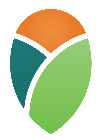 GHIDUL SOLICITANTULUI PENTRU ACCESAREA  MĂSURII INVESTIŢII ÎN INFRASTRUCTURI MICI  M7/6B                 Octombrie 2022IntroducereGhidul Solicitantului este un material de informare tehnică a potenţialilor beneficiari ai Măsurii INVESTIŢII ÎN INFRASTRUCTURI MICI   M7/6B, elaborat de Asociaţia GALMMV, în cadrul Strategiei de Dezvoltare Locală 2014-2020, şi constituie un suport informativ pentru întocmirea proiectului conform cerinţelor specifice. Caseta .Prevalare informatii Regulamente europene 13030 si 1305Ghidul Solicitantului prezintă regulile pentru pregătirea, întocmirea și depunerea proiectului de investiţii, precum și modalitatea de selecţie, aprobare şi derulare a proiectului dumneavoastră. De asemenea, conţine lista indicativă a tipurilor de investiţii  pentru care se acordă fonduri nerambursabile, documentele, avizele şi acordurile care trebuie prezentate, precum și alte informaţii utile realizării proiectului şi completării corecte a documentelor necesare. Ghidul Solicitantului, precum şi documentele anexate pot suferi rectificări din cauza modificărilor legislative naţionale şi comunitare sau procedurale – varianta actualizată urmând a fi publicată pe pagina de internet www.galmmv.ro Caseta . Reglementările cuprinse în Manual de procedura sM 19.2_V9, al AFIR   (ManualProceduraImplementare_19_2_V9_Afir)Conținutul acestui Ghid este elaborat în conformitate cu:Orientările  privind elaborarea Ghidurilor Solicitantului pentru măsurile incluse în Strategiile de Dezvoltare Locală publicate la , din care citam “Aceste orientări reprezintă un material informativ, elaborat în scopul sprijinirii Grupurilor de Acțiune Locală în elaborarea Ghidurilor Solicitantului pentru măsurile incluse în Strategiile de Dezvoltare Locală.Orientările emise de către DGDR AM PNDR nu sunt opozabile legislației naționale și europene,respectiv proceduri de lucru sau alte documente oficiale emise de DGDR AM PNDR sau AFIR.Totodată, orientările, prin informațiile pe care le furnizează, nu pot influența procesele de primire, evaluare, selecție, contractare, efectuare plăți, verificări etc. ale DGDR AM PNDR sau AFIR, acestea putând fi modificate doar prin documente oficiale emise de către departamentele abilitate, avizate și aprobate de către conducerea MADR.Ghidul solicitantului (GS) - reprezintă detalierea tehnică şi financiară ce cuprinde setul de informații necesare solicitantului pentru pregătirea, derularea şi implementarea proiectului, elaborat pentru fiecare măsură inclusă în SDL, document care se aprobă de organele de conducere ale Grupului de Acțiune Locală (conform prevederilor statutare) şi se publică pe site-ul GAL-ului.Modificările Ghidului solicitantului nu vor aduce atingere sesiunii lansate de GAL aflate încurs de derulare, cu excepția situației în care intervin modificări ale legislației europene sau naționale care impun acest lucru. În această situație, GAL are obligația de a informapotențialii solicitanți despre modificările survenite.” Strategia de Dezvoltare Locala a GALMMV SDL V5 , publicata pe site ul www.galmmv.ro  Regulamentul UE 1305, art. 20Experiente similare din mediul rural si urban din afara si din  Romania Ghid proiectare infrastructuri rurale pentru pietoni si biciclete US Uniunea Europeana : PROIECTAREA ALEILOR PIETONALE ŞI A PISTELOR PENTRU BICICLETE http://ec.europa.eu/growth/tools-databases/tris/ro/index.cfm/search/?trisaction=search.detail&year=2015&num=512&dLang=RO Olanda , https://bicycledutch.wordpress.com/Anglia : ww.sustrans.org.uk/sites/default/files/file_content_type/sustrans_handbook_for_cycle-friendly_design_11_04_14.pdfDanemarca: http://copenhagenize.eu/dox/Copenhagen_Bicycle_Account_2012.pdfExperiente in RomaniaMDRAP , Ministerul Dezvoltarii Regionale , Administratiei Publoice si Fondurilor Europene ,  Ghid metodologic de reglementare a proiectării, execuţiei, utilizării şi mentenanţei lucrărilor de infrastructură pentru biciclete , http://www.mdrap.ro/userfiles/Ghid%202016%20-%20draft%20final%20v5_2%20(2).pdf Bistrita : http://www.primariabistrita.ro/portal/bistrita/portal.nsf/3FDD8EE918DA8EB3C2257DAA002DF670/$FILE/tema%20de%20proiectare-pista%20de%20biciclete.docIn teritoriul GALMMV : http://www.visitmaramures.ro/download.php?dn=55 , pag.157https://www.bikemap.net/en/route/2123599-tura-prin-tara-codrului-si-tara-chioarului-maramures/#/z10/47.49447,23.749/terrainCAP.I. Definitii si abrevieri Definitii /dictionarAbordare „bottom up” (de jos în sus) - Participarea activă a populației locale în procesul de planificare, luare a deciziilor și implementare a strategiilor necesare dezvoltării zonei; Asociaţie de Dezvoltare Intercomunitară (ADI) – structură de cooperare cu personalitate juridică,de drept privat, înfiinţate în condiţiile legii de unităţiile administrativ teritoriale pentru realizareaîn comun a unor proiecte pentru dezvoltare de interes zonal sau regional ori furnizarea în comun aunor servicii publice (Legea Administraţiei publice locale nr. 215/2001).Aglomerare umană ‐ zonă în care populaţia şi/sau activităţile economice sunt suficient deconcentrate pentru a face posibile colectarea apelor uzate şi dirijarea lor spre o staţie de epuraresau spre un punct final de evacuare, calculată în locuitori echivalenţi, care poate cuprinde mai multe unităţi administrativ‐teritoriale sau doar o parte a acestora, în corelare cu prevederile din master planul judeţean/zonal pentru serviciul de alimentare cu apă şi de canalizare;Beneficiar – persoană juridică / ONG care a realizat un proiect de investiţii şi care a încheiat un contract de finanţare cu AFIR pentru accesarea fondurilor europene prin FEADR;Cerere de Finanţare – solicitarea completată electronic pe care potenţialul beneficiar o înaintează pentru aprobarea contractului de finanţare a proiectului de investiţii în vederea obţinerii finanţării nerambursabile;Cofinanţare publică – fondurile nerambursabile alocate proiectelor de investiţie prin FEADR.Aceasta este asigurată prin contribuţia Uniunii Europene şi a Guvernului României;Derulare proiect ‐ totalitatea activităților derulate de beneficiarul FEADR de la semnareacontractului/deciziei de finanțare până la finalul perioadei de monitorizare a proiectului.Dosarul cererii de finanţare – cererea de finanţare împreună cu documentele anexate.Drum modernizat ‐ Drumul care are partea carosabilă acoperită cu una din următoarele categorii de îmbrăcăminţi: beton‐ciment, asfaltice de tip greu şi mijlociu;Eligibilitate – îndeplinirea condiţiilor şi criteriilor minime de către un solicitant aşa cum sunt precizate în Ghidul Solicitantului, Cererea de Finanţare şi Contractul de finanţare pentru FEADR;Evaluare – acţiune procedurală prin care documentaţia ce însoţeşte cererea de finanţare este analizată pentru verificarea îndeplinirii criteriilor de eligibilitate şi pentru selectarea proiectului în vederea contractării;Extindere apă ‐ utilizarea de către reţeaua din proiect a unor elemente din cadrul reţelelor apă existente (ex: gospodării de apă, rezervoare, staţii de tratare, staţii de pompare, rețele de alimentare cu apă, etc.).Extindere apă uzată ‐ utilizarea de către reţeaua din proiect a unor elemente din cadrul reţelelor de apă uzată existente (ex:, staţii de epurare, bazine de decantare, aerare, rețele de apă uzată, etc.).Fişa sub‐măsurii – document ce descrie motivaţia sprijinului financiar nerambursabil oferit, obiectivele, aria de aplicare şi acţiunile prevăzute, tipurile de investiţie, categoriile de beneficiari eligibili şi tipul sprijinului;Fonduri nerambursabile – fonduri acordate unei persoane juridice în baza unor criterii deeligibilitate pentru realizarea unei investiţii încadrate în aria de finanţare a sub‐măsurii şi care nu trebuie returnate – singurele excepţii sunt nerespectarea condiţiilor contractuale şi nerealizarea investiţiei conform proiectului aprobat de AFIR;Implementare proiect – totalitatea activităților derulate de beneficiarul FEADR de la semnarea contractului/deciziei de finanțare până la data depunerii ultimei tranșe de plată;Investiţie nouă-lucrările de construcţii montaj, utilaje, instalatii, care se realizeaza pe amplasamente noisau pentru constructiile existente carora li se schimba destinaţia.Modernizare – cuprinde lucrările de construcții‐montaj şi instalaţii privind reabilitareainfrastructurii şi/sau consolidarea construcţiilor, reutilarea/dotarea, extinderea (dacă este cazul) aparţinând tipurilor de investiţii derulate prin măsură, care se realizează pe amplasamentele existente, fără modificarea destinaţiei / funcţionalităţii iniţiale.Modernizare drum – reprezintă amenajarea complexă a unui drum existent, prin sistematizarea elementelor geometrice şi aplicarea unei îmbrăcăminţi moderne în cadrul unui sistem rutier dimensionat conform reglementărilor tehnice în vigoare.Măsura ‐ defineşte aria de finanţare prin care se poate realiza cofinanţarea proiectelor (reprezintă o sumă de activităţi cofinanţate prin fonduri nerambursabile);Măsură atipică – o măsură care nu este similară unei măsuri din PNDR 2014 – 2020; măsurile care nu pot fi asimilate niciunui art. din Titlul III: Sprijinul pentru dezvoltarea rurală al Reg. (UE) nr. 1305/2013, pot fi incluse în SDL, având încadrarea doar pe domenii de intervenție, priorități și obiective, conform art. 4-5 din Reg. (UE) nr. 1305/2013;Master plan judeţean/zonal ‐ document de politici publice care stabileşte strategia defurnizare/prestare şi dezvoltare a serviciului, planul de investiţii pe termen scurt, mediu şi lung privind înfiinţarea, dezvoltarea, modernizarea şi reabilitarea infrastructurii tehnico‐edilitare aferente serviciului de alimentare cu apă şi de canalizare dintr‐un judeţ/zonă.Natura 2000 :=reţea ecologică de arii naturale protejate la nivel european, formate din arii speciale de conservare ( sit/zonă protejat(ă) pentru conservarea habitatelor naturale de interes comunitar şi/ sau a populaţiilor speciilor de interes comunitar, altele decât păsările sălbatice, în conformitate cu reglementările comunitare, prescurtat SAC) și arii de protecţie specială avifaunistică ( sit/zonă protejat(ă) pentru conservarea speciilor de păsări sălbatice, în conformitate cu reglementările comunitare, prescurtat SPA) conform Legii nr. 462/ 2001 (pentru aprobarea Ordonanţei de Urgenţă a Guvernului nr. 236/2000 privind regimul ariilor naturale protejate, conservarea habitatelor naturale, a florei şi faunei sălbatice)Operator/operator regional al serviciului de alimentare cu apă şi de canalizare ‐ operatorul regional definit conform art. 2 lit. g) şi h) din Legea nr. 51/2006, republicată, cu completările ulterioare, care are dreptul exclusiv de a furniza/presta serviciul în aria de operare stabilită prin contractul de delegare a gestiunii serviciului;Politica Agricolă Comună (PAC) – set de reguli și mecanisme care reglementează producerea, procesarea şi comercializarea produselor agricole în Uniunea Europeană şi care acordă o atenţie crescândă dezvoltării rurale. Are la bază preţuri comune și organizări comune de piaţă;Reprezentantul legal – persoana desemnată să reprezinte solicitantul în relatia contractuală cu AFIR, conform legislatiei în vigoare.Solicitant – persoană juridică / ONG, potenţial beneficiar al sprijinului nerambursabil din FEADR;Valoare eligibilă a proiectului – suma cheltuielilor pentru bunuri, servicii, lucrări care seîncadrează în Lista cheltuielilor eligibile precizată în prezentul manual și care pot fi  decontate prin FEADR; procentul de confinanţare publică și privată se calculează prin raportare la valoarea eligibilă a proiectului;Valoarea neeligibilă a proiectului – reprezintă suma cheltuielilor pentru bunuri, servicii şi / sau lucrări care sunt încadrate în Lista cheltuielilor neeligibile precizată în prezentul manual şi, ca atare, nu pot fi decontate prin FEADR; cheltuielile neeligibile nu vor fi luate în calcul pentru stabilirea procentului de cofinanţare publică; cheltuielile neeligibile vor fi suportate financiar integral de către beneficiarul proiectului;Valoare totală a proiectului – suma cheltuielilor eligibile şi neeligibile pentru bunuri, servicii, lucrări;Zi – zi lucrătoare.AbrevieriTabel 1. AbrevieriCAP.II. Prevederi Generale Contribuția măsurii din SDL la domeniile de intervenție, obiectivele generale și specifice ale măsurii2.1. Fisa tehnica a Masurii INVESTIŢII ÎN INFRASTRUCTURI MICI M7/6B 2.1.1. Masura conform SDL Denumirea măsurii: INVESTIŢII ÎN INFRASTRUCTURI MICI   M7/6BMăsura a fost aplicată în Teritoriul GAL Maramureș Vest şi în perioada 2012 - 2015, nefiind în acest sens o măsură inovativă. Necesitatea implementării ei este dată de nevoia reală de infrastructuri atât interne UAT-urilor cât şi între UAT- uri în întreg teritoriul, componentă esenţială a Indicelui IDU - Grad de Sărăcie. Ca şi componentă majoră a strategiei GAL Maramureș Vest 2020, reţeaua de infrastructuri mici (bazată pe drumurile Comunale) este scheletul viziunii de dezvoltare a teritoriului cu abordare de jos în sus (de la infrastructuri la structuri economice). Măsura se integrează în proiectul global GAL Maramureş Vest ţintind susţinerea dezvoltării integrate a teritoriului.CODUL Măsurii: M7/6BTipul măsurii:		√ INVESTIȚII☐ SERVICII     ☐ SPRIJIN FORFETARDescrierea generală a măsurii, inclusiv a logicii de intervenție a acesteia și a contribuției la prioritățile strategiei, la domeniile de intervenție, la obiectivele transversale și a complementarității cu alte măsuri din SDL.Documente referinta EU: Fișa măsurii  Servicii de bază şi reînnoirea satelor în zonele rurale Articolul 20 din Regulamentul (UE) nr. 1305/2013 a Parlamentului şi ConsiliuluiEuropean: Context European și Național: Multe zone rurale din Uniune în prezent suferă din cauza tendinţelor negative referitoare la dezvoltarea socială şi economică, adeseori legate de probleme de îmbătrânirea populaţiei, caracterul îndepărtat al regiunilor, raritatea oportunităţilor pentru găsirea de locuri de muncă şi niveluri scăzute de calitate a vieţii. În consecinţă, măsura susţine intervenţii în ceea ce priveşte stimularea creşterii şi promovarea sustenabilităţii socio-economice şi de mediu în zonele rurale, în special prin dezvoltarea infrastructurii locale (inclusiv telecomunicaţii rapide şi ultrarapide, energie regenerabilă şi infrastructură socială) şi servicii de bază locale (inclusiv recreaţie, sănătate, cultură, acces la Tehnologii de Comunicare şi Informaţii) în zonele rurale precum şi prin reînnoirea satelor şi activităţi îndreptate pentru restabilirea şi reînnoirea patrimoniului cultural şi natural a satelor şi a peisajelor rurale. În Fișa informativă privind programul de dezvoltare rurală al României pentru perioada 2014-2020, pag.4 se menţionează: “Aproape 800 de proiecte vor fi sprijinite pentru a îmbunătăți infrastructura rurală la scară mică, îmbunătățind astfel condițiile de viață a aproximativ 27 % din populația rurală. Acestea vor include investiții în drumuri locale, sisteme de tratare a apelor uzate/de alimentare cu apă, creșe, grădinițe, facilități de îngrijire a copiilor după terminarea programului școlar și licee cu profil agricol. Aproape 400 de clădiri de patrimoniu cultural local vor fi reabilitate și protejate”.Context Local: Indicele de dezvoltare urbană pentru localităţile din teritoriul GAL Maramureş Vest este cuprins între 47.29 şi 67.90 pentru zona rurală. Există 7 UAT- uri care reprezintă zone sărace, având indicele sub 55. O componentă importantă care poate duce la creșterea acestui indice este infrastructura. În zonă se găsesc arii protejate Natura 2000, monumente, ansambluri, și situri care reprezintă monumente istorice cu valoare arhitecturală și culturală dar care nu sunt valorificate suficient, din cauza infrastructurii de acces deficitare.Corelare cu analiza SWOT şi justificarea alegerii măsurii: Măsura ţinteşte SWOT Teritoriu (Puncte Slabe): calitatea infrastructurilor de transport şi lipsa infrastructurilor pentru transport eco (trasee pentru biciclete şamd). Pericolul major apărut ca urmare a amplasării depozitului ecologic Maramureş în teritoriul GALMMV la Fărcaşa, probabil generator de trafic greu în zonă, necesită măsuri rapide şi active pentru protecţia pietonilor, a bicicliştilor şi turiştilor, cu rute alternative respectiv drumurile comunale.(Punct Tare): apropierea faţă de zone turistice cu reputaţie din afara GAL ului.2.1.2. Obiective de dezvoltare rurală Măsura contribuie la atingerea obiectivului de dezvoltare rurală art. 4 lit. c din Reg. (UE) nr. 1305/2013: Obținerea unei dezvoltări teritoriale echilibrate a economiilor și comunităților rurale, inclusiv crearea și menținerea de locuri de muncă.2.1.3. Obiective specifice ale măsurii Investiţii în crearea, îmbunătăţirea şi extinderea tuturor tipurilor de infrastructuri la scară mică, inclusiv investiţii în domeniul energiei din surse regenerabile şi al economisirii energiei.  Măsura contribuie la prioritatea P6 - promovarea incluziunii sociale, a reducerii sărăciei și a dezvoltării economice în zonele rurale, lit b - încurajarea dezvoltării locale în zonele rurale, prevăzută la art. 5, Reg. (UE) nr. 1305/2013. Măsura corespunde obiectivelor art. 20 - Servicii de bază şi reînnoirea satelor în zonele rurale, (1) lit. b - Sprijin pentru investiții în crearea, îmbunătățirea și extinderea tuturor tipurilor de infrastructuri la scară mică, inclusiv investiții în domeniul energiei din surse regenerabile și al economisirii energiei, din Reg. (UE) nr. 1305/2013Măsura contribuie la Domeniul de Intervenție 6B - Încurajarea dezvoltării locale în zonele rurale, prevăzut la art. 5, Reg. (UE) nr. 1305/2013.Măsura contribuie la obiectivele transversale legate de inovare, de protecția mediului și de atenuarea schimbărilor climatice și de adaptarea la acestea, în conformitate cu Reg. (UE) nr. 1305/2013).Complementaritatea cu alte măsuri din SDL: Măsura M7/6B - Investiţii în Infrastructuri Mici este complementară cu măsurile: M8/6B - Investiții pentru acces la transport al comunitatilor în risc de excluziune sociala (în special minoritatea romă) și potențial cu M4/4A - Investiții neproductive în gestionarea zonei Natura 2000, și M9/6C - Infrastructura de bandă largă în spaţiul rural, având în comun același grup țintă format din UAT-uri.Sinergia cu alte măsuri din SDL: Măsura M7/6B – Investiţii în Infrastructuri Mici este sinergică cu măsurile: M5/6A - Înființarea de activități neagricole startup, M6/6A -  Dezvoltarea de activități neagricole, M8/6B - Investiții pentru acces la transport al comunitatilor în risc de excluziune sociala (în special minoritatea romă), M9/6C - Infrastructura de bandă largă în spaţiul rural, toate contribuind la prioritatea P6 - Promovarea incluziunii sociale, a reducerii sărăciei și a dezvoltării economice în zonele rurale.Valoarea adăugată a măsurii: Măsura este concepută în ideea creării unei reţele de eco transport în teritoriul MMV, ca şi răspuns rapid la creşterea rapidă a traficului greu în zonă cu efecte directe asupra circulaţiei locuitorilor, producătorilor, comercianţilor, turiştilor. Se va susține realizarea unor prime tronsoane ale reţelei de eco transport GALMMV Bike NET în intravilanul localităţilor care să conecteze punctele centrale: administraţie, servicii sociale, târguri, şi valori de patrimoniu local, în special locuri în care fermierii /antreprenorii desfăşoară sau vor desfăşura activităţi economice, inclusiv în locaţii de patrimoniu tradiţional, şuri, etc. Măsura va contribui la sporirea valorii turistice a zonei prin corelarea iniţiativei civice cu investiţiile publice. Măsura contribuie la identificarea unor soluții locale creative pentru problemele existente la nivel local.2.1.4. Acte legislative specificeLegislație europeană: Regulamentul (CE) nr. 1407/2013 ; Reg. (UE) nr. 1303/2013;Legislație națională: HG nr. 28/2008 privind aprobarea conținutului-cadru al documentației tehnico-economice aferente investițiilor publice, precum și a structurii și metodologiei de elaborare a devizului general pentru obiective de investitii și lucrări de intervenții; HG nr. 226/ 2015 privind stabilirea cadrului general de implementare a măsurilor programului naţional de dezvoltare rurală cofinanţate din Fondul European Agricol pentru Dezvoltare Rurală şi de la bugetul de stat; OG nr. 92/2003 privind codul de procedura fiscala, republicata cu modificările şi completările ulterioare; Ordinul nr. 135/2010 privind aprobarea Metodologiei de aplicare a evaluării impactului asupra mediului pentru proiecte publice şi private, cu modificările și completările ulterioare; HG nr. 445/2009 privind evaluarea impactului anumitor proiecte publice şi private asupra mediului, cu modificările și completările ulterioare; Legea nr. 50/1991, privind autorizarea lucrărilor de construcţii cu modificările şi completările ulterioare; OUG nr. 66/2011 privind prevenirea, constatarea şi sancţionarea neregulilor apărute în obţinerea şi utilizarea fondurilor europene şi/sau a fondurilor publice naţionale aferente acestora, cu modificările şi completările ulterioare; OUG nr. 49/2015 privind gestionarea financiară a fondurilor europene nerambursabile aferente politicii agricole comune, politicii comune de pescuit şi politicii maritime integrate la nivelul Uniunii Europene, precum şi a fondurilor alocate de la bugetul de stat pentru perioada de programare; Legea nr. 198/2015 privind aprobarea Ordonanţei Guvernului nr. 7/2010 pentru modificarea şi completarea Ordonanţei Guvernului nr. 43/1997 privind regimul drumurilor; HG nr. 540/2000 privind aprobarea încadrării în categorii funcţionale a drumurilor publice şi a drumurilor de utilitate privată deschise circulaţiei publice, cu modificările şi completările ulterioare.2.1.5. Beneficiari direcți/indirecți (grup țintă) Beneficiarii direcți sunt: Comunele și asociațiile acestora, conform legislaţiei naţionale în vigoare. Beneficiarii indirecți sunt: locuitorii zonei pentru accesul la infrastructurile diversificate/dezvoltate..2.1.6. Tip de sprijin•	Rambursarea costurilor eligibile suportate și plătite efectiv;•	Plăți în avans, cu condiția constituirii unei garanții bancare sau a unei garanții echivalente corespunzătoare procentului de 100 % din valoarea avansului, în conformitate cu art. 45 (4) și art. 63 ale Reg. (UE) nr. 1305/2013, numai în cazul proiectelor de investiții;2.1.7. Tipuri de acțiuni: eligibile și neeligibile Sunt sprijinite următoarele acțiuni (eligibile): Construcția, extinderea și/sau modernizarea rețelei de drumuri de interes local, cu condiția ca operațiunile relevante să fie implementate în conformitate cu planurile de dezvoltare a satelor și a serviciilor de bază oferite de acestea, acolo unde există asemenea planuri, și să fie coerente cu orice strategie de dezvoltare locală relevantă; Costurile generale ocazionate de cheltuielile cu construcția sau renovarea de bunuri imobile și achiziționarea sau cumpărarea prin leasing de mașini și echipamente noi, în limita valorii pe piață a activului; Onorariile pentru arhitecți, ingineri și consultanți, onorariile pentru consiliere privind durabilitatea economică și de mediu, inclusiv studiile de fezabilitate, vor fi realizate în limita a 10% din totalul cheltuielilor eligibile pentru proiectele care prevăd și construcții - montaj și în limita a 5% pentru proiectele care prevăd simpla achiziție de bunuri. Cheltuielile privind costurile generale ale proiectului sunt: Cheltuieli pentru consultanță, proiectare, monitorizare și management, inclusiv onorariile pentru consultanta privind durabilitatea economică și de mediu; Taxele pentru eliberarea certificatelor, potrivit art.45 din Regulamentul (UE) nr.1305/2013, precum şi cele privind obţinerea avizelor, acordurilor şi autorizaţiilor necesare implementării proiectelor, prevăzute în legislaţia naţională. Cheltuielile privind costurile generale ale proiectului, inclusiv cele efectuate înaintea aprobării finanţării, sunt eligibile dacă respectă prevederile art.45 din Regulamentul (UE) nr.1305 / 2013 şi îndeplinesc următoarele condiții: sunt prevăzute sau rezultă din aplicarea legislației în vederea obținerii de avize, acorduri şi autorizații necesare implementării activităților eligibile ale operațiunii sau rezultă din cerințele minime impuse de PNDR 2014 - 2020; sunt aferente, după caz: unor studii şi/sau analize privind durabilitatea economică și de mediu, studiu de fezabilitate, proiect tehnic, documentație de avizare a lucrărilor de intervenție, întocmite în conformitate cu prevederile legislației în vigoare; sunt aferente activităților de coordonare şi supervizare a execuției şi recepției lucrărilor de construcții - montaj.Acțiuni neeligibile: Cheltuielile cu achiziţionarea de bunuri și echipamente „second hand”; Cheltuieli efectuate înainte de semnarea contractului de finanțare a proiectului cu Excepţia, costurilor generale definite la art. 45, alin 2 litera c) a R (UE) nr. 1305/2013 care pot fi realizate înainte de depunerea cererii de finanțare; Cheltuieli cu achiziția mijloacelor de transport pentru uz personal și pentru transport persoane; Cheltuieli cu investițiile ce fac obiectul dublei finanțări care vizează aceleași costuri eligibile; Cheltuieli neeligibile în conformitate cu art. 69, alin (3) din R (UE) nr. 1303/2013 și anume: dobânzi debitoare, cu excepţia celor referitoare la granturi acordate sub forma unei subvenţii pentru dobândă sau a unei subvenţii pentru comisioanele de garantare; achiziţionarea de terenuri neconstruite și construite; taxa pe valoarea adăugată, cu excepţia cazului în care aceasta nu se poate recupera în temeiul legislaţiei naţionale privind TVA-ul și a prevederilor specifice pentru instrumente financiare; în cazul contractelor de leasing, celelalte costuri legate de contractele de leasing, cum ar fi marja locatorului, costurile de refinanțare a dobânzilor, cheltuielile generale și cheltuielile de asigurare.Condiții de eligibilitate •	GALMMV EG7 :Proiectul trebuie să se încadreze în cel puțin unul dintre tipurile de activități sprijinite prin măsură•	GALMMV EG8 : Investiția trebuie să fie realizată în teritoriul GALCriterii de selecțieCriterii LEADER: Locuri de muncă nou create;Criterii specifice măsurii: Criterii LEADER: Locuri de muncă nou create;  Criterii specifice măsurii  : CS1.Număr potențial de persoane deservite; CS2.Conectivitatea, în vederea asigurării legăturii cu principalele căi rutiere și alte căi de transport; CS3. Rolul multiplu al investiției, în sensul înlesnirii accesului agenților economici, a zonelor turistice, a investițiilor sociale, altor investiții finanțate din fonduri europene.Observație: Punctele 6,7,8 vor fi detaliate în documentele de implementare fără a aduce atingere Art. 49 din Reg. (EU) 1305/2013.Sume (aplicabile) și rata sprijinuluiValoarea maximă a sprijinului este de 28.342 euro  Indicatori de monitorizare Indicatori  LEADER: Populație neta care beneficiază de infrastructură;Cheltuieli publice totale/masura : 425.131€Indicatori specifici măsurii Număr estimat de proiecte: 15; Km de drum reabilitat pentru pietoni; Km de drum practicabil pentru biciclişti. Aceștia vor fi monitorizați și evaluați în conformitate cu prevederile Art.34 din Reg. (UE) nr. 1303/2013, prin Planul de Evaluare ce va fi elaborat în perioada de implementare.Logica de Interventie /Matricea Logica a Masurii M7/6BFigură 1. Logica de Interventie INVESTIŢII ÎN INFRASTRUCTURI MICI   M7/6B2.1.14. Aria de aplicabilitate a măsurii (teritoriul acoperit de GALMMV)Aria de aplicabilitate a măsurii este teritoriul GALMMV care cuprinde urmãtoarele 15 Unități Administrativ Teritoriale din judeţul Maramureş si jud.Satu Mare : Comunele : Ardusat, Ariniş, Asuaju de Sus, Băiţa de sub Codru, Băseşti, Cicârlău, Fărcaşa, Gârdani, Mireşu Mare,Oarţa de Jos, Pomi (SM), Remetea Chioarului, Sălsig, Satulung si Oraşul Tăuţii MăgherăuşActivitățile proiectului se pot desfășura atât in teritoriul GALMMV, cât şi în afara acestuia (ex. promovare, diseminare, training, întâlniri ale parteneriatului, etc.). Cheltuielile pot fi eligibile și pentru acțiuni realizate în afara teritoriului GAL, dacă beneficiul sprijinului se adresează teritoriului GAL. Cheltuielile aferente serviciilor de formare pot fi realizate exclusiv pe teritoriul județului/ județelor de care aparține GAL sau în județele limitrofe acestuia/acestora.2.1.15 . Precizari conformitate conform Ghid 19.2. V6Conform prevederilor PNDR 2014 – 2020, operațiunile implementate prin LEADER trebuie să îndeplinească cel puțin condițiile generale de eligibilitate prevăzute în Regulamentul (UE) nr. 1305/2013, Regulamentul (UE) nr. 1303/2013 și cele prevăzute în cap. 8.1 din PNDR, inclusiv regulile de minimis (dacă este cazul) și să contribuie la atingerea obiectivelor stabilite în SDL. Criteriile de eligibilitate și de selecție vor fi preluate din fișa tehnică a măsurii din SDL aprobată de către DGDR AM PNDR. În documentele de accesare elaborate de GAL (ghiduri, proceduri de evaluare etc.), criteriile de eligibilitate din fișele măsurilor din SDL trebuie completate cu condițiile generale specifice tipurilor de operațiuni prevăzute în legislația europeană, cap. 8.1 din PNDR 2014 – 2020, Hotărârea Guvernului nr. 226/2015 și legislația națională specifică cu incidență în domeniile de interes. Fișele tehnice ale măsurilor din SDL nu trebuie modificate în sensul adăugării tuturor condițiilor minime generale pentru acordarea sprijinului. Solicitantul trebuie să se regăsească în categoria de beneficiari eligibili menționați în fișa măsurii din SDL.CAP. III. Depunerea Proiectelor3.1. Procedura de evaluare si selectie a proiectelor despuse in cadrul SDL Figură 2. Procedura evaluare/selectieObs.1, Comitet selecţie: La selecţia proiectelor se va aplica regulă „dublului cvorum”, respectiv pentru validarea voturilor, este necesar ca în momentul selecţiei să fie prezenţi cel puţin 50% din membrii comitetului de selecție, din care peste 50% să fie din mediul privat şi societate civilă. Dacă unul dintre proiectele depuse pentru selecție aparține unuia dintre membrii comitetului de selecție, persoana/organizația în cauză nu are drept de vot și nu va participa la întâlnirea comitetului respectiv.Obs.2. Detalierea procedurilor de evaluare şi selecţie este făcută în ROF, cap.Regulament Funcţionare pentru Comitet Selecţie şi Comisia de Soluționare a Contestaţii.Tabel cu componența Comitetului de Selectie:Tabel 2. Comitetul de selectie GALMMVTabel cu componența Comitetului de Selectie/Supleanti:Tabel 3. Supleanti Tabel cu componența Comisiei de Soluționare a Contestațiilor (titulari și supleanți) Tabel 4.  Comisia de solutionare Contestatii 3.2. Descrierea mecanismelor de evitare a posibilelor conflicte de interese conform legislației naționaleÎn Strategia de Dezvoltare GALMMV 2014-2020 prin ROF 2020 se prevăd mecanisme de evitare a conflictelor de interese potenţiale şi a incompatibilităţilor conform cu legislaţia europeană şi naţională.Conform Ordinului 567-19.06.2013 a MFE pentru aprobarea codului de conduită privind evitarea situaţiilor de incompatibilitate şi conflict de interese de către personalul implicat în gestionarea programelor finanţate din fonduri europene nerambursabile, s-au identificat următoarele situaţii potenţial generatoare de conflicte de interese şi incompatibilităţi, precum şi soluţiile pentru evitarea şi sancţionarea acestora conform normelor aprobate prin HG nr. 875/2011 Tabel 5. Mecanisme evitare conflicte interes3.3. Flux Procedural pentru accesare fonduri PNDR prin GALMMVÎn diagramele următoare fig.2.  prezentăm paşii principali pe care trebuie să-i parcurga potenţialii beneficiari, pentru a accede la finanţările neramburabile specifice GALMMV prin PNDR.În fig.1. din acest document sunt prezentate mai detaliat fazele de evaluare-selectie ale proiectelor depuse la apelurile de selecţie GALMMV.Pentru mai multe detalii privind pasii de accesare va rugam sa consultati Manualul de Procedura GALMMV , publicat pe site ul www.galmmv.ro sau sa solicitati informatii suplimentare la secretariat@maramures-vest.roStrategia de Dezvoltare Locala SDL GALMMV , cap. 11, Procedura de eval. și selecție a proiectelor depuse în cadrul SDLFigură 3. Flux procedural pentru accesare fonduri PNDR prin GALMMV3.4. Lansarea apelurilor de selectie si depunerea proiectelor la GALÎnainte de lansarea apelurilor de selecție, GAL trebuie să elaboreze Ghidurile Solicitantului pentru măsurile din SDL și procedura de evaluare și selecție aplicabilă măsurilor din SDL. Aceste documente vor fi aprobate de Adunarea Generală a GAL/ Consiliul Director (AGA/CD)/ Reprezentant legal, în conformitate cu prevederile statutare și procedurile interne ale GAL. Ghidul Solicitantului trebuie să cuprindă cel puțin informații detaliate privind: depunerea proiectelor, procesul de evaluare, selecție și soluționare a contestațiilor, categoriile de beneficiari, costurile eligibile și neeligibile, termene-limită și condiții pentru depunerea cererilor de plată a avansului și a celor aferente tranșelor de plată, tipurile de documente, avize, autorizații sau studii, după caz, pe care solicitanții sau beneficiarii trebuie să le prezinte.De asemenea, GAL va elabora o procedură de selecție proprie în care va descrie procesul de evaluare privind aplicarea criteriilor de eligibilitate și selecție a proiectelor, inclusiv procedura de soluţionare a contestaţiilor. Procedura va fi postată pe site-ul GAL și va prezenta în detaliu (cu etape și termene) procedura specificată în SDL. Procedura de evaluare, selecție și de soluționare a contestațiilor poate fi inclusă sub formă de capitol distinct în Ghidurile Solicitantului elaborate de GAL pentru măsurile din SDL sau poate fi un document aplicabil unei măsuri/tuturor măsurilor, prezentat ca anexă. Procedura de evaluare și selecție trebuie să respecte prevederile din cap. XI din SDL și/sau din Regulamentul de Organizare și Funcționare specific GAL. Înainte de aprobarea documentelor de accesare la nivelul GAL (AGA/ CD), GAL poate posta varianta consultativă pe pagina de internet, pentru eventuale observații. După parcurgerea acestei etape, documentele de accesare vor fi depuse la CDRJ în vederea aprobării, cu cel puțin 10 zile lucrătoare înainte de lansarea sesiunii. , pag.11După avizarea apelului de selecție, pentru asigurarea transparenței, varianta finală a documentelor va fi postată pe pagina de internet a GAL cu cel puțin 7 (șapte) zile calendaristice înainte de lansarea sesiunii.GAL are obligația de a elabora un Calendar estimativ al lansării măsurilor prevăzute în SDL, pentru fiecare an calendaristic. Calendarul estimativ poate fi modificat cu cel puțin 5 (cinci) zile lucrătoare înaintea începerii sesiunii, putând fi modificate datele de lansare a sesiunilor și alocările, în sensul creșterii sau diminuării acestora. “Calendarul estimativ publicat și afișat cel puțin la sediile primăriilor partenere GAL poate fi modificat cu cel puțin 5 zile lucrătoare înainte de începerea sesiunii, putând fi modificate sesiunile și alocările aferente. Pentru asigurarea transparenței, Calendarul modificat va înlocui calendarul inițial și va fi postat pe pagina de internet a GAL și afișat cel puțin la sediile primăriilor partenere GAL. “În vederea deschiderii sesiunilor de primire a proiectelor, GAL lansează pe plan local apeluri de selecție a proiectelor, conform priorităților descrise în strategie. Acestea vor fi publicate/afișate:• pe site-ul propriu (varianta detaliată);• la sediul GAL (varianta detaliată, pe suport tipărit);• la sediile primăriilor partenere GAL (varianta simplificată);• prin mijloacele de informare mass-media locale/regionale/naționale (varianta simplificată), după caz.Caseta .Tipuri de sesiuni de finantare aplicabile la GAL uri Apelul de selecție se poate lansa cu minimum 10 zile calendaristice înainte de data limită de depunere a proiectelor la GAL numai în situația în care acest apel de selecție va conține toate prevederile și informațiile care au facut obiectul ultimului apel de selecție pe măsura respectivă, inclusiv punctajele pentru criteriile de selecție, cu excepția alocării financiare, fiind astfel respectat principiul transparenței.Data lansării apelului de selecție este data deschiderii sesiunii de depunere a proiectelor la GAL.Apelurile se adresează solicitanților eligibili, stabiliți prin fișele tehnice ale măsurilor din SDL, care sunt interesați de elaborarea și implementarea unor proiecte care răspund obiectivelor și priorităților din SDL.Apelurile de selecție pot fi prelungite cu aprobarea Adunării Generale a GAL/Consiliului Director al GAL, în conformitate cu procedurile interne ale GAL. Adresa de solicitare a prelungirii apelului de selecție, împreună cu aprobarea organelor de conducere ale GAL, vor fi transmise la CDRJ, în vederea avizării. Anunțul privind prelungirea trebuie să se facă numai în timpul sesiunii în derulare, nu mai târziu de ultima zi a respectivei sesiuni.Atunci când se prelungește apelul de selecție, valoarea maximă nerambursabilă care poate fi acordată pentru finanțarea unui proiect nu poate fi modificată (în sensul creșterii/diminuării).În cazul în care se impune modificarea documentației de accesare pe perioada de derulare a unei sesiuni de depunere (inclusiv datorită unor modificări legislative), GAL trebuie să emită o Erată aprobată de organele de decizie conform prevederilor statutare. Erata trebuie să vizeze doar modificări care nu contravin prevederilor aplicabile (Fișa măsurii din SDL, Ghidul de implementare și Manualul de procedură pentru submăsura 19.2, cap. 8.1 din PNDR, HG nr. 226/2015 și legislația specifică). Erata aprobată de organele de decizie ale GAL trebuie înaintată către CDRJ însoțită de un Memoriu justificativ privind modificările propuse, în vederea avizării. După postarea Eratei pe site-ul GAL perioada aferentă sesiunii de depunere va fi prelungită cu cel puțin 10 zile calendaristice pentru a permite solicitanților depunerea proiectelor în conformitate cu cerințele apelului de selecție adaptate noilor prevederi legislative.Varianta detaliată a apelului de selecție trebuie să conțină minimum următoarele informații: Data lansării apelului de selecție; Data limită de depunere a proiectelor; Locul și intervalul orar în care se pot depune proiectele; Fondul disponibil – alocat în acea sesiune, cu următoarele precizări:o Suma maximă nerambursabilă care poate fi acordată pentru finanțarea unui proiect;o Valoarea maximă eligibilă (sumă nerambursabilă) nu poate depăși 200.000 de euro/proiect și va respecta cuantumul maxim prevăzut în fișa tehnică a măsurii din SDL, dacă acesta este mai mic de 200.000 de euro;o Intensitatea sprijinului nu poate depăși intensitatea aprobată de către DGDR AM PNDR pentru măsura în cauză, prin aprobarea SDL. Pentru măsurile care se regăsesc în obiectivele măsurilor de dezvoltare rurală (măsurile/sub-măsurile Regulamentului (UE) nr. 1305/2013), intensitatea sprijinului nu poate depăși limita maximă prevăzută în Anexa nr. II la Regulamentul antemenționat. Pentru măsurile cu sprijin forfetar, valoarea sumei nu va depăși limitele cuantumului stabilit în PNDR pentru aceleași tipuri de operațiuni la care se aplică acest tip de sprijin. Modelul de cerere de finanțare pe care trebuie să-l folosescă solicitanții (versiune editabilă); Documentele justificative pe care trebuie să le depună solicitantul odată cu depunerea proiectului în conformitate cu cerințele fișei măsurii din SDL și ale Ghidului solicitantului elaborat de către GAL pentru măsura respectivă. Se vor menționa și documentele justificative pe care trebuie să le depună solicitantul în vederea punctării criteriilor de selecție; Cerințele de eligibilitate pe care trebuie să le îndeplinească solicitantul, inclusiv metodologia de verificare a acestora; Procedura de selecție aplicată de Comitetul de Selecție al GAL; Criteriile de selecție cu punctajele aferente, punctajul minim pentru selectarea unui proiect și criteriile de departajare ale proiectelor cu același punctaj, inclusiv metodologia de verificare a acestora. Punctajele aferente fiecărui criteriu de selecție se stabilesc cu aprobarea Adunării Generale a Asociaților/Consiliului Director (AGA/CD); Data și modul de anunțare a rezultatelor procesului de selecție (notificarea solicitanților, publicarea Raportului de Selecție); Datele de contact ale GAL unde solicitanții pot obține informații detaliate; Alte informații pe care GAL le consideră relevante (ex.: detalii despre monitorizarea plăților).Aceste informații vor fi prezentate de către GAL în apelurile de selecție – varianta detaliată, publicată pe pagina de internet a GAL-ului și disponibilă pe suport tipărit la sediul GAL.Pentru variantele publicate în presă scrisă/presă online/mass media și în variantele afișate la sediile primăriilor UAT membre în GAL, se vor prezenta variante simplificate ale anunțului de selecție, care să cuprindă următoarele informații:Data lansării apelului de selecție (data deschiderii sesiunii de depunere a proiectelor la GAL);  Măsura lansată prin apelul de selecție – cu tipurile de beneficiari eligibili;  Fondurile disponibile pentru măsura respectivă;  Suma maximă nerambursabilă care poate fi acordată pentru un proiect;  Data limită de primire a proiectelor și locul unde se pot depune proiectele;  Precizarea că informații detaliate privind accesarea și derularea măsurii sunt cuprinse în Ghidul solicitantului și/sau procedura specifică elaborate de GAL pentru măsura respectivă, cu trimitere la pagina de internet a GAL;  Datele de contact unde solicitanții pot obține informații suplimentare;  Disponibilitatea la sediul GAL a unei versiuni pe suport tipărit a informațiilor detaliate aferente măsurilor lansate. În cazul în care GAL-urile solicită modificarea SDL, acestea pot lansa apelurile de selecție conform noii forme a strategiei doar după aprobarea de către DGDR AM PNDR a modificărilor solicitate. Modificarea strategiei se realizează conform indicațiilor DGDR AM PNDR. După primirea aprobării de la DGDR AM PNDR, GAL-urile solicită modificarea Acordului – cadru de finanțare aferent Sub-măsurii 19.4, ce vizează revizuirea SDL – Anexa nr. III la Acordul – cadru de finanțare.Este obligatoriu ca proiectele selectate în urma apelului lansat conform strategiei modificate să fie depuse la OJFIR la o dată ulterioară datei de modificare a Acordului – cadru de finanțare.În procesul de elaborare și lansare a apelului de selecție, GAL va avea în vedere versiunea în vigoare a Ghidului de implementare a submăsurii 19.2, disponibil pe pagina de internet a AFIR (www.afir.info) la momentul publicării apelului de selecție.Potențialul beneficiar depune proiectul la secretariatul GAL, sub forma cererii de finanțare și a documentelor anexă, atașate cererii de finanțare.3.5. Formularele-cadru de cereri de finanțare specifice măsurilorPentru proiectele de investiții sau cu sprijin forfetar se vor folosi formularele-cadru de cereri de finanțare specifice măsurilor din PNDR adaptate pentru GAL uri, ale căror obiective/priorități corespund/sunt similare informațiilor prezentate în fișa tehnică a măsurii din SDL, adaptate de GAL și postate pe site-ul GAL, la momentul lansării apelului de selecție, ca anexă la Ghidul solicitantului. 3.6. Măsuri locale GALMMV vs. măsuri naţionale PNDRPentru o mai uşoară indentificare a documentelor cadru ale măsurilor locale GALMMV vs. Măsurile Naţionale PNDR  prezentăm în continuare un tablou de  echivalente , referinţă pentru ambele categorii fiind articolele din  , cap.I Măsuri.Potenţialii beneficiari pot face comparaţii între cele 2 măsuri, cu avantajele şi dezavantajele aplicării locale sau naţionale, nefiind îngrădit dreptul de a depune proiecte pe oricare din liniile de finanţare.Ca regulă generală  beneficiarii de mai multe proiecte aprobate nu pot derula/implementa  simultan mai multe proiecte,  un singur proiect –implementat complet permite trecerea la alt proiect şamd.Mai sunt situaţii de excepţie pe fondurile PNDR, acestea sunt tratate punctual la fiecare măsură de finanţare în parte în Ghidurile Specifice .Figură 4. Masuri GALMMV vs. Masuri Nationale PNDR, Masura INVESTIŢII ÎN INFRASTRUCTURI MICI   M7/6B, REG EU 1305 art.20Tabel 6. Corelare Masuri Nationale, art. Reg1305, cu corespondenta in masuri locale GALMMV, cf. anexa 1. Ghid 19.2 3.7. Depunerea proiectelor 3.7.1. Locul depunerii Dosarului Cererii de Finantare (DCF) Cererile de Finanțare se depun la Un expert din cadrul GAL înregistrează Cererea de Finanțare în Registrul de Intrări Proiecte și înaintează documentația primită pentru verificare, experţilor angajaţi. Prima verificare a Cererii de Finanțare se realizează conform Fișei de conformitate (anexa nr. 10)3.7.2.Perioada de  depunere a proiectelor  Este intervalul de timp cuprins între data lansarii apelului de selectie si data limită de depunere a proiectelor prevazută în Apelul de selectie, publicat la :http://galmmv.ro/m76b-investitii-infrastructuri/Figură . Sesiunea 4_2022 GALMMV, Perioada primire-depunere proiecteSolicitantii eligibili pot depune cereriile de finanțare si documentația aferenta in intervalul menționat mai sus înaintea datei-limită de depunere, specificată în Anunțul de deschidere a apelului de propuneri de proiecte, în  zilelele  de luni –vineri  între orele 10-14.3.7.3.Alocarea pe sesiune si punctajul minimAlocarea pe sesiune si  punctajul minim pe care trebuie să-l obțină un proiect pentru a putea fi finanțat vor fi mentionate in anunturile de lansare sesiuni, publicate la :http://galmmv.ro/m76b-investitii-infrastructuri/3.7.4 Documentele de accesare necesare Figură 6. Documentele de accesare/ dosarul proiectului (Dosarul Cererii de Finantare) –continut generalLa fiecare masura ghidul specific contine in anexe toate documentele de accesare necesare.Lista de anexe este prezentata la ultimul capitol al prezentului ghid.3.7.5 Cererea de finanțare – format depunere , 1 Original si 1 copieCererea de finanțare se depune în format letric (tiparit) în original – 1 exemplar si 1 exemplar Copie, împreună cu formatul electronic  (CD – 1 exemplar, care va cuprinde scan-ul  cererii de finanțare (pdf si Excel)  cu toate documentele suport si Cererea de Finantare CF in excel ) la sediul GALMMV .3.7.6. Termenul maxim de finalizare a proiectelorAtenție! Termenul de finalizare a proiectelor (inclusiv efectuarea ultimei plăți) este 31.12.2025 (cu respectarea instrucțiunilor de plată - anexă la Contractul de finanțare, privind depunerea ultimei cereri de plată aferentă proiectului)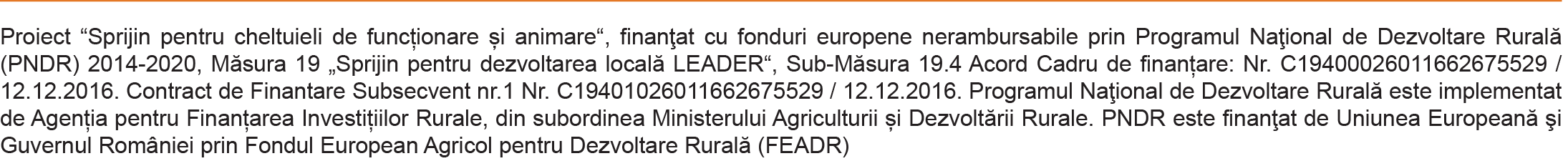 CAP.IV. Categoriile de beneficiari eligibili  4.1. Beneficiarii eligibili, nominalizati in Fisa Masurii GALMMV sunt Comunele și asociațiile acestora, conform legislaţiei naţionale în vigoareBeneficiarii indirecti sunt locuitorii zonei prin accesul la infrastructurile diversificate /dezvoltate.4.2. Beneficiari/parteneri restrictionati la finantare cf. HG226/ Art. 6Categoriile de solicitanţi/ beneficiari ai măsurilor/ submăsurilor de investiţii derulate prin PNDR 2014-2020, restricţionate de la finanţare, sunt, după caz:a) beneficiarii măsurii 112 "Instalarea tinerilor fermieri" din cadrul Programului Naţional de Dezvoltare Rurală 2007-2013 pentru submăsura 6.1 "Sprijin pentru instalarea tinerilor fermieri" din PNDR 2014-2020;b) solicitanţii/beneficiarii, după caz, înregistraţi în Registrul debitorilor AFIR, atât pentru Programul SAPARD, cât şi pentru FEADR, până la achitarea integrală a datoriei faţă de AFIR, inclusiv a dobânzilor şi majorărilor de întârziere;c) solicitanţii/beneficiarii, după caz, care au contracte de finanţare pentru proiecte nerealizate încetate din proprie iniţiativă, pentru un an de la data rezilierii, iar solicitanţii/beneficiarii care au contracte de finanţare încetate pentru nerespectarea obligaţiilor contractuale din iniţiativa AFIR, pentru 2 ani de la data rezilierii;d) beneficiarii Programului SAPARD sau ai cofinanţării FEADR, care se află în situaţii litigioase cu AFIR, până la pronunţarea definitivă a instanţei de judecată în litigiul dedus judecăţii;e) solicitanţii care s-au angajat prin declaraţie la depunerea cererii de finanţare că vor depune dovada cofinanţării la contractare sau că vor depune proiectul tehnic şi nu prezintă documentele la data prevăzută în notificare din motive neimputabile acestora, nu vor mai putea accesa programul timp de un an de la notificare.4.3. MinimisConform cu R (UE) nr. 1407/2013  privind aplicarea art. 107 și 108 din Tratatul privind funcționarea Uniunii Europeneferitor la ajutoarele de minimis   CAP.V. Condiţii minime obligatorii pentru acordarea sprijinului (Conformitate, Incadrare, Eligibilitate)5.1. Patru pasi conformitate, incadrare, eligibilitate, selectiePentru acordarea sprijinului Dosarul Cererii de Finatare se vor parcurge pasii urmatori (la GALMMV), de la depunere pina la faza proiect selectat sau neselectat.Figură . Primirea si verificarea proiectului la GALMMV (4  etape: conformitate, incadrare  eligibilitate, selectie )Dupa etapa de selectie la GALMMV se depune Dosarul Original al Proiectului impreuna cu documentatie de evaluare GALMMV la AFIR, exemplarul copie raminind la beneficiar sau la GALMMV pentru arhivare.Reprezentanții GAL sau solicitanții pot depune la AFIR proiectele selectate de către GAL nu mai târziu de 15 zile lucratoare  de la Raportul de selecție întocmit de GAL sau Raport suplimentar (în cazul proiectelor eligibile fără finanțare (în așteptare), astfel încât să poată fi realizată evaluarea și contractarea acestora în termenul limită prevăzut de legislația în vigoare. , pag.24.Caseta .Raport de selectie FinalCererile de finanțare vor fi depuse la OJFIR pe raza căruia se implementează proiectul. În cazul în care proiectul este amplasat pe teritoriul mai multor județe, acesta va fi depus la structura județeană pe raza căruia investiția proiectului este predominantă din punct de vedere valoric. La depunerea proiectului la OJFIR trebuie să fie prezent solicitantul sau un împuternicit al acestuia. În cazul în care solicitantul dorește, îl poate împuternici pe reprezentantul GAL să depună proiectul, printr-un mandat sub semnătură privată. Cererea de finanțare se depune în format letric în original – 1 exemplar, împreună cu formatul electronic (CD – 1 exemplar, care va cuprinde scan-ul  cererii de finanțare cu toate documentele suport si Cererea de Finantare CF in excel ) la expertul Compartimentului Evaluare (CE) al Serviciului LEADER și Investiții Non-agricole de la nivelul OJFIR. Pentru acele documente care rămân în posesia solicitantului, copiile depuse în Dosarul cererii de finanțare trebuie să conţină menţiunea „Conform cu originalulʺ. În vederea încheierii contractului de finanțare, solicitanții declarați eligibili vor trebui să prezinte obligatoriu documentele specifice precizate în cadrul cererii de finanțare în original, în vederea verificării conformității.5.2. Conformitatea si incadrarea proiectelor (Conform Fisa Confomitate-anexa la Ghid) 5.2.1. Verificare Conformitate Administrativă : DocumentelePartea I – VERIFICAREA CONFORMITĂȚII DOCUMENTELORTabel . Conformitate documenteConcluzia verificării conformitatii documentelor :Cererea de finanţare este : CONFORMĂ                                     NECONFORMĂObs. Metodologia completa este descrisa in Fisa de Conformitate, anexa 10 la GHID.5.2.2. Verificare Conformitate Administrativă: Incadrarea proiectului Partea a II a - VERIFICAREA ÎNCADRĂRII PROIECTULUITabel 8. Verificarea Incadrarii proiectului (Conformitate administrativa) Indicatori de Monitorizare Tabel 9. Indicatorii de monitorizare, conform Concluzia verificării:Proiectul este încadrat corect:  DA                                      NU5.3.Eligibilitatea 5.3.1. Actiuni eligibile si neeligibileSunt sprijinite următoarele acțiuni (eligibile): Construcția, extinderea și/sau modernizarea rețelei de drumuri de interes local, cu condiția ca operațiunile relevante să fie implementate în conformitate cu planurile de dezvoltare a satelor și a serviciilor de bază oferite de acestea, acolo unde există asemenea planuri, și să fie coerente cu orice strategie de dezvoltare locală relevantă; Costurile generale ocazionate de cheltuielile cu construcția sau renovarea de bunuri imobile și achiziționarea sau cumpărarea prin leasing de mașini și echipamente noi, în limita valorii pe piață a activului; Onorariile pentru arhitecți, ingineri și consultanți, onorariile pentru consiliere privind durabilitatea economică și de mediu, inclusiv studiile de fezabilitate, vor fi realizate în limita a 10% din totalul cheltuielilor eligibile pentru proiectele care prevăd și construcții - montaj și în limita a 5% pentru proiectele care prevăd simpla achiziție de bunuri. Cheltuielile privind costurile generale ale proiectului sunt: Cheltuieli pentru consultanță, proiectare, monitorizare și management, inclusiv onorariile pentru consultanta privind durabilitatea economică și de mediu; Taxele pentru eliberarea certificatelor, potrivit art.45 din Regulamentul (UE) nr.1305/2013, precum şi cele privind obţinerea avizelor, acordurilor şi autorizaţiilor necesare implementării proiectelor, prevăzute în legislaţia naţională. Cheltuielile privind costurile generale ale proiectului, inclusiv cele efectuate înaintea aprobării finanţării, sunt eligibile dacă respectă prevederile art.45 din Regulamentul (UE) nr.1305 / 2013 şi îndeplinesc următoarele condiții: sunt prevăzute sau rezultă din aplicarea legislației în vederea obținerii de avize, acorduri şi autorizații necesare implementării activităților eligibile ale operațiunii sau rezultă din cerințele minime impuse de PNDR 2014 - 2020; sunt aferente, după caz: unor studii şi/sau analize privind durabilitatea economică și de mediu, studiu de fezabilitate, proiect tehnic, documentație de avizare a lucrărilor de intervenție, întocmite în conformitate cu prevederile legislației în vigoare; sunt aferente activităților de coordonare şi supervizare a execuției şi recepției lucrărilor de construcții - montaj.Acțiuni neeligibile: Cheltuielile cu achiziţionarea de bunuri și echipamente „second hand”; Cheltuieli efectuate înainte de semnarea contractului de finanțare a proiectului cu Excepţia, costurilor generale definite la art. 45, alin 2 litera c) a R (UE) nr. 1305/2013 care pot fi realizate înainte de depunerea cererii de finanțare; Cheltuieli cu achiziția mijloacelor de transport pentru uz personal și pentru transport persoane; Cheltuieli cu investițiile ce fac obiectul dublei finanțări care vizează aceleași costuri eligibile; Cheltuieli neeligibile în conformitate cu art. 69, alin (3) din R (UE) nr. 1303/2013 și anume: dobânzi debitoare, cu excepţia celor referitoare la granturi acordate sub forma unei subvenţii pentru dobândă sau a unei subvenţii pentru comisioanele de garantare; achiziţionarea de terenuri neconstruite și construite; taxa pe valoarea adăugată, cu excepţia cazului în care aceasta nu se poate recupera în temeiul legislaţiei naţionale privind TVA-ul și a prevederilor specifice pentru instrumente financiare; în cazul contractelor de leasing, celelalte costuri legate de contractele de leasing, cum ar fi marja locatorului, costurile de refinanțare a dobânzilor, cheltuielile generale și cheltuielile de asigurare.5.3.2. Conditii minime de eligibilitate pentru acordarea sprijinului/Criterii Eligibilitate EGConform Fisei Tehnice a masurii:Proiectul trebuie să se încadreze în cel puțin unul dintre tipurile de activități sprijinite prin măsurăInvestiția trebuie să fie realizată în teritoriul GALConform cu Manual de Implementare 19.2Caseta . criteriile de eligibilitate și de selecție specifice fiecărei măsuri din SDLATENȚIE! 5.4. Verificarea Criteriilor de eligibilitate a proiectului Se va verifica conform Fisei de de verificare a Eligibilitatii Model GALMMV, anexa 11, conforma cu E1.2L FIȘA DE EVALUARE GENERALĂ A PROIECTULUI (art. 17, alin. (1), lit. c), art. 20, alin. (1), lit. b), d), f) din Reg. (UE) nr. 1305/2013)Toate documentele vor fi in termen de valabilitate la data depunerii documentelor însoţitoare ale cererii de finanţare (CF). 5.4.1. Verificarea eligibilitatii solicitantului (A) , conditiilor de eligibilitate ale proiectului (B), criterii suplimentare GALMMVSe va verifica conform Fisei de de verificare a Eligibilitatii Model GALMMV, anexa 11Verificarea eligibilității solicitantuluiVerificarea condițiilor de eligibilitate ale proiectuluiB.2. Verificarea criteriilor de eligibilitate suplimentare stabilite de către GAL_EG8, EG9)Atenție! Se va prelua matricea de verificare a Bugetului indicativ și a Planului Financiar din formularul aferent submăsurii din PNDR cu investiții similare, în vigoare la momentul realizării verificării.C.Verificarea bugetului indicativD. Verificarea rezonabilităţii preţurilorE. Verificarea Planului Financiar5.4.2. Decizia referitoare la proiect: eligibil, neeligibil PROIECTUL ESTE: ELIGIBIL  sau  NEELIGIBILMetodologia verificarii eligibilitatii este detaliata in Fisa de Eliigibilitate, anexa 11.CAP.VI. Cheltuieli eligibile şi neeligibileExtras din , Cap. 6În cadrul unui proiect cheltuielile pot fi eligibile şi neeligibile. Finanţarea va fi acordată doar pentru rambursarea cheltuielilor eligibile, cu o intensitate a sprijinului în conformitate cu Fişa Măsurii, după cum urmează: Valoarea maximă a sprijinului este de 28.342 euro  •	Rata sprijinului public nerambursabil este de 100% din totalul cheltuielilor •	Se vor aplica regulile de ajutor de minimis în vigoare, conform prevederilor Regulamentului UE nr. 1407/2013.•	Pentru activități din cadrul proiectului ce pot fi încadrate în categoria altor măsuri de finanțare se vor respecta încadrările conform Anexei II din Reg. (UE) nr. 1305/2013.   Cheltuielile neeligibile vor fi suportate integral de către beneficiarul finanţării. 6.1 Tipuri de cheltuieli eligibile Extras, cap.6Fondurile nerambursabile vor fi acordate beneficiarilor eligibili pentru investiții corporale și/saunecorporale, conform următoarei listei indicative a cheltuielilor eligibile:• Pentru proiectele privind infrastructura rutieră de interes local și infrastructura de apă/apă uzată:» construcția, extinderea și/sau modernizarea rețelei publice de apă în localități rurale care fac parte din aglomerări umane între 2.000 ‐ 10.000 l.e.;» construcția, extinderea și/sau modernizarea rețelei publice de apă uzată în localități rurale care fac parte din aglomerări umane între 2.000 ‐ 10.000 l.e.;» construcția, extinderea și/sau modernizarea rețelei de drumuri de interes local.În conformitate cu prevederile art. 45 alin. (2), lit. (d) din R (UE) 1305/2013, cu modificările și completările ulterioare, sunt eligibile investițiile intangibile privind achiziționarea sau dezvoltarea de software și achiziționarea de brevete, licențe, drepturi de autor, mărci.Potrivit dispozițiilor art. 7 alin.(4) din HG 226/2015 cu modificările şi completările ulterioare,costurile generale ocazionate de cheltuielile cu construcția sau renovarea de bunuri imobile și achiziționarea sau cumpărarea prin leasing de mașini și echipamente noi, în limita valorii pe piață a activului precum onorariile pentru arhitecți, ingineri și consultanți, onorariile pentru consiliere privind durabilitatea economică și de mediu, inclusiv studiile de fezabilitate, vor fi realizate în limita a 10% din totalul cheltuielilor eligibile pentru proiectele care prevăd și construcții ‐ montaj și în limita a 5% pentru proiectele care prevăd investiţii în achiziţii, altele decât cele referitoare la construcţii‐montaj.Cheltuielile privind costurile generale ale proiectului sunt:Cheltuieli pentru consultanță, proiectare, monitorizare și management, inclusive onorariile pentru consultanta privind durabilitatea economică și de mediu, taxele pentru eliberarea certificatelor, potrivit art. 45 din Regulamentul (UE) nr. 1305/2013, cu modificările şi completările ulterioare, precum şi cele privind obţinerea avizelor, acordurilor şi autorizaţiilor necesare implementării proiectelor, prevăzute în legislaţia naţională. Cheltuielile pentru consultanță în vederea organizării procedurilor de achiziții sunt eligibile.Cheltuielile privind costurile generale ale proiectului, inclusiv cele efectuate înaintea aprobării finanţării, sunt eligibile dacă respectă prevederile art.45 din Regulamentul (UE) nr. 1305 / 2013 cu modificările şi completările ulterioare şi îndeplinesc următoarele condiții:sunt prevăzute sau rezultă din aplicarea legislației în vederea obținerii de avize, acorduri şi autorizații necesare implementării activităților eligibile ale operațiunii sau rezultă din cerințele minime impuse de PNDR 2014 ‐ 2020;c)  sunt aferente, după caz: unor studii şi/sau analize privind durabilitatea economică și de mediu, studiu de fezabilitate, proiect tehnic, documentație de avizare a lucrărilor de intervenție, întocmite în conformitate cu prevederile legislației în vigoare;d)  sunt aferente activităților de coordonare şi supervizare a execuției şi recepției lucrărilor de construcții ‐ montaj.Cheltuielile de consultanță şi pentru managementul proiectului sunt eligibile dacă respectăcondițiile anterior menționate şi se vor deconta proporțional cu valoarea fiecărei tranşe de plată aferente proiectului. Excepție fac cheltuielile de consiliere pentru întocmirea dosarului Cererii de Finanţare, care se pot deconta integral în cadrul primei tranşe de plată.Studiile de Fezabilitate şi/sau documentaţiile de avizare a lucrărilor de intervenţie, aferente cererilor de finanţare depuse de solicitanţii publici pentru Măsuri/sub‐măsuri din PNDR 2014‐ 2020, trebuie întocmite potrivit prevederilor legale în vigoare.Conţinutul‐cadru al proiectului tehnic va respecta prevederile legale în vigoare privindconţinutului‐cadru al documentaţiei tehnico‐economice aferente investiţiilor publice, precum şi a structurii şi metodologiei de elaborare a devizului general pentru obiective de investiţii şi lucrări de intervenţii".Cheltuielile necesare pentru implementarea proiectului sunt eligibile dacă:a) sunt realizate efectiv după data semnării contractului de finanţare şi sunt în legătură cuîndeplinirea obiectivelor investiţiei;b) sunt efectuate pentru realizarea investiţiei cu respectarea rezonabilităţii costurilor;c) sunt efectuate cu respectarea prevederilor contractului de finanţare semnat cu AFIR;d) sunt înregistrate în evidenţele contabile ale beneficiarului, sunt identificabile, verificabile şi sunt susţinute de originalele documentelor justificative, în condiţiile legii.6.2. Cheltuieli neeligibile Cheltuielile neeligibile vor fi suportate integral de către beneficiarul finanțării.Cheltuielile neeligibile generale sunt:• cheltuielile cu achiziţionarea de bunuri și echipamente „second hand”; cheltuieli efectuate înainte de semnarea contractului de finanțare a proiectului cu excepţia:costurilor generale definite la art 45, alin. 2 lit. c) din R (UE) nr. 1305 / 2013, cu modificările și completările ulterioare care pot fi realizate înainte de depunerea cererii de finanțare; cheltuieli cu achiziția mijloacelor de transport pentru uz personal şi pentru transport persoane; cheltuieli cu investițiile ce fac obiectul dublei finanțări care vizează aceleași costuri eligibile;în cazul contractelor de leasing, celelalte costuri legate de contractele de leasing, cum ar fi marja locatorului, costurile de refinanțare a dobânzilor, cheltuielile generale și cheltuielile de asigurare; cheltuieli neeligibile în conformitate cu art. 69, alin (3) din R (UE) nr. 1303 / 2013 și anume:a. dobânzi debitoare, cu excepţia celor referitoare la granturi acordate sub forma unei subvenţii pentru dobândă sau a unei subvenţii pentru comisioanele de garantare;b. achiziţionarea de terenuri neconstruite şi de terenuri construite;c. taxa pe valoarea adăugată, cu excepţia cazului în care aceasta nu se poate recupera întemeiul legislaţiei naţionale privind TVA‐ul sau a prevederilor specifice pentru instrumentefinanciare.Lista investiţiilor şi costurilor neeligibile se completează cu prevederile Hotărârii de Guvern nr. 226/2 aprilie 2015 privind stabilirea cadrului general de implementare a Măsurilor Programului Naţional de Dezvoltare Rurală cofinanţate din Fondul European Agricol pentru Dezvoltare Ruralăşi de la bugetul de stat pentru perioada 2014 – 2020, cu modificările şi completările ulterioare.Cheltuielile neeligibile specifice sunt: Contribuția în natură; Costuri privind închirierea de mașini, utilaje, instalații și echipamente; Costuri operaționale inclusiv costuri de întreținere și chirie.6.3. Clarificari TVA CAP.VII.Selecția proiectelor7.1. Selectia proiectelor Selectia proiectelor se va face conform cu Fisei de Selectie, anexa 11 a acestui Ghid.In conformitate cu Logica Interventiior prezentata in SDL  , CAPITOLUL IV: Obiective, priorităţi și domenii de intervenție , pentru Masura INVESTIŢII ÎN INFRASTRUCTURI MICI   M7/6B indicatorii LEADER si cei ai GALMMV sunt cei din tabelul urmator :7.2. Indicatori LEADER si indicatori LocaliTabel 10. Logica Interventiei /Indicatori GALMMV vs. Indicatori LEADER (Extras SDL, Cap. IV)7.3. Indicatori de context si de rezultat GALMMVFigură 8. Nevoi, Prioritati, Indicatori GALMMV vs. PNDR     7.4. Principii si criterii de selectie a proiectuluiIn conformitate cu SDL, Cap. IV : Obiective, priorităţi și domenii de intervenție, Logica strategiei  este prezentata in figura urmatoare  si este la baza definirii criteriilor de selectie pentru infrastructuri mici.Figură 9. Logica strategiei, caracterul integrator, 3 niveleCaracterul integrat și inovator al strategiei: Plecând de la orientările privind dezvoltarea locală plasată sub responsabilita-tea comunității (DLRC) pentru actorii locali, pag.31: Inovarea poate implica servicii noi, produse noi și moduri noi de a face lu-crurile în context local, ne-am propus să abordăm de jos în sus nevoile locale, începând cu nevoia de a avea infrastructuri locale de transport la scară mică (drumuri comunale, trotuare, benzi pentru biciclete, etc.) care să poată fi folosite şi în dezvoltarea economico-socială şi de mediu, recreând vaduri comerciale rurale (legături între zone de interes locale) şi antreprenorii şi fermi-erii (producătorii locali şi produse locale de calitate). Schimbările majore aşteptate sunt legate de acest proiect emblematic de la care să se declanşeze un efect „de bulgăre de zăpadă” asupra schimbărilor pe care comunitatea dorește să le obțină: reducerea sărăciei, un teritoriu dezvoltat inteligent, economic şi social, un mediu mai atractiv şi o cultură inclusivă faţă de comunităţilor în risc de excluziune socială ridicată în special populaţia de etnie romă.  Criteriile de selectie  sunt conforme cu Fisa Tehnica a masurii  si se evalueaza verifica conform cu  Anexa  Nr. 12 Fisa Selectie  la Ghid Masura INVESTIŢII ÎN INFRASTRUCTURI MICI  M7/6B .Criterii Selectie Criterii LEADER - Locuri de muncă nou create : Nu e cazul Criterii GALMMV Tabel 11. Criterii selectie GALMMVTabel 12. Criterii departajere/ selectie GALMMVMetodologia de verificare a selectiei este detaliata in Fisa de Selectie, anexa 12.7.5. Rapoartele de selectie Rapoartele se întocmesc de către Expertul 2, care primește de la Expertul 1 lista cererilor de finanțare verificate și întocmește Rapoartele de selecție intermediare pentru fiecare măsură la care adaugă Cererile de Finanțare. (Regula de verificare 4 Ochi) Acestea vor fi selectate de către un Comitet de Selecție, format din membrii parteneriatului. La selecția proiectelor, se va aplica regula „dublului cvorum”, respectiv pentru validarea voturilor, este necesară prezența a cel puțin 50% din parteneri, din care peste 50% să fie din mediul privat și societate civilă, organizațiile din mediul urban reprezentând mai puțin de 25%. După ședința Comitetului de Selecție, Expertul 2 întocmește Rapoartele de selecție finale pentru fiecare măsură. Rezultatele procesului de selecție se consemnează în Raportul de selecție. Acesta va fi semnat de către toți membrii prezenți ai Comitetului de Selecție (reprezentanți legali sau alte persoane mandatate în acest sens de către respectivele entități juridice, în conformitate cu prevederile statutare), specificându-se apartenența la mediul privat sau public – cu respectarea precizărilor din PNDR, ca partea publică să reprezinte mai puțin de 50%, iar organizațiile din mediul urban să reprezinte mai puțin de 25%. De asemenea, Raportul de selecție va prezenta semnătura reprezentantului CDRJ, care supervizează procesul de selecție. Avizarea Raportului de selecție de către reprezentantul CDRJ reprezintă garanția faptului că procedura de selecție a proiectelor s-a desfășurat corespunzător și s-au respectat principiile de selecție din fișa măsurii din SDL, precum și condițiile de transparență care trebuiau asigurate de către GAL. Raportul de selecție va fi datat, avizat și de către Președintele GAL/Reprezentantul legal al GAL sau de un alt membru al Consiliului Director al GAL mandatat în acest sens. Toate verificările efectuate de către evaluatori vor respecta principiul de verificare “4 ochi”, respectiv vor fi semnate de către doi experți. Fiecare persoană implicată în procesul de evaluare și selecție a proiectelor de la nivelul GAL (evaluatori, membrii Comitetului de Selecție și membrii Comisiei de soluționare a contestațiilor) are obligația de a respecta prevederile OUG nr. 66/2011, cu modificările și completările ulterioare referitoare la evitarea conflictului de interese și prevederile Cap. XII al SDL – ”Descrierea mecanismelor de evitare a posibilelor conflicte de interese conform legislației naționale”. În acest sens, premergător procesului de evaluare și selecție, persoanele de la nivelul GAL (inclusiv experții cooptați, în cazul externalizării serviciilor de evaluare) implicate în acest proces vor completa o declarație pe proprie răspundere privind evitarea conflictului de interese, în care trebuie menționate cel puțin următoarele aspecte: - Numele și prenumele declarantului; - Funcția deținută la nivel GAL (nu se aplică în cazul externalizării); - Rolul în cadrul procesului de evaluare; - Luarea la cunoștință a prevederilor privind conflictul de interese, așa cum este acesta prevăzut la art. 10 și 11 din OUG nr. 66/2011, Secțiunea II – Reguli în materia conflictului de interes ;Asumarea faptului că în situația în care se constată că această declaraţie nu este conformă cu realitatea, persoana semnatară este pasibilă de încălcarea prevederilor legislaţiei penale privind falsul în declaraţii. Dacă pe parcursul implementării strategiei, în cadrul procesului de evaluare și selecție la nivelul GAL a unor proiecte, apar situații generatoare de conflict de interese, expertul GAL/expertul cooptat este obligat să se abțină de la luarea deciziei sau participarea la luarea unei decizii și să informeze managerul GAL, în vederea înlocuirii cu un alt expert evaluator. Dacă, în urma verificărilor ulterioare, realizate de departamentele AFIR/DGDR AM PNDR/MADR se constată că nu s-au respectat regulile de evitare a conflictului de interese, așa cum sunt definite în legislația în vigoare, proiectul respectiv va fi declarat neeligibil, iar dacă a fost finanțat se va proceda la recuperarea sumelor conform legislației în vigoare.7.6. Rapoarte finale de selecție După încheierea procesului de evaluare și a etapei de soluționare a contestațiilor (dacă este cazul) Comitetul de Selecție va întocmi un Raport Final de Selecție în care vor fi înscrise proiectele retrase, cele neeligibile, cele eligibile neselectate și cele eligibile selectate, valoarea acestora și numele solicitanților, cu evidențierea celor selectate în urma soluționării contestațiilor. Raportul Final de Selecție va fi semnat și aprobat de către toți membrii prezenți ai Comitetului de Selecție și publicat pe pagina proprie de web și afișat la sediul GAL în maxim 30 de zile de la închiderea sesiunii de depunere. Toate verificările efectuate de către angajații GAL vor respecta principiul de verificare „4 ochi”, respectiv vor fi semnate de către 3 angajați – un angajat completează/intocmeste, un angajat care verifică, unul care aproba (de regula managerul GALMMV) si un organism de supervizare (Comisie Selectie/Contestatii, Colegiul Director al GALMMV sau Adunarea Generala a Asociatilor – dupa caz) Toate fișele de verificare vor fi semnate numai de către angajații GAL, chiar dacă pentru efectuarea verificărilor aceștia au beneficiat de consultanță sau suport tehnic extern.7.7. Conflictul de intereseConform cu SDL GALMMV, cap. XII (GALMMV_SDL, 2017):Descrierea mecanismelor de evitare a posibilelor conflicte de interese conform legislației naționale În Strategia de Dezvoltare GALMMV 2014-2020 prin ROF 2016 se prevăd mecanisme de evitare a conflictelor de interese potenţiale şi a incompatibilităţilor conform cu legislaţia europeană şi naţională.Conform Ordinului 567-19.06.2013 a MFE pentru aprobarea codului de conduită privind evitarea situaţiilor de incompatibilitate şi conflict de interese de către personalul implicat în gestionarea programelor finanţate din fonduri europene nerambursabile, s-au identificat următoarele situaţii potenţial generatoare de conflicte de interese şi incompatibilităţi, precum şi soluţiile pentru evitarea şi sancţionarea acestora conform normelor aprobate prin HG nr. 875/2011 Toate verificările efectuate de către evaluatori (fie că sunt experți externalizați sau experți GAL) vor respecta principiul de verificare “4 ochi”, respectiv vor fi semnate de către doi experți. În cazul serviciilor de evaluare externalizate, fișele de verificare vor fi semnate și de către experții GAL.Fiecare persoană implicată în procesul de evaluare și selecție a proiectelor de la nivelul GAL (evaluatori, membrii Comitetului de Selecție și membrii Comisiei de soluționare a contestațiilor) are obligația de a respecta prevederile OUG nr. 66/2011, cu modificările și completările ulterioare referitoare la evitarea conflictului de interese și prevederile Cap. XII al SDL – ”Descrierea mecanismelor de evitare a posibilelor conflicte de interese conform legislației naționale”.În acest sens, premergător procesului de evaluare și selecție, persoanele de la nivelul GAL (inclusiv experții cooptați, în cazul externalizării serviciilor de evaluare) implicate în acest proces vor completa o declarație pe proprie răspundere privind evitarea conflictului de interese, în care trebuie menționate cel puțin următoarele aspecte:- Numele și prenumele declarantului;- Funcția deținută la nivel GAL (nu se aplică în cazul externalizării);- Rolul în cadrul procesului de evaluare;- Luarea la cunoștință a prevederilor privind conflictul de interese, așa cum este acesta prevăzut la art. 10 și 11 din OUG nr. 66/2011, Secțiunea II – Reguli în materia conflictului de interes;- Asumarea faptului că în situația în care se constată că această declaraţie nu este conformă cu realitatea, persoana semnatară este pasibilă de încălcarea prevederilor legislaţiei penale privind falsul în declaraţii.Dacă pe parcursul implementării strategiei, în cadrul procesului de evaluare și selecție la nivelul GAL a unor proiecte, apar situații generatoare de conflict de interese, expertul GAL/expertul cooptat este obligat să se abțină de la luarea deciziei sau participarea la luarea unei decizii și să informeze managerul GAL, în vederea înlocuirii cu un alt expert evaluator.Dacă, în urma verificărilor ulterioare, realizate de departamentele AFIR/DGDR AM PNDR/MADR se constată că nu s-au respectat regulile de evitare a conflictului de interese, așa cum sunt definite în legislația în vigoare, proiectul respectiv va fi declarat neeligibil, iar dacă a fost finanțat se va proceda la recuperarea sumelor conform legislației în vigoare.7.8. Selectia Proiectelor GAL are obligația să realizeze selecția proiectelor aferente tuturor măsurilor incluse în SDL selectată de către DGDR AM PNDR, în conformitate cu prevederile din procedura proprie de evaluare și selecție. GAL-urile vor evalua documentele și vor selecta proiectele, pe baza principiilor de selecție aprobate în SDL, în cadrul unui proces public (transparent) de selecție. Pentru fiecare măsură, GAL-urile vor elabora criterii de selecție adecvate specificului local, în baza principiilor de selecție precizate în SDL. Conform prevederilor art. 34 din Reg. (UE) nr. 1303/2013, GAL are obligația de a-și asuma evaluarea și selecția proiectelor, prin semnarea de către cel puțin doi angajați GAL a fișelor de evaluare și selecție a proiectelor depuse la GAL, inclusiv în cazul în care sunt externalizate activitățile de evaluare. Constituie o excepție măsurile la care GAL este solicitant, caz în care externalizarea serviciului de evaluare către o entitate independentă este obligatorie, iar fișele de evaluare și selecție vor fi completate de entitatea care a realizat evaluarea.Pentru toate proiectele evaluate la nivelul GAL, evaluatorii vor verifica conformitatea și eligibilitatea proiectelor și vor acorda punctajele aferente fiecărei cereri de finanțare. Toate verificările se realizează în baza fișelor de verificare elaborate la nivelul GAL, datate și semnate de către cel puțin doi angajați ai GAL cu atribuții în acest sens, pentru respectarea principiului de verificare “4 ochi” și confidențialitatea datelor din cadrul proiectului.Comitetul de selecție al GAL trebuie să se asigure de faptul că proiectul ce urmează a primi finanțare răspunde obiectivelor propuse în SDL, corespunde cu specificul măsurii respective, se încadrează în valoarea maximă acordată pe proiect și, de asemenea, de faptul că implementarea proiectului reprezintă o prioritate în vederea implementării strategiei. Selecția proiectelor se face aplicând regula de „dublu cvorum”, respectiv pentru validarea voturilor, este necesar ca în momentul selecției să fie prezenți peste 50% din membrii Comitetului de Selecție, din care peste 50% să fie din mediul privat și societatea civilă, iar organizațiile din mediul urban să reprezinte mai puțin de 25%. Pentru verificarea aplicării unei proceduri de selecție corecte, la întâlnirile Comitetului de Selecție vor lua parte și reprezentanții CDRJ: responsabilul cu monitorizarea activității GAL-ului respectiv și coordonatorul CDRJ sau un consilier desemnat de coordonator.Rezultatele procesului de selecție se consemnează în Raportul de selecție. Acesta va fi semnat și aprobat de către toți membrii prezenți ai Comitetului de Selecție, specificându-se apartenența la mediul privat sau public, rural sau urban – cu respectarea procentelor minime obligatorii. Reprezentantul CDRJ avizează Raportul de selecție asigurându-se de faptul că procedura de selecție a proiectelor s-a desfășurat corespunzător, s-au respectat criteriile de eligibilitate și principiile de selecție din fișa măsurii din SDL și condițiile de transparență aplicate de GAL (inclusiv în cazul prelungirii sesiunii de depunere). Raportul de selecție va fi avizat și de către Președintele GAL/Reprezentantul legal al GAL sau de un alt membru al Consiliului Director al GAL mandatat în acest sens. Dacă unul dintre parteneri  - persoană juridică membră în Comitetul de selecție – își schimbă reprezentantul legal/persoana mandatată de persoana juridică, noul reprezentant legal/persoana mandatată de persoana juridică va înlocui persoana desemnată inițial să reprezinte partenerul respectiv în Comitetul de selecție, fără a fi necesare alte aprobări.GAL va derula procesul de evaluare și selecție în conformitate cu procedura internă – aprobată de organele de conducere ale GAL (conform prevederilor statutare), postată pe site-ul GAL și prezinta în detaliu (cu etape și termene) procedura specificată în SDL. Etapele procesului de evaluare și selecție se vor desfășura conform procedurii interne a GAL, astfel încât să se asigure un proces transparent și nediscriminatoriu, care oferă posibilitatea solicitanților de a depune contestații asupra rezultatului evaluării și selecției.Etapele evaluarii proiectelor :Etapa I: După evaluarea proiectelor, la nivelul GAL se elaborează și se publică Raportul intermediar de selectie al proiectelor, care include proiectele eligibile și selectate, proiectele eligibile și neselectate, proiectele neeligibile și proiectele retrase. În cazul în care după parcurgerea perioadei de contestații nu intervin modificări în ceea ce privește Raportul intermediar de selecție, se poate reîntruni Comitetul de selecție în vederea aprobării unui Raport de selecție final sau GAL poate emite o Notă asumată și semnată de Președintele/ Reprezentantul legal al GAL (sau o persoană mandatată în acest sens) în care vor fi descrise toate etapele procedurii de evaluare și selecție aplicată și faptul că, după parcurgerea tuturor etapelor, asupra Raportului intermediar de selecție nu au intervenit modificări, acesta devenind Raport final de selectie la data semnării Notei. În acest caz, termenul de 15 zile lucrătoare de depunere a proiectelor la AFIR se calculează de la data Notei. Etapa II: perioada de depunere și de soluționare a contestațiilor.În a doua etapă (dacă se depun contestații), se publică Raportul intermediar de selecție/soluționare a contestațiilor (document denumit în conformitate cu prevederile din cap. XI din SDL), care include: Statutul inițial al proiectului, Statutul proiectului în urma instrumentării contestației și implicit Rezultatul Contestației, însoțit de decizie (admis sau respins).Etapa III: se elaborează și se publică Raportul de selecție, care include toate proiectele eligibile și selectate, proiectele eligibile și neselectate, proiectele neeligibile, inclusiv cele soluționate în urma contestațiilor (dacă e cazul) și proiectele retrase. Prezența membrilor Comitetului de selecție este obligatorie la momentul aprobării Raportului de Selecție (intermediar, final, suplimentar), când de asemenea trebuie asigurată și prezența reprezentanților CDRJ.Dacă pe o anumită măsură/componentă a măsurii s-au constituit sume disponibile provenite în urma rezilierii contractelor de finanțare/din economii realizate la finalizarea contractelor de finanțare, sume neangajate ca urmare a neîncheierii contractelor, sume rezultate prin declararea ca neeligibile la nivelul AFIR a unor proiecte eligibile și selectate la nivelul GAL, sume rezultate din realocări financiare, și există o listă cu proiecte în așteptare ca urmare a ultimei sesiuni lansate, acestea pot fi finanțate în baza unui Raport de Selecție Suplimentar. Emiterea Raportului de selecție suplimentar se realizează cu respectarea condițiilor impuse în cazul Raportului de Selecție (avizarea de către CDRJ și asigurarea transparenței) și va cuprinde mențiuni privind sursa de finanțare și proiectele selectate. Elaborarea și aprobarea Raportului de selecție suplimentar se va realiza în aceleași condiții ca și pentru Raportul de selecție.Prezența membrilor Comitetului de selecție este obligatorie la momentul aprobării Raportului de Selecție (intermediar, final, suplimentar), când de asemenea trebuie asigurată și prezența reprezentanților CDRJ.Atenție! Depunerea proiectelor selectate de GAL la AFIR este condiționată de avizarea Apelului de Selecție și a Raportului de Selecție de către reprezentantul/reprezentanții CDRJ.După verificarea procesului de selecție și completarea formularului de verificare aferent, reprezentanții CDRJ vor aviza și vor scrie pe Raportul de selecție următoarele: ”Au fost respectate principiile de selecție din fișa măsurii din SDL, precum și măsurile minime obligatorii de publicitate a apelului de selecție”. Alături de semnătură, se precizează în clar numele şi calitatea persoanelor avizatoare. În cazul nerespectării acestor măsuri, precum și în cazul nerespectării principiilor de selecție, nu se avizează respectivul Raport de selecție.În cazul în care în urma derulării unei sesiuni nu a fost depus nici un proiect, GAL va înștiința CDRJ asupra acestui fapt. În această situație nu se va emite Raport de selecție.Fiecare persoană implicată în procesul de evaluare și selecție a proiectelor de la nivelul GAL (evaluatori, membrii Comitetului de Selecție și membrii Comisiei de soluționare a contestațiilor) are obligația de a respecta prevederile OG nr. 66/2011 privind evitarea conflictului de interese și prevederile Cap. XII al SDL – ”Descrierea mecanismelor de evitare a posibilelor conflicte de interese conform legislației naționale”.7.9. Contestatii. ProceduraContestațiile privind rezultatele evaluării proiectelor vor fi depuse la sediul GALMMV în maxim 5 zile lucrătoare de la postarea pe pagina de internet GAL a Raportului de selecție final. Cele 5 zile lucrătoare se calculează luând în calcul inclusiv ziua postării pe pagina de internet a GAL și inclusiv ziua trimiterii contestației. Analiza contestațiilor se va face de către Comisia de Soluționare a Contestațiilor și se va publica pe site-ul Gal-ului: www.galmmv.ro  în 15 zile lucrătoare de la data depunerii ultimei contestații.CAP.VIII.Valoarea sprijinului nerambursabil8.1. Valoarea maximă a proiectului  este de 28.342 EuroCheltuieli publice totale: 28.548,34Euro8.2. Intensitatea sprijinului nerambursabil este de 100% 8.3. Clarificari TVAAtentie !Clarificare referitoare la  eligibilitate / neeligibilitate TVA și încadrarea în Buget Solicitantul poate încadra în Buget valoarea TVA pe coloana cheltuielilor eligibile dacă acesta nu poate fi recuperat de la bugetul de stat conform legislației în vigoare sau dacă Solicitantul nu este plătitor de TVA Dacă solicitantul este plătitor de TVA contravaloarea TVA trebuie încadrată pe coloana cheltuielilor neeligibile.CAP.IX.Completarea, depunerea și verificarea dosarului cererii de finanțare9.1. Cererea de finantare /completareCererea de finanțare utilizată pentru depunerea proiectului va fi stabilită de GAL, în funcție de obiectivele măsurii din SDL, în conformitate cu Anexa 1 -„Corelarea tipurilor de acțiuni eligibile în cadrul Sub-măsurii 19.2 cu modelul-cadru de cerere de finanțare specifică măsurilor clasice finanțate prin PNDR 2014-2020 în funcție de obiectivul proiectului și tipul de beneficiar“ la Ghidul de implementare. Modelul-cadru de cerere de finanțare va fi adaptat în funcție de condițiile descrise în fișa măsurii din SDL și prevederile aplicabile tipurilor de operațiuni descrise în prezentul Ghid. Conform prevederilor PNDR 2014 – 2020, operațiunile implementate prin LEADER trebuie să îndeplinească cel puțin condițiile generale de eligibilitate prevăzute în Regulamentul (UE) nr. 1305/2013, Regulamentul (UE) nr. 1303/2013 și cele prevăzute în cap. 8.1 din PNDR, inclusiv regulile de minimis (dacă este cazul) și să contribuie la atingerea obiectivelor stabilite în SDL.Modelul Cererii de Finantare este  atasat in anexa 1.9.2. Completarea anexelor obligatorii Este necesara completarea  anexelor obliogatorii indicate la Cap.16.2 9.3. Depunerea si verificarea proiectelor  Completarea, depunerea, verificarea și Selectia proiectelor se va face conform cu etapele de mai jos, descrise detaliat in prezentul Ghid. In toate etapele se vor respecta regulile 4 ochi, min. 2 experti vor face toate verificarile pe toate fazele de evaluare.Figură 10. Etapele depunerii si verificarii proiectelor Pentru toate proiectele evaluate la nivelul GAL, evaluatorii, stabiliți cu respectarea prevederilor SDL, vor verifica eligibilitatea proiectelorîndeplinirea principiilor de selecție și vor acorda punctajele aferente fiecărei cereri de finanțare. Toate verificările se realizează pe evaluări documentate, în baza unor fișe de verificare elaborate la nivelul GAL, datate și semnate de experții evaluatori angajați de GAL. În cazul externalizării serviciilor de evaluare, prestatorul își va asuma completarea fișelor de evaluare prin semnarea acestora și transmiterea prin proces verbal de recepție, însă responsabilitatea finală a evaluării rămâne la evaluatorii angajați ai GAL care vor elabora, data și semna fișele de evaluare care vor fi depuse împreună cu proiectul la structura AFIR responsabilă.Pentru proiectele de investiții/ sprijin forfetar pentru care și experții AFIR derulează vizite pe teren în etapa de evaluare a proiectului, se recomandă ca și experții GAL să realizeze vizite pe teren, dacă se consideră necesar. Concluzia privind respectarea condițiilor de eligibilitate pentru cererile de finanțare pentru care s-a decis verificarea pe teren se va formula numai după verificarea pe teren.Pentru toate proiectele depuse în cadrul Sub-măsurii 19.2 se vor respecta prevederile aplicabile (în funcție de tipul de proiect) din cadrul HG nr. 226/2015, cu modificările și completările ulterioare, privind stabilirea cadrului general de implementare a măsurilor PNDR, inclusiv, după caz, prevederile Schemei de ajutor de minimis - “Sprijin pentru implementarea acțiunilor în cadrul strategiei de dezvoltare locală” care se aprobă prin ordin al ministrului agriculturii și dezvoltării rurale. GAL poate să solicite beneficiarului clarificări referitoare la îndeplinirea condiţiilor de eligibilitate şi selecţie, dacă este cazul. Nu se vor lua în considerare  clarificările de natură să modifice datele inițiale ale proiectului depus. Clarificările admise de GAL vor face parte integrantă din Cererea de finanțare și vor fi luate în considerare și de experții AFIR, în cazul în care proiectul va fi selectat.Selecția proiectelor se efectuează de către GAL și parcurge, în mod obligatoriu, toate etapele prevăzute în Cap. XI al SDL – ”Procedura de evaluare și selecție a proiectelor depuse în cadrul SDL” aprobată de către DGDR AM PNDR, inclusiv etapa de soluționare a contestațiilor. În situația în care verificarea îndeplinirii unuia sau mai multor criterii de eligibilitate presupune utilizarea de către experții evaluatori ai GAL a unor documente/ baze de date de uz intern ale Agenției (de ex.: Registrul debitorilor, Buletinul Procedurilor de Insolvență etc.), se va proceda astfel:GAL va transmite o solicitare către OJFIR de care aparține, prin care va solicita informațiile menționate în cadrul fișelor de evaluare specifice, necesare evaluării proiectelor;experții Serviciului LEADER și Investiții Non-agricole din cadrul OJFIR vor efectua verificările prin accesarea documentelor/ bazelor de date ale AFIR și vor comunica GAL rezultatele în termen de maxim 2 (două) zile de la data înregistrării solicitării, prin intermediul unei adrese de transmitere, Formularul nr. 2 din Secțiunea II – „Formulare” din cadrul prezentului Manual de procedură.Selecția proiectelor se face aplicând regula de „dublu cvorum”, respectiv pentru validarea voturilor este necesar ca în momentul selecției să fie prezenți cel puțin 50% din membrii Comitetului de Selecție, din care peste 50% să fie din mediul privat și societatea civilă, organizațiile din mediul urban reprezentând mai puțin de 25%. Pentru transparența procesului de selecție a proiectelor, la aceste selecții va lua parte și un reprezentant al Ministerului Agriculturii și Dezvoltării Rurale din cadrul Compartimentului de Dezvoltare Rurală Județeană.Toate verificările efectuate de către evaluatori vor respecta principiul de verificare “4 ochi”, respectiv vor fi semnate de către doi experți angajați în cadrul GAL. În situația în care GAL este beneficiar (al unor operațiuni ce vizează minorități, infrastructură socială și broadband), verificarea se va realiza de către experții entității către care au fost externalizate serviciile de evaluare, cu respectarea principiului ”4 ochi”. Fiecare persoană implicată în procesul de evaluare și selecție a proiectelor de la nivelul GAL (evaluatori, membrii Comitetului de Selecție și membrii Comisiei de soluționare a contestațiilor) are obligația de a respecta prevederile OUG nr. 66/2011, cu modificările și completările ulterioare, privind evitarea conflictului de interese și prevederile Cap. XII al SDL – ”Descrierea mecanismelor de evitare a posibilelor conflicte de interese conform legislației naționale”. În acest sens, premergător procesului de evaluare și selecție, persoanele implicate de la nivelul GAL (inclusiv experții cooptați, în cazul externalizării serviciilor de evaluare) vor completa o declarație pe proprie răspundere privind evitarea conflictului de interese, care să conțină minim aspectele precizate în cadrul Ghidului de implementare. În cazul în care experții OJFIR/ CRFIR care verifică încadrarea proiectului constată că în Declarațiile pe propria răspundere nu sunt menționate toate aspectele solicitate, proiectul va fi declarat neconform. Dacă, în urma verificărilor ulterioare, realizate de departamentele AFIR/ DGDR AM PNDR/ MADR se constată că nu s-au respectat regulile de evitare a conflictului de interese, așa cum sunt definite în legislația în vigoare, proiectul va fi declarat neeligibil, iar dacă a fost finanțat se va proceda la recuperarea sumelor conform legislației în vigoare.În momentul depunerii la structurile teritoriale ale AFIR (SLIN – OJFIR), proiectele selectate vor avea atașate obligatoriu Raportul de selecție și Raportul de contestații (dacă este cazul), emise de GAL și avizate de CDRJ și toate fișele de verificare (eligibilitate, criterii de selecție, verificare pe teren – dacă este cazul), însoțite de F2 – Formular de verificare a apelului de selecție avizat de CDRJ, F3 – Formular de verificare a procesului de selecție avizat de CDRJ și de copiile declarațiilor privind evitarea conflictului de interese. CAP.X . Contractarea fondurilorAceasta faza nu intra in atributiile GALMMV, nefiind tratata in Manual de Proceduri GALMMV V8_2021.. In consecinta ea va avea ca referinta documentara Manualul de procedura sM 19.2_v9_AFIR  , din care citam partea de contractare a fondurilor : Sectiunea I Procedura 8.Contractarea, pag. 5610.1. Depunerea dosarului de finantare la AFIR (dupa evaluarile de la GALMMV)Reprezentanții GAL sau solicitanții pot depune la AFIR proiectele selectate de către GAL nu mai târziu de 15 (cincisprezece) zile lucrătoare , de la data emiterii Raportului de selecție, respectiv, dacă este cazul, a Raportului de Contestații/ Raportului suplimentar (în cazul proiectelor în așteptare finanțate ca urmare a sumelor disponibile provenite în urma rezilierii contractelor de finanțare, din economii realizate la finalizarea contractelor de finanțare, sume neangajate ca urmare a neîncheierii contractelor, sume rezultate prin declararea ca neeligibile la nivelul AFIR a unor proiecte declarate eligibile si selectate de către GAL sau rezultate din realocări financiare aprobate de către DGDR AM PNDR)  întocmit de GAL, astfel încât să se poată realiza evaluarea și contractarea acestora în termenul limită prevăzut de legislația în vigoare. MADR și instituțiile subordonate nu își asumă responsabilitatea contractării unor proiecte în afara termenelor prevăzute de regulamentele europene și legislația națională.Cererile de finanțare vor fi depuse la OJFIR pe raza căruia se implementează proiectul.  În cazul în care proiectul este amplasat pe teritoriul mai multor județe, acesta va fi depus la structura județeană pe raza căreia investiția proiectului este predominantă din punct de vedere valoric. În cazul proiectelor care vizează exploatații agricole  amplasate pe teritoriul mai multor județe, acestea vor fi depuse la OJFIR pe raza căruia exploatația agricolă are ponderea cea mai mare (suprafața agricolă/ numărul de animale). 	La depunerea proiectului la OJFIR trebuie să fie prezent solicitantul sau un împuternicit al acestuia (care poate fi inclusiv reprezentantul legal al GAL sau unul din angajații GAL), printr-un mandat sub semnătură privată.Cererea de finanțare se depune în format letric în  original – 1 exemplar și în format electronic (CD – 1 exemplar, care va cuprinde scan-ul cererii de finanțare) la expertul Compartimentului Evaluare (CE) al Serviciului LEADER și Investiții Non-agricole de la nivelul OJFIR.   Figură 11. Pasii de parcurs de la evaluarile GAL pina la semnarea Contractului (Proceduri AFIR)10.2.  Prevederi comune pentru toate proiectele aferente Sub-măsurii 19.2 Contractarea se realizează la nivelul CRFIR. După semnarea Contractelor/Deciziilor de finanțare, expertul SLIN/SAFPD/SIBA CRFIR va transmite către GAL o adresă de înștiințare privind încheierea angajamentului legal.Pentru Contractele/Deciziile aferente proiectelor de investiții/sprijin forfetar se vor respecta pașii procedurali și se vor utiliza modelele de formulare din cadrul Manualului de procedură pentru evaluarea, selectarea și contractarea cererilor de finanțare pentru proiecte aferente sub-măsurilor, măsurilor și schemelor de ajutor de stat sau de minimis aferente Programului Național de Dezvoltare Rurală 2014 – 2020 (Cod manual: M 01 – 01)/ modificare contracte - Manual de procedură pentru implementare – Secțiunea I: Modificarea contractelor de finanțare/ Deciziilor de finanțare (Cod manual: M 01-02), în funcție de măsura ale cărei obiective sunt atinse prin proiect și în funcție de cererea de finanțare utilizată. Dacă anumite cerințe specifice Sub-măsurilor naționale nu corespund cu cerințele măsurii din SDL, formularele din cadrul manualelor de procedură generale vor fi adaptate pentru a nu fi introduse cerințe/ obligații care să nu corespundă cu măsura aprobată prin SDL.Verificarea conformității documentelor solicitate în vederea încheierii Contractului/ Deciziei de finanțare, în cazul proiectelor de investiții/sprijin forfetar, se va realiza în baza prevederilor Manualului de procedură pentru evaluarea, selectarea și contractarea cererilor de finanțare pentru proiecte de investiții, cod manual M01- 01, în funcție de specificul fiecărui proiect. În termen de maximum 3 (trei) zile de la data aprobării Raportului de evaluare şi primirea dosarelor administrative de la OJFIR (dacă este cazul), șeful SLIN/ SAFPD/ SIBA – CRFIR repartizează experților CE SLIN/ SAFPD/ SIBA - CRFIR dosarele administrative în vederea inițierii procedurii de contractare. În vederea încheierii contractului de finanțare, solicitanții declarați eligibili vor trebui să prezinte obligatoriu documentele specifice  pentru care au atașat copii la cererea de finanțare, în original, în vederea verificării conformității.În termen de maximum 2 (două) zile de la repartizarea dosarelor, expertul CE SLIN/ SAFPD/ SIBA CRFIR întocmește și transmite către beneficiarii din lista E6.1L – Cereri de finanțare eligibile (atașată Raportului de evaluare - formular E6.0L) formularul de Notificare a beneficiarului privind semnarea Contractului/ Deciziei de finanțare (formular E6.8.3L), în funcție de tipul măsurii în care se încadrează proiectul eligibil, cu mențiunea că nu se vor înscrie informații referitoare la Raportul de selecție. O copie a formularului va fi transmisă, spre știință, GAL. Pentru proiectele de investiții, formularul se va prelua din Manualul de procedură pentru evaluarea, selectarea și contractarea cererilor de finanțare pentru proiecte aferente sub-măsurilor, măsurilor și schemelor de ajutor de stat sau de minimis aferente Programului Național de Dezvoltare Rurală 2014 – 2020 (Cod manual: M 01 – 01).Cursul de schimb utilizat se stabilește astfel:pentru măsurile pentru care regulamentele europene nu prevăd plăți anuale de sprijin, cursul de schimb  euro-leu aplicabil va fi cel valabil la data de 1 ianuarie a anului în care a fost luată decizia de acordare a finanțării, respectiv anul semnării contractului/deciziei de finanțare, publicat pe pagina web a Băncii Central Europene http://www.ecb.int/index.html; pentru măsurile în cadrul cărora sprijinul se acordă în plăți anuale, cursul de schimb aplicabil fiecărei plăți va fi cursul de schimb BCE valabil pentru data de 1 ianuarie a anului pentru care se efectuează plata respectivă. Expertul CE SLIN/SAFPD/SIBA CRFIR poate solicita informații suplimentare beneficiarului, în vederea încheierii Contractului/Deciziei de finanțare, prin intermediul formularului C3.4L.În cazul neîncheierii sau încetării Contractelor/Deciziilor finanțate prin Sub-măsura 19.2, SLIN/SAFPD/SIBA CRFIR are obligația de a transmite și către GAL o copie a deciziei de neîncheiere/încetare. Sumele aferente Contractelor/Deciziilor neîncheiate/încetate se realocă GAL, în vederea finanțării unui alt proiect din cadrul aceleași măsuri SDL în care era încadrat  proiectul neîncheiat/încetat. Pe tot parcusul derulării Contractelor/Deciziilor de finanțare, AFIR poate dispune reverificarea proiectului dacă este semnalată o neregulă asupra aplicării procedurii de evaluare, contractare și implementare ce ridică suspiciuni de fraudă. În cazul în care se constată că s-a produs o neregulă în aceste etape de evaluare și derulare a Contractului/ Deciziei de finanțare, AFIR poate dispune încetarea valabilității angajamentului legal printr-o notificare scrisă din partea AFIR, adresată beneficiarului, fără nicio altă formalitate și fără intervenția instanței judecătorești.10.3. Elaborarea Contractului de finanțare Anterior demarării procesului de întocmire, avizare și aprobare a Contractului de finanțare, expertul SLIN - CRFIR verifică confirmarea de primire de către beneficiar a Notificării E 6.8.3L emisă de CRFIR și se asigură că toate documentele obligatorii menționate în formularul E6.8.3L au fost depuse de beneficiar la Autoritatea Contractantă în termenele menționate în cuprinsul acesteia și sunt conforme. În cazul în care solicitantul nu depune documentele obligatorii solicitate prin intermediul E6.8.3L, se întocmește „Nota de constatare a  neîncheierii Contractului de finanțare“ - C1.16.1L și se înştiintează expertul cu atribuții de monitorizare de la nivelul CMIT - CRFIR. Aceste informații sunt evidențiate și în Registrul C1.13L privind situația contractului de finanțare care se regăsește completat în fileserver la nivelul fiecărui CRFIR.Expertul CE SLIN CRFIR completează Contractul de finanţare, în baza următoarelor documente: •	Cererea de finanţare; •	Dosarul administrativ al cererii de finanțare; •	Raportul de evaluare aprobat de către Directorul General Adjunct CRFIR;•	Lista Cererilor de finanţare eligibile;•	Documentele solicitate prin Notificarea E6.8.3L.Expertul din cadrul CE SLIN CRFIR pregăteşte pentru fiecare proiect eligibil, conform Raportului de evaluare, două exemplare ale Contractului de finanţare în limba română şi două exemplare din anexele acestuia. Expertul Compartimentului Evaluare atribuie Contractului de finanţare acelaşi număr cu cel din Cererea de finanţare, cu excepţia primului câmp, unde se va scrie codul C în locul codului înscris în Raportul de evaluare (codul reprezintă etapa în care se află cererea de finanţare).Pentru alocarea Codului Unic de Înregistrare, expertul CE SLIN CRFIR accesează programul informatic specific, care poate genera electronic codul RO. Urmare alocării Codului Unic de Înregistrare în Registrul Unic de Identificare, se listează documentul care atestă codul RO alocat noului solicitant înscris și ulterior informația se va transcrie în cadrul Contractului de Finanțare.Pentru completarea datelor referitoare la responsabilul legal, expertul verifică dacă acesta are calitatea de reprezentare potrivit actului normativ privind organizarea şi funcţionarea entităţii/persoanei juridice respective şi conform statutului/actului constitutiv al persoanei juridice al solicitantului. În acest sens, expertul va verifica datele înscrise în cererea de finanțare coroborat cu actul constitutiv/statutul entităţii/persoanei juridice (Hotărârii de schimbare a reprezentantului legal). Contractul de finanţare, va avea ataşate următoarele anexe, documente care vor fi parte integrantă a acestuia, având aceeași putere juridică:Tabel 13. Contract finantare, anexe, conform Manual Procedura sm19.2 AFIR V9CAP.XI. AvansurilePentru Beneficiarul care a optat pentru avans în vederea demarării investiţiei în formularul Cererii de Finanţare, AFIR poate să acorde un avans de maxim 50% din valoarea eligibilă nerambursabilă. Avansul poate fi solicitat de beneficiar până la depunerea primei Cereri de plată. Beneficiarul poate primi avansul numai după avizarea achiziției prioritar majoritară de către AFIR. Plata avansului aferent contractului de finanţare este condiţionată de constituirea unei garanţii eliberate de o instituţie financiară bancară sau nebancară înscrisă în registrul special al Băncii Naţionale a României, iar în cazul ONG-urilor și sub formă de poliţă de asigurare eliberată de o societate de asigurări, autorizată potrivit legislaţiei în vigoare, în procent de 100% din suma avansului. Garanţia financiară se depune odată cu Dosarul Cererii de Plată a Avansului. Cuantumul avansului este prevăzut în contractul de finanţare încheiat între beneficiar şi AFIR. Garanţia financiară este eliberată în cazul în care AFIR constată că suma cheltuielilor reale efectuate, care corespund contribuţiei financiare a Uniunii Europene şi contribuţiei publice naţionale pentru investiţii, depăşeşte suma avansului. Garanţia poate fi prezentată de beneficiarii privaţi și sub formă de poliţă de asigurare eliberată de o societate de asigurări, autorizată potrivit legislaţiei în vigoare. Garanţia aferentă avansului trebuie constituită la dispoziţia AFIR pentru o perioadă de timp mai mare cu 15 zile calendaristice fata de durata de execuţie a contractului și va fi eliberată în cazul în care AFIR constată că suma cheltuielilor reale efectuate, care corespundcontribuţiei financiare a Uniunii Europene şi contribuţiei publice naţionale pentru investiţii, depăşeşte suma avansului. Utilizarea avansului se justifică de către beneficiar pe bază de documente financiar-fiscale până la expirarea duratei de execuţie a contractului prevăzut în contractul de finanţare, respectiv la ultima tranșă de plată. Beneficiarul care a încasat de la Autoritatea Contractantă plata în avans şi solicită prelungirea perioadei maxime de execuţie aprobate prin contractul de finanţare, este obligat înaintea solicitării prelungirii duratei de execuţie iniţiale a contractului să  depuna la Autoritatea Contractantă documentul prin care dovedește prelungirea valabilităţii Scrisorii de Garanţie Bancară/Nebancară, poliţă de asigurare care să acopere întreaga perioada de execuţie solicitată la prelungire.CAP.XII.AchizitiileÎn funcție de tipul lor (public/privat), beneficiarii vor aplica fie legislația de achiziții publice, precum și Manualul de achiziții publice și Instrucțiunile de achiziții pentru beneficiari publici, fie Manualul operațional de achiziții pentru beneficiarii privați ai PNDR 2014-2020 și Instrucțiunile deachiziții pentru beneficiarii privați, în conformitate cu cerințele Autorității Contractante.( pe site AFIR www.afir.info.ro). Achiziţiile se vor desfăşura respectând legislaţia naţională specifică achiziţiilor publice precum şi Instrucţiunile şi Manualul de achiziţii publice ce se vor anexa contractului de finanţare. Pentru a facilita buna desfăşurare a procedurilor de achiziţii, beneficiarii vor folosi fişele de date model, specifice fiecarui tip de investiţie, ce se regăsesc în instrucţiuni. Termenul de finalizare al achizitiilor şi depunerea acestora spre avizare la centrele regionale, se va corela cu termenul limită în care trebuie să se încadreze depunerea primei tranşe de plată menţionată la art. 4 din HG 226/2015. Achiziţia de lucrări şi documentaţiile tehnice ce se vor publica în SEAP, vor avea la bază proiectul tehnic de execuţie avizat în prealabil de către AFIR. În contextul derulării achiziţiilor publice , conflictul de interese se defineste prin: A. Conflictul de interese între beneficiar / comisiile de evaluare și ofertanţi: Actionariatul beneficiarului (până la proprietarii finali), reprezentantii legali ai acestuia, membrii în structurile de conducere ale beneficiarului (administratori, membri în consilii de administraţie etc) și membrii comisiilor de evaluare: a. deţin acţiuni din capitalul subscris al unuia dintre ofertanţi sau subcontractanţi;b. fac parte din structurile de conducere (reprezentanţi legali, administratori, membri ai consiliilor de administratie etc.) sau de supervizare ale unuia dintre ofertanţi sau subcontractanţi; c. sunt în relaţie de rudenie până la gradul IV sau afin cu persoane aflate în situaţiile de mai sus. B. Conflictul de interese între ofertanţi: Acţionariatul ofertanţilor (până la proprietarii finali), reprezentanţii legali, membrii în structurile de conducere ale beneficiarului (consilii de administraţie etc): a. Deţin pachetul majoritar de acţiuni la celelalte firme participante pentru aceeași achiziţie (OUG 66/2011); b. Fac parte din structurile de conducere (reprezentanţi legali, administratori, membri ai consiliilor de administraţie etc) sau de supervizare ale unui alt ofertant sau subcontractant; c. Sunt în relaţie de rudenie până la gradul IV sau afin cu persoane aflate în situaţiile de mai sus. Nerespectarea de către beneficiarii FEADR a Instrucţiunilor privind achiziţiile publice / private - anexă la contractul de finanţare, atrage neeligibilitatea cheltuielilor aferente achiziţiei de servicii, lucrări sau bunuri. Pe parcursul derulării procedurilor de achiziţii, la adoptarea oricărei decizii, trebuie avute în vedere următoarele principii:  Nediscriminarea;  Tratamentul egal;  Recunoaşterea reciprocă;  Transparenţa;  Proporţionalitatea;  Eficienţa utilizării fondurilor;  Asumarea răspunderii CAP.XIII. Termenele limită și condițiile pentru depunerea cererilor de plată a avansului și a celor aferente tranșelor de plată13.1. Avans Pentru Beneficiarul care a optat pentru avans în vederea demarării investiţiei în formularul Cererii de Finanţare, AFIR poate să acorde un avans de maxim 50% din valoarea eligibilă nerambursabilă. Avansul poate fi solicitat de beneficiar până la depunerea primei Cereri de plată. Beneficiarul poate primi avansul numai după avizarea achiziției prioritar majoritară de către AFIR. 13.2. Tranșe de plată În etapa de autorizare a plăților, toate cererile de plată trebuie să fie depuse inițial la GAL pentru efectuarea conformității, iar ulterior, la dosarul cererii de plată, se va atașa și fișa de verificare a conformității emisă de GAL. Beneficiarii au obligația de a depune la GAL si la AFIR Declarațiile de eșalonare - formular AP 0.1L conform prevederilor Contractului/Deciziei de finanțare cu modificările și completările ulterioare și anexele la acesta. Pentru depunerea primului dosar de plată, se vor avea în vedere prevederile HG nr. 226/2015, cu modificările și completările ulterioare, în vigoare la data depunerii Dosarului Cererii de Plată. Dosarul Cererii de Plată se depune inițial la GAL , un exemplar original, pe suport de hârtie, la care se ataşează pe suport magnetic ( copie-1 exemplar) documentele întocmite de beneficiar. În cazul în care cererea de plată este declarată „neconformă“ de două ori de către GAL, beneficiarul are dreptul de a depune contestație. În acest caz, contestația va fi analizată de către alți doi experți din cadrul GAL decât cei care au verificat inițial conformitatea dosarului cerere de plată. Dacă în urma analizării contestației, viza GAL-ului rămâne „neconform“, atunci beneficiarul poate adresa contestația către AFIR. Depunerea contestației se va realiza la structura teritorială a AFIR (OJFIR/CRFIR) responsabilă de derularea contractului de finanțare. GAL se va asigura de faptul că verificarea conformității dosarelor de plată la nivelul GAL, inclusiv depunerea contestațiilor și soluționarea acestora (dacă este cazul) respectă încadrarea în termenul maxim de depunere a dosarului de plată la AFIR. Dupa verificarea de către GAL, beneficiarul depune documentația insoțită de Fișa de verificare a conformității DCP emisă de GAL, la structurile teritoriale ale AFIR (OJFIR/CRFIR – în funcție de tipul de proiect). Dosarul Cererii de Plată trebuie să cuprindă documentele justificative prevăzute în Instrucţiunile de plată (anexă la Contractul de finanţare), care se regăsesc pe pagina de internet a AFIR www.afir.madr.ro. Pentru proiectele aferente Sub-măsurii 19.2, pentru toate etapele, verificările se realizează în baza prevederilor procedurale și formularelor aferente sub-măsurii în care se încadrează scopul proiectului finanțat, conform codului contractului/deciziei de finanțare. Modelele de formulare care trebuie completate de beneficiar (Cererea de plată, Identificarea financiară, Declarația de cheltuieli, Raportul de asigurare, Declarația pe propria răspundere a beneficiarului) sunt disponibile la OJFIR sau pe site-ul AFIR (www.afir.info ). Decontarea TVA de la Bugetul de stat se poate solicita dacă beneficiarul se încadrează în prevederile OUG nr. 49/2015 și a solicitat modificarea corespunzătoare a Contractului de finanțare, conform dispozițiilor Manualului de procedură și a Ghidului de implementare. Pentru toate cererile de plată, după primirea de la AFIR a Notificării cu privire la confirmarea plății, în termen de maximum 5 zile, beneficiarul are obligația de a informa GAL cu privire la sumele autorizate și rambursate în cadrul proiectului. CAP.XIV. Monitorizarea proiectului14.1. Perioade de monitorizareGALMMV va indica perioada de monitorizare a proiectului și obligațiile beneficiarului privind investiția pentru care a primit sprijin.GALMMV are posibilitatea de a reduce această perioadă la 3 ani, în situația sprijinului sumă forfetară cu respectarea prevederilor specifice din Reg. 1303/2013.Perioada de monitorizare a proiectului este de 5 ani iar beneficiarului va include Activelecorporale şi necorporale rezultate din implementarea proiectelor finanțate prin LEADER, pentru care a primit sprijin în categoria activelor proprii ale beneficiarului şi să fie utilizate pentru activitatea care a beneficiat de finanțare nerambursabilă pentru minimum 5 ani de la data efectuării ultimei plăti. După semnarea Contractului de finanțare, cu minimum 10 zile lucrătoare înainte de desfășurarea primului eveniment/primei activități din cadrul proiectului, beneficiarul va depu- ne la GALMMV si la OJFIR graficul calendaristic de implementare actualizat, care să includă locul de desfășurare a activităților, precum și agenda activităților ce urmeazăa fi susținute. 14.2. Vizite in teren În vederea efectuării verificărilor pe teren, necesare în perioada de derulare acontractului, beneficiarul va preciza în cadrul Graficului de realizare a proiectului și numărul de rapoarte de  activitate pe care le va depune, cât și data depunerii acestora (săptămâna și luna).     Verificările pe teren vor fi realizate anterior depunerii la OJFIR a rapoartelor de activitate de către beneficiar, fiind obligatorie cel puțin o vizită pe teren pentru fiecare raport de activitate.     Verificarea pe teren se realizează prin notificarea  beneficiarului privind data si ora Verificării pe teren, cu cel  putin 24 de ore înainte de efectuarea acesteia.   Scopul  vizitei  pe  teren  este  de  a  verifica  modul  de  desfășurare  a  activităților  și respectarea  Contractului de finanțare.14.3. Raportari  ale beneficiarului Beneficiarul depune Rapoarte de activitate intermediare (Formular D1.2.1L) numai în situația în care  solicită  tranșe  de  plată  intermediare,  acestea  reprezentând  documente  obligatorii  pentru depunerea tranșelor intermediare de plată. Acestea se depun în termen de maximum 10 zile de la finalizarea ultimei activități prevăzută de Raportul de activitate.    În baza fiecărui Raport de activitate poate fi depusă o singură tranșă de plată.  Raportul de activitate final (Formular D1.2L) va fi depus la OJFIR în termen de maximum 10  zile  lucrătoare  de  la  încheierea  activităților  aferente  proiectului,  fără  a  se  depăși  durata  de  implementare a contractului.    Rapoartele  de  activitate  intermediare/finale  vor  conține  perioada  de  referință,   descrierea activităților care urmează a fi solicitate la plată, persoanele implicate în derularea acestora, numărul  participanților  și  rezultatele  obținute,  precum  și  documente  justificative    pentru  activitățile  desfășurate  și  tipurile  de  materiale  relevante,  elaborate  prin  proiect  (materiale  didactice,  chestionare de evaluare, liste de prezență, comunicate de presă etc.).   Dacă beneficiarul nu a depus Raport de activitate intermediar, atunci Raportul de activitate final va cuprinde toate activitățile din Cererea de finanțare și se va putea depune o singură cerere de plată.    14.4. Monitorizare timp si locuri de munca nou create (unde e cazul) Solicitantul trebuie să indeplinesca indicatorii de monitorizare pe întreaga durată de valabilitate a contractului în conformitate cu angajamentele asumate la semnarea contractului de finanţare după cum urmează :	În cazul proiectelor de investiţii , conform art.2 din contractul de finanţare durată de valabilitate a contractului cuprinde atât perioada de implementare a proiectului la care se adăugă termenul de 90 de zile calendaristice pentru efectuarea ultimei plăti , cât şi cea de monitorizare , dată semnării de către ambele părţi constituind momentul iniţial. În perioada de monitorizare a contractului de finanţare , Auitoritatea Contractanta va verifica menţinerea de către beneficiar a criteriilor de eligibilitate şi selecţie pe baza cărora proiectul a fost finanţat.	În cazul proiectelor de servicii , la art.8-Monitorizarea şi evaluarea proiectului , alin.2 din Anexa 1 Prevederi Generale , se precizează că " pe durata de valabilitate a contractului de finanţare , beneficiarul va furniza GAL ului orice document sau informaţie în măsură să ajute la colectarea datelor referitoare la indicatorii d emonitorizare aferenţi proiectului ". Conform art.2)1) durata de valabilitate a contractului "începe cu data semnării acestuia de către părţile contractante şi cuprinde perioada de implementare la care se adăugă termenul de maxim 90 zile calendaristice pentru efectuarea ultimei plăti , fără a depasi data de 31.12.2023	. Personalul va fi angajat după semnarea  contractului cu AFIR  conform precizărilor din proiect privind activitatea desfăşurată , în cadrul perioadei  de implementare a acestuia . De asemenea menţionăm că locurile de muncă nou create prin proiect trebuie menţinute pe întreaga durată de implementare şi monitorizare a proiectului. Astfel pentru proiectele de investiţii locurile de muncă trebuie sa fie create până la finalizarea perioadei de implementare şi menţinute în perioada de monitorizare. Pentru proiectele de servicii , indicatorul privind numărul locurilor  de muncă  se va cuantifica pentru perioada de implementare , neexistând perioada de monitorizare.Mai multe detalii privind Monitorizarea Proiectelor si a SDL ului in cap.V al Manualului de Proceduri GALMMV . CAP.XV.  LEGISLATIA APLICABILA extinsă15.1. Legislaţia europeanăTratatul privind aderarea Republicii Bulgaria şi a României la Uniunea Europeană ratificat prin Legea nr. 157/2005;  Regulamentul (UE) nr. 1303/2013 al Parlamentului European și al Consiliului de stabilire a unor dispoziții comune privind Fondul european de dezvoltare regională, Fondul social european, Fondul de coeziune, Fondul european agricol pentru dezvoltare rurală şi Fondul european pentru pescuit şi afaceri maritime, precum şi de stabilire a unor dispoziţii generale privind Fondul european de dezvoltare regională, Fondul social european, Fondul de coeziune şi Fondul european pentru pescuit şi afaceri maritime şi de abrogare a Regulamentului (CE) nr.1083/2006 al Consiliului și completările ulterioare; Regulamentul Delegat (UE) nr. 480/2014 al Comisiei de completare a Regulamentului (UE) nr. 1303/2013 al Parlamentului European și al Consiliului de stabilire a unor dispoziții comune privind Fondul european de dezvoltare regională, Fondul social european, Fondul de coeziune, Fondul european agricol pentru dezvoltare rurală și Fondul european pentru pescuit și afaceri maritime, precum și de stabilire a unor dispoziții generale privind Fondul european de dezvoltare regională, Fondul social european, Fondul de coeziune și Fondul european pentru pescuit și afaceri maritime;Regulamentul de punere în aplicare (UE) nr. 215/2014 al Comisiei de stabilire a normelor de aplicare a Regulamentului (UE) nr. 1303/2013 al Parlamentului European și al Consiliului de stabilire a unor dispoziții comune privind Fondul european de dezvoltare regională, Fondul social european, Fondul de coeziune, Fondul european agricol pentru dezvoltare rurală și Fondul european pentru pescuit și afaceri maritime, precum și de stabilire a unor dispoziții generale privind Fondul european de dezvoltare regională, Fondul social european, Fondul de coeziune și Fondul european pentru pescuit și afaceri maritime, în ceea ce privește metodologiile privind sprijinul pentru obiectivele legate de schimbările climatice, stabilirea obiectivelor de etapă și a țintelor în cadrul de performanță și nomenclatura categoriilor de intervenție pentru fondurile structurale și de investiții europene.Regulamentul (UE) nr. 1305/2013 al Parlamentului European și al Consiliului privind sprijinul pentru dezvoltare rurală acordat din Fondul european agricol pentru dezvoltare rurală (FEADR) şi de abrogare a Regulamentului (CE) nr. 1698/2005 al Consiliului, cu modificările și completările ulterioare;Regulamentul de punere în aplicare (UE) nr. 808/2014 al Comisiei de stabilire a normelor de aplicare a Regulamentului (UE) nr. 1305/2013 al Parlamentului European și al Consiliului privind sprijinul pentru dezvoltare rurală acordat din Fondul european agricol pentru dezvoltare rurală (FEADR);Regulamentul delegat (UE) nr. 807/2014 al Comisiei de completare a Regulamentului (UE) nr. 1305/2013 al Parlamentului European și al Consiliului privind sprijinul pentru dezvoltare rurală acordat din Fondul european agricol pentru dezvoltare rurală (FEADR) și de introducere a unor dispoziții tranzitorii;Regulamentul (UE) nr. 1306/2013 al Parlamentului European și al Consiliului privind finanțarea, gestionarea și monitorizarea politicii agricole comune și de abrogare a Regulamentelor (CEE) nr. 352/78, (CE) nr. 165/94, (CE) nr. 2799/98, (CE) nr. 814/2000, (CE) nr. 1290/2005 și (CE) nr. 485/2008 ale Consiliului.Regulamentul delegat (UE) nr. 907/2014 de completare a Regulamentului (UE) nr. 1306/2013 al Parlamentului European și al Consiliului în ceea ce privește agențiile de plăți și alte organisme, gestiunea financiară, verificarea și închiderea conturilor, garanțiile și utilizarea monedei euro;Regulamentul de punere în aplicare (UE) nr. 908/2014 al Comisiei din 6 august 2014 de stabilire a normelor de aplicare a Regulamentului (UE) nr. 1306/2013.Regulamentul (UE) nr. 834/2014 al Comisiei de stabilire a normelor pentru aplicarea cadrului comun de monitorizare și evaluare a PAC;Programul Național de Dezvoltare Rurală 2014 – 2020, aprobat prin Decizia de punere în aplicare a Comisiei Europene nr. C(2015)3508 din 26 mai 2015, cu modificările ulterioare.15.2. Legislaţia naţionalăHotărârea nr. 1185/2014 privind organizarea şi funcţionarea Ministerului Agriculturii şi Dezvoltării Rurale, cu modificările și completările ulterioare;Ordonanța de Urgență a Guvernului nr. 41/2014 privind înființarea, organizarea și funcționarea Agenției pentru Finanțarea Investițiilor Rurale, prin reorganizarea Agenției de Plăți pentru Dezvoltare Rurală și Pescuit, aprobată prin Legea nr. 43/2015, cu modificările și completările ulterioare.;Ordonanța Guvernului nr. 26/2000 cu privire la asociații si fundații, cu modificările ulterioare;Hotărârea Guvernului nr. 226/2015 privind stabilirea cadrului general de implementare a măsurilor programului naţional de dezvoltare rurală cofinanţate din Fondul European Agricol pentru Dezvoltare Rurală şi de la bugetul de stat, cu modificările și completările ulterioare;Ordonanța de urgență a Guvernului nr. 49/2015 privind gestionarea financiară a fondurilor europene nerambursabile aferente politicii agricole comune, politicii comune de pescuit şi politicii maritime integrate la nivelul Uniunii Europene, precum şi a fondurilor alocate de la bugetul de stat pentru perioada de programare 2014-2020 şi pentru modificarea şi completarea unor acte normative din domeniul garantării, aprobată cu modificărie prin Legea nr. 56/2016;Ordinul Ministrului Agriculturii si Dezvoltării Rurale nr. 1.571/2014 privind aprobarea Bazei de date cu preturi de referință pentru masini, utilaje si echipamente agricole specializate ce va fi utilizată în cadrul Programului Național de Dezvoltare Rurală, cu modificările și completările ulterioare;Legea nr. 98/2016 privind achiziţiile publice:Hotărârea Guvernului nr. 395/2016 pentru aprobarea Normelor metodologice de aplicare a prevederilor referitoare la atribuirea contractului de achiziţie publică/acordului-cadru din Legea nr. 98/2016 privind achiziţiile publice;Legea nr. 176/2010 privind integritatea în exercitarea funcţiilor şi demnităţilor publice, pentru modificarea şi completarea Legii nr. 144/2007 privind înfiinţarea, organizarea şi funcţionarea Agenţiei Naţionale de Integritate, precum şi pentru modificarea şi completarea altor acte normative;Hotărârea Guvernului nr. 1860/2006 privind drepturile şi obligaţiile personalului autorităţilor şi instituţiilor publice pe perioada delegării şi detaşării în altă localitate, precum şi în cazul deplasării, în cadrul localităţii, în interesul serviciului, cu modificările şi completările ulterioare;Hotărârea Guvernului nr. 518/1995 privind unele drepturi şi obligaţii ale personalului român trimis în străinătate pentru îndeplinirea unor misiuni cu caracter temporar, cu modificările şi completările ulterioare. 15.3. Legislatie/documente cadru pentru GAL MMVStatut Asociatie ONG GALMMV ; Înfiinţată prin Încheierea Civilă nr.10983 din 21.11.2012 , Înregistrată în Registrul Special al asociaţiilor şi fundaţiilor al Judecătoriei Baia Mare la numarul 87/11.12.2012Contract de finantare, Acord Cadru de Finantare Nr.C 1940 0026 01 16 6 26 75529/12.12.2016 ; Contract de Finantare Subsecvent nr.1 , Nr.C 1940 1026 01 16 6 26 75529/12.12.2016Strategia de dezvoltare Locala SDL GALMMV , selectata de MADR prin Raport Selectie 8 august 2016  , poz. 148Regulamente interne  ROF/ROIDocumente specifice implementarii sM 19.2 de la : https://portal.afir.info/informatii_generale_pndr_investitii_prin_pndr_m_19_leader_sm19_2_actiuni_in_strategia_de_dezvoltare_locala Cap.XVI.Informatii si documente utile16.1. Lista documentelor necesare pentru depunerea Cererii de FinantareDocumentele obligatorii care trebuie ataşate dosarului Cererii de Finanţare pentru întocmirea proiectului sunt cele din Cererea de Finantare , Cap.E:E. LISTA DOCUMENTELOR ANEXATE PROIECTELOR AFERENTE MĂSURII INVESTIŢII ÎN INFRASTRUCTURI MICI   M7/6B Cooperare16.1.1. Documente conform Cererii FinantareA se anexa documentele în ordinea de mai jos:Tabel 14. Lista Documente conform Cererii de Finantare  Cap. E , Ordinea documentelor este obligatorie. A se completa si paginile  si a se verifica conformitatea cu OPISUL  de documente .16.2. Lista anexe ce trebuie completate de beneficiarAnexele marcate la  subcapitol 16.3. trebuie completate obligatoriu  incluse in OPISUL de  documente si pe DVD  :Anexa.1. Cererea de finanțare, in format scanat(semnat-stampilat) si in format Excel Anexa.2. SF/DALI cu declaraţia proiectantului semnată şi ştampilată privind sursa de preţuri este inclusa in SF/DALIAnexa.6. Declaratie privind cofinantarea si respectarea HG  226/2015Anexa.7. Adresa de Inaintare si declaratieAnexa.14. Hotarire de Consiliu Local privind implementare proiectAnexa.17_Declaratie_DatecuCaracterPersonal_GDPR_AFIR.doc16.3. Lista documente publicate pe site www.galmmv.ro  ca si  anexe la GS INVESTIŢII ÎN INFRASTRUCTURI MICI   M7/6B Anexe la Ghidul Solicitantului INVESTIŢII ÎN INFRASTRUCTURI MICI   M7/6B Tabel 15. Lista Documente atasate Ghidului : Formulare , Anexe, se vor atasa la Cererea de Finantare  cf. Pct. E Lista TabeleTabel 1. Abrevieri	12Tabel 2. Comitetul de selectie GALMMV	21Tabel 3. Supleanti	22Tabel 4.  Comisia de solutionare Contestatii	22Tabel 5. Mecanisme evitare conflicte interes	23Tabel 6. Corelare Masuri Nationale, art. Reg1305, cu corespondenta in masuri locale GALMMV, cf. anexa 1. Ghid 19.2 (AFIR_GhidImplem19_2_V4, 2020)	30Tabel 7. Conformitate documente	36Tabel 8. Verificarea Incadrarii proiectului (Conformitate administrativa)	37Tabel 9. Indicatorii de monitorizare, conform (AFIR_ManualProceduri19_2_V6, 2020), pag.110	39Tabel 10. Logica Interventiei /Indicatori GALMMV vs. Indicatori LEADER (Extras SDL, Cap. IV)	49Tabel 11. Criterii selectie GALMMV	52Tabel 12. Criterii departajere/ selectie GALMMV	53Tabel 13. Contract finantare, anexe, conform Manual  Procedura sm19.2 AFIR V5	66Tabel 14. Lista Documente conform Cererii de Finantare  Cap. E , Ordinea documentelor este obligatorie. A se completa si paginile  si a se verifica conformitatea cu OPISUL  de documente .	80Tabel 15. Lista Documente atasate Ghidului : Formulare , Anexe, se vor atasa la Cererea de Finantare  cf. Pct. E	82Lista Desene/Figuri Figură 1. Logica de Interventie INVESTIŢII ÎN INFRASTRUCTURI MICI   M7/6B	18Figură 2. Procedura evaluare/selectie	20Figură 3. Flux procedural pentru accesare fonduri PNDR prin GALMMV	24Figură 4. Masuri GALMMV vs. Masuri Nationale PNDR, Masura INVESTIŢII ÎN INFRASTRUCTURI MICI   M7/6B, REG EU 1305 art.20	29Figură 5. Sesiunea 4_2019 GALMMV,  Perioada primire-depunere proiecte	31Figură 6. Documentele de accesare/ dosarul proiectului (Dosarul Cererii de Finantare) –continut general	32Figură 7. Primirea si verificarea proiectului la GALMMV (4  etape: conformitate, incadrare  eligibilitate, selectie )	34Figură 8. Nevoi, Prioritati, Indicatori GALMMV vs. PNDR	50Figură 9. Logica strategiei, caracterul integrator, 3 nivele	51Figură 10. Etapele depunerii si verificarii proiectelor	61Figură 11. Pasii de parcurs de la evaluarile GAL pina la semnarea Contractului (Proceduri AFIR)	64Lista CaseteCaseta 1.Tipuri de sesiuni de finantare aplicabile la GAL uri	26Caseta 2.Raport de selectie Final	35Caseta 3. criteriile de eligibilitate și de selecție specifice fiecărei măsuri din SDL	41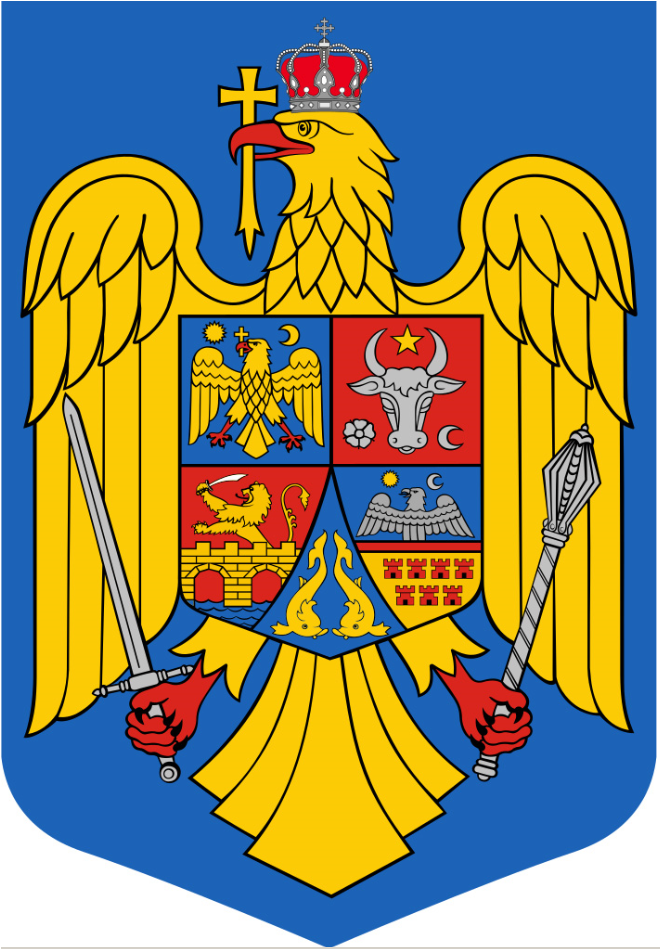 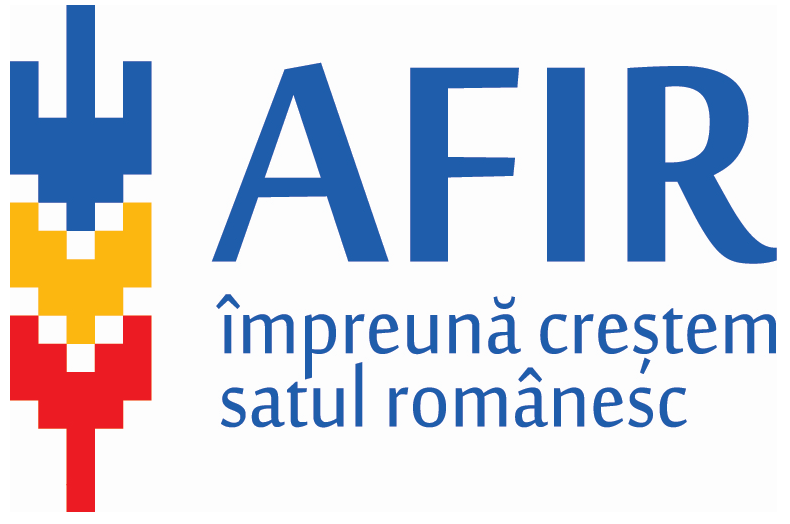 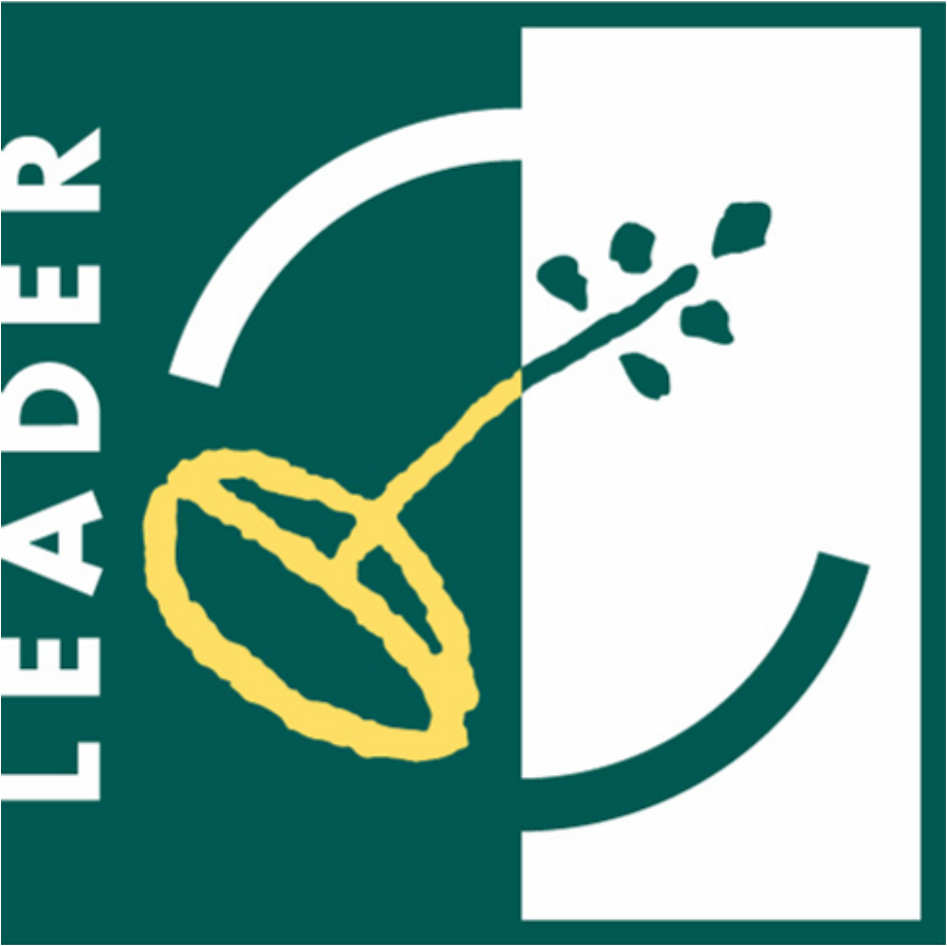 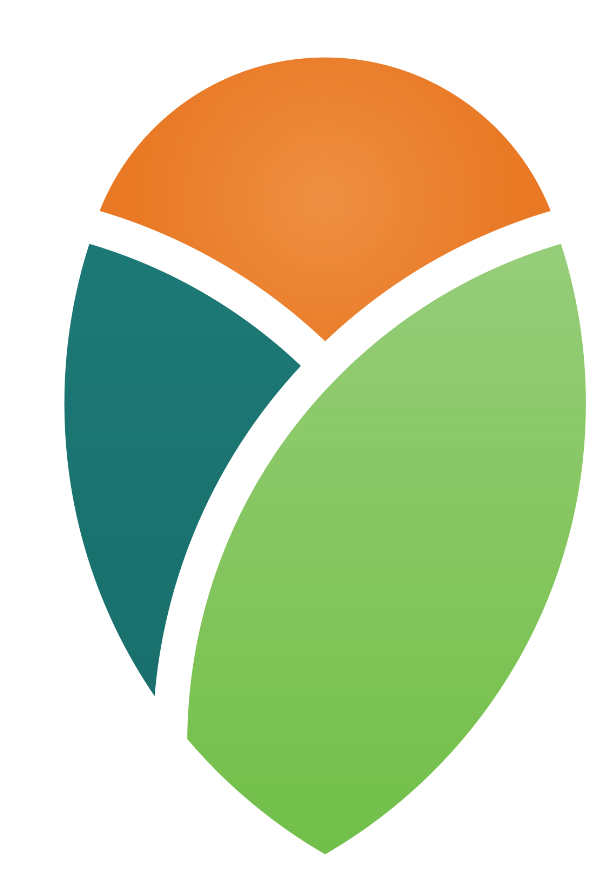 Proiect finanţat cu fonduri europene nerambursabile prin Programul Naţional de Dezvoltare Rurală (PNDR) Proiect finanţat cu fonduri europene nerambursabile prin Programul Naţional de Dezvoltare Rurală (PNDR).Programul Naţional de Dezvoltare Rurală este implementat de Agenţia pentru Finanţarea Investiţiilor Rurale , din subordinea Ministerului Agriculturii şi Dezvoltării Rurale.PNDR este finanţat de Uniunea Europeană şi Guvernul României prin Fondul European Agricol pentru Dezvoltare Rurală.ATENȚIE! Informațiile din fișele măsurilor din SDL 2014 – 2020 aprobată de către DGDR AM PNDR și cele din Regulamentul (UE) Nr. 1303/2013  și Regulamentul (UE) Nr. 1305/2013   prevalează asupra oricăror informații din prezentul documentATENȚIE! Prevederile prezentului ghid se completează cu reglementările cuprinse în Manual de procedura sM 19.2_V9,  al AFIR    Art. 20: Servicii de bază şi reînnoirea satelor în zonele rurale (1)În cadrul acestei măsuri se acordă sprijin în special pentru:a)elaborarea şi actualizarea planurilor de dezvoltare a municipalităţilor şi a satelor în zonele rurale şi a serviciilor de bază oferite de acestea, precum şi ale planurilor de protecţie şi de gestionare legate de zonele Natura 2000 şi de alte zone cu înaltă valoare naturală;b)investiţii în crearea, îmbunătăţirea şi extinderea tuturor tipurilor de infrastructuri la scară mică, inclusiv investiţii în domeniul energiei din surse regenerabile şi al economisirii energiei;c)infrastructura de bandă largă, inclusiv construirea, îmbunătăţirea şi extinderea acesteia, infrastructura pasivă de bandă largă şi furnizarea accesului la banda largă, precum şi soluţii publice de e-guvernare;d)investiţii în crearea, îmbunătăţirea sau extinderea serviciilor locale de bază destinate populaţiei rurale, inclusiv a celor de agrement şi culturale, şi a infrastructurii aferente;e)investiţii de uz public în infrastructura de agrement, în informarea turiştilor şi în infrastructura turistică la scară mică;f)studii şi investiţii asociate cu întreţinerea, refacerea şi modernizarea patrimoniului cultural şi natural al satelor, al peisajelor rurale şi al siturilor de înaltă valoare naturală, inclusiv cu aspectele socioeconomice conexe, precum şi acţiuni de sensibilizare ecologică;g)investiţii orientate spre transferul activităţilor şi transformarea clădirilor sau a altor instalaţii aflate în interiorul sau în apropierea aşezărilor rurale, în scopul îmbunătăţirii calităţii vieţii sau al creşterii performanţei de mediu a aşezării respective.(2)Sprijinul acordat în cadrul acestei măsuri vizează exclusiv infrastructura la scară mică, astfel cum este definită de fiecare stat membru în programul său. Cu toate acestea, programele de dezvoltare rurală pot prevedea anumite derogări de la această normă în cazul investiţiilor în banda largă şi a celor realizate în domeniul energiei din surse regenerabile. În acest caz, sunt stabilite criterii clare care să asigure complementaritatea cu sprijinul acordat în cadrul altor instrumente ale Uniunii.(3)Investiţiile realizate în temeiul alineatului (1) sunt eligibile pentru sprijin dacă operaţiunile relevante sunt implementate în conformitate cu planurile de dezvoltare a municipalităţilor şi a satelor în zonele rurale şi a serviciilor de bază oferite de acestea, acolo unde există asemenea planuri, şi sunt coerente cu orice strategie de dezvoltare locală relevantă.AbreviereExplicatiiAFIRAgenţia pentru Finanţarea Investiţiilor Rurale, instituţie publică cu personalitate juridică, subordonată Ministerului Agriculturii şi Dezvoltării Rurale – scopul AFIR îl constituie derulareaFondului European Agricol pentru Dezvoltare, atât din punct de vedere tehnic, cât și financiar;AM POIM Autoritatea de Management Program Operaţional Infrastructură MareANPM Agenția Națională pentru Protecția Mediului.ANSVSA	Autoritatea Națională Sanitară Veterinară și pentru Siguranța Alimentelor.APIAAgenţia de Plăţi şi Intervenţie în Agricultură – instituţie publică subordonată Ministerului Agriculturii şi Dezvoltării Rurale – derulează fondurile europene pentru implementarea măsurilor  de sprijin finanţate din Fondul European pentru Garantare în AgriculturăCCFE  Compartimentul Contabilizare Fonduri Europene ; CE SLIN – CRFIR/OJFIR  Compartimentul Evaluare, din cadrul Serviciului LEADER și Investiții Non-agricole - Centrul Regional pentru Finanțarea Investițiilor Rurale/Oficiul Județean pentru Finanțarea Investițiilor Rurale;CEICerere Exprimare Interes (cerere finantare specifica Masurii cooperare/ grupuri operationale  CI SLIN – CRFIR/OJFIRCompartimentul Implementare, din cadrul Serviciului LEADER și Investiții Non-agricole -  Centrul Regional pentru Finanțarea Investițiilor Rurale/Oficiul Județean pentru Finanțarea Investițiilor Rurale;CCFPP Compartimentul Control Financiar Preventiv Propriu;CFCerere finantare ; Formular ce trebuie completat de catre potentialii beneficiari de finantare nerambursabila prin PNDRCJCCompartimentul Juridic și Contencios ;CRFIR Centrul Regional pentru Finanțarea Investițiilor Rurale din cadrul AFIRDAFDirecția Active Fizice din cadrul AFIR;DATLIN Direcția Asistență Tehnică, LEADER și Investiții Non-agricole din cadrul AFIR;DCADirecția Control și Antifraudă din cadrul AFIR;DCPDirecţia Coordonare Programe - AFIR;DECPFE Direcția Efectuare și Contabilizare Plăți Fonduri EuropeneDGA CRFIRDirector General Adjunct Centrul Regional pentru Finanțarea Investițiilor RuraleDGA ILINADirector General Adjunct Infrastructură, LEADER și Investiții Non-agricole;DGDR - AM PNDR Direcția Generală Dezvoltare Rurală - Autoritatea de Management pentru Programul Național de Dezvoltare Rurală;DIBADirecția Infrastructură de Bază și de Acces din cadrul AFIR;DRPDirecţia Relaţii Publice – AFIRDSPDirecția de Sănătate Publică.DSVSA Direcția Sanitară Veterinară și pentru Siguranța AlimentelorFEADR Fondul European Agricol pentru Dezvoltare Rurală;FSFisa Masurii- Fisa Tehnica a MasuriiGALGrup de Actiune LocalaGOGrup Operational; Grupurile operaţionale reprezintă un element-pivot al parteneriatului european pentru inovare ("PEI") privind productivitatea şi durabilitatea agriculturii. (reg.1305)GSGhid pentru Solicitantii de finantare/ Ghid SolicitantLEADER Liaison Entre Actions de Développement de l'Économique Rurale := Legaturi intre actiunile de dezvoltare a economiei rurale HNVEngl. High Natural Value, RO= zonele agricole cu valoare naturală ridicatăMADR Ministerul Agriculturii și Dezvoltării Rurale;MDRAP Ministerul Dezvoltarii Regionale , Administratiei Publice si Fondurilor EuropeneMSI Ministerul pentru Societatea Informațională;OJFIROficiul Județean pentru Finanțarea Investițiilor Rurale din cadrul AFIR;POS MEDIUProgramul Operaţional Sectorial MediuPNDRProgramul Național de Dezvoltare Rurală Programul Naţional de Dezvoltare Rurală este documentul pe baza căruia va putea fiaccesat Fondul European Agricol pentru Dezvoltare Rurală şi care respectă liniile directoare strategice de dezvoltare rurală ale Uniunii Europene.SCPServiciul Contabilizare Plăți SDL Strategia de Dezvoltare LocalăSL  Serviciul LEADER din cadrul Direcției Asistență Tehnică, LEADER și Investiții Non-agricole din cadrul AFIR;SLIN – CRFIR Serviciul LEADER și Investiții Non-agricole din cadrul Centrului Regional pentru Finanțarea Investițiilor Rurale;SLIN – OJFIR Serviciul LEADER și Investiții Non-agricole din cadrul Oficiului Județean pentru Finanțarea Investițiilor Rurale;SM  Serviciul Metodologie - AFIRSMER Serviciul Monitorizare, Evaluare, Raportare – AFIR.UEUniunea EuropeanaÎn această secțiune va fi descrisă contribuția măsurii din SDL la domeniile de intervenție, obiectivele generale și specifice ale măsurii, contribuția publică totală a măsurii, tipul sprijinului, sumele aplicabile și rata sprijinului, legislația națională și europeană aplicabilă măsurii, precum și aria de aplicabilitate a măsurii (teritoriul acoperit de GAL).Nr.PARTENERI PUBLICI % (4 din 15, procent = 26,66)  PARTENERI PUBLICI % (4 din 15, procent = 26,66)  PARTENERI PUBLICI % (4 din 15, procent = 26,66)  Partener Funcția în CSTip/Observații1Primaria Pomi Membru titularRepr al Administrație /rural2Primaria Oarța de Jos Membru titularRepr al Administrație /rural3Primaria SatulungMembru titularRepr al Administrație /rural4Primaria SălsigMembru titularRepr al Administrație /ruralPARTENERI PRIVAȚI % (5 din 15, procent = 33,33 %)  PARTENERI PRIVAȚI % (5 din 15, procent = 33,33 %)  PARTENERI PRIVAȚI % (5 din 15, procent = 33,33 %)  Partener Funcția în CSTip/Observații5I.F. Băban Mariana Ioana-Pomi SMMembru titularRepr PRIVAT /rural6S.C. Sativa SRL GârdaniMembru titularRepr PRIVAT /rural7S.C. Principal Gyor SRL- Satulung Membru titularRepr PRIVAT /rural8I.I. Papp Vasile-FărcașaMembru titularRepr PRIVAT /rural9S.C. MCL Proconcept SRL - Tăuții M.Membru titularReprPRIVAT/urbanSOCIETATE CIVILĂ % (6 din 15, procent = 40%)  SOCIETATE CIVILĂ % (6 din 15, procent = 40%)  SOCIETATE CIVILĂ % (6 din 15, procent = 40%)  Partener Funcția în CSTip/Observații10Asoc. Sportivă Tractorul -SatulungMembru titularReprez Asociații private /rural11Asociaţia Speranţa - FărcaşaMembru titularReprez Asociații private /rural12Asociaţia Agropomiprod – PomiMembru titularReprez Asociații private /rural13Asoc. Mugurii Codrului - Băița dSCMembru titularReprez Asociații private /rural14Asociația Sportivă Someșul - CicîrlăuMembru titularReprez Asociații private /rural15Fundaţia Kelsen – Tăuţii MăgherăuşMembru titularReprez Asociații private /urbanNr.PARTENERI PUBLICI % (4 din 15, procent = 26,66)   PARTENERI PUBLICI % (4 din 15, procent = 26,66)   PARTENERI PUBLICI % (4 din 15, procent = 26,66)   PARTENERI PUBLICI % (4 din 15, procent = 26,66)   PARTENERI PUBLICI % (4 din 15, procent = 26,66)   Partener Partener Funcția în CSFuncția în CSTip/Observații1Primaria ArdusatPrimaria ArdusatMembru supleantMembru supleantRepr al Adm /rural2Primaria ArinișPrimaria ArinișMembru supleantMembru supleantRepr al Adm /rural3Primaria Mireșu MarePrimaria Mireșu MareMembru supleantMembru supleantRepr al Adm /rural4Primaria GârdaniPrimaria GârdaniMembru supleantMembru supleantRepr al Adm /ruralPARTENERI PRIVAȚI % (5 din 15, procent = 33,33 %)   PARTENERI PRIVAȚI % (5 din 15, procent = 33,33 %)   PARTENERI PRIVAȚI % (5 din 15, procent = 33,33 %)   PARTENERI PRIVAȚI % (5 din 15, procent = 33,33 %)   PARTENERI PRIVAȚI % (5 din 15, procent = 33,33 %)   Partener Partener Funcția în CSFuncția în CSTip/Observații5S.C. Mezel CO SRL - ArdusatS.C. Mezel CO SRL - ArdusatMembru supleantMembru supleantRepr PRIVAT /rural6S.C. Andre Dream World SRL - SălsigS.C. Andre Dream World SRL - SălsigMembru supleantMembru supleantRepr PRIVAT /rural7PFA Ciocoiet B. Alexandru - Miresu MarePFA Ciocoiet B. Alexandru - Miresu MareMembru supleantMembru supleantRepr PRIVAT /rural8I.I. Ghiman Sorina Veronica - FărcașaI.I. Ghiman Sorina Veronica - FărcașaMembru supleantMembru supleantRepr PRIVAT /rural9Prima Tauti SRL- Tăuţii MăgherăuşPrima Tauti SRL- Tăuţii MăgherăuşMembru supleantMembru supleantRepr PRIVAT /urbanSOCIETATE CIVILĂ % (6 din 15, procent = 40%)   SOCIETATE CIVILĂ % (6 din 15, procent = 40%)   SOCIETATE CIVILĂ % (6 din 15, procent = 40%)   SOCIETATE CIVILĂ % (6 din 15, procent = 40%)   SOCIETATE CIVILĂ % (6 din 15, procent = 40%)   Partener Funcția în CSFuncția în CSTip/ObservațiiTip/Observații10Composesoratul CicîrlăusupleantsupleantReprez Asoc. private /ruralReprez Asoc. private /rural11Aociația Verde pentru Sănătate - FărcașasupleantsupleantReprez Asoc. private /ruralReprez Asoc. private /rural12Asoc. Cult. Artistică Alină-te dor alină -CicârlăusupleantsupleantReprez Asoc. private /ruralReprez Asoc. private /rural13Asoc.Heidenroslein - Remetea ChioaruluisupleantsupleantReprez Asoc. private /ruralReprez Asoc. private /rural14Asociaţia crescătorilor de animale Băiţana- Băiţa de sub Codru supleantsupleantReprez Asoc. private /ruralReprez Asoc. private /rural15Asociaţia Părinţilor Traian Vuia -Tăuţii MsupleantsupleantReprez Asoc. private /urbanReprez Asoc. private /urban Nr.Comisia de Soluționare a Contestațiilor (titulari și supleanți) Comisia de Soluționare a Contestațiilor (titulari și supleanți) Comisia de Soluționare a Contestațiilor (titulari și supleanți) Comisia de Soluționare a Contestațiilor (titulari și supleanți) PARTENERI PUBLICI % (1 din 3, procent = 33,33 %)   PARTENERI PUBLICI % (1 din 3, procent = 33,33 %)   PARTENERI PUBLICI % (1 din 3, procent = 33,33 %)   PARTENERI PUBLICI % (1 din 3, procent = 33,33 %)   Partener Funcția în CSFuncția în CSTip/Observații1Primaria Remetea ChioaruluiMembru titularMembru titularRepr al Adm /ruralPARTENERI PRIVAȚI % (1 din 3, procent = 33,33 %)   PARTENERI PRIVAȚI % (1 din 3, procent = 33,33 %)   PARTENERI PRIVAȚI % (1 din 3, procent = 33,33 %)   PARTENERI PRIVAȚI % (1 din 3, procent = 33,33 %)   Partener Funcția în CSFuncția în CSTip/Observații2PFA Tinc Vasile - Miresu MareMembru titularMembru titularRepr PRIVAT /ruralSOCIETATE CIVILĂ % (1 din 3, procent = 33,33%)   SOCIETATE CIVILĂ % (1 din 3, procent = 33,33%)   SOCIETATE CIVILĂ % (1 din 3, procent = 33,33%)   SOCIETATE CIVILĂ % (1 din 3, procent = 33,33%)   Partener Funcția în CSTip/ObservațiiTip/Observații3Asoc. Profesioniști pentru Viitor - FărcașaMembru titularReprez Asoc. private /ruralReprez Asoc. private /rural4Asoc. Un Zâmbet pentru Vârsta Treia- FărcașaMembru supleantReprez Asoc.i private /ruralReprez Asoc.i private /ruralNivelFazaMecanismul de evitareMANAGEMENTUL PROGRAMULUIProgramare, elaborare program/ strategie, definire reguli de eligi-bilitate a proiectelorPersonalul implicat în managementul şi imple-mentarea programului (personalul angajat al GAL Maramureş Vest, precum şi persoanele din conducere) nu poate participa în domeniu privat la elaborarea, managementul şi implementarea proiectelor finanţate în cadrul programului. Persoanele care deţin părţi sociale, sau au interes ilegitim în legătură cu solicitantul /beneficiarul unui proiect nu pot fi implicate în procesul de verificare a cererilor de plată în cadrul implementării proiectelor finanţate. Interesul poate fi sub formă de beneficiu pentru sine, rude, prieteni, parteneri de afaceri, parteneri politici, etc. Pentru evitarea situaţiilor de incompatibilitate sau conflict de interese, toţi cei implicaţi în procedurile de mai sus la diverse nivele, conform organigramei şi a fişei postului, vor completa o declaraţie pe propria răspundere privind conflictul de interese. Pentru asigurarea transparenţei, procedurile, responsabilităţile şi persoanele implicate vor fi publicate pe pagina web a GAL Maramureş Vest.MANAGEMENTUL PROGRAMULUIMonitorizare, elaborarea rapoar-telor anuale de implementare și a raportărilor statisticePersonalul implicat în managementul şi imple-mentarea programului (personalul angajat al GAL Maramureş Vest, precum şi persoanele din conducere) nu poate participa în domeniu privat la elaborarea, managementul şi implementarea proiectelor finanţate în cadrul programului. Persoanele care deţin părţi sociale, sau au interes ilegitim în legătură cu solicitantul /beneficiarul unui proiect nu pot fi implicate în procesul de verificare a cererilor de plată în cadrul implementării proiectelor finanţate. Interesul poate fi sub formă de beneficiu pentru sine, rude, prieteni, parteneri de afaceri, parteneri politici, etc. Pentru evitarea situaţiilor de incompatibilitate sau conflict de interese, toţi cei implicaţi în procedurile de mai sus la diverse nivele, conform organigramei şi a fişei postului, vor completa o declaraţie pe propria răspundere privind conflictul de interese. Pentru asigurarea transparenţei, procedurile, responsabilităţile şi persoanele implicate vor fi publicate pe pagina web a GAL Maramureş Vest.MANAGEMENTUL PROGRAMULUIInformare şi comunicare cu privire la oportunitățile de finanțare ofe-rite de programPersonalul implicat în managementul şi imple-mentarea programului (personalul angajat al GAL Maramureş Vest, precum şi persoanele din conducere) nu poate participa în domeniu privat la elaborarea, managementul şi implementarea proiectelor finanţate în cadrul programului. Persoanele care deţin părţi sociale, sau au interes ilegitim în legătură cu solicitantul /beneficiarul unui proiect nu pot fi implicate în procesul de verificare a cererilor de plată în cadrul implementării proiectelor finanţate. Interesul poate fi sub formă de beneficiu pentru sine, rude, prieteni, parteneri de afaceri, parteneri politici, etc. Pentru evitarea situaţiilor de incompatibilitate sau conflict de interese, toţi cei implicaţi în procedurile de mai sus la diverse nivele, conform organigramei şi a fişei postului, vor completa o declaraţie pe propria răspundere privind conflictul de interese. Pentru asigurarea transparenţei, procedurile, responsabilităţile şi persoanele implicate vor fi publicate pe pagina web a GAL Maramureş Vest.MANAGEMENTUL PROGRAMULUIMenținerea evidenței contabile la nivel de programPersonalul implicat în managementul şi imple-mentarea programului (personalul angajat al GAL Maramureş Vest, precum şi persoanele din conducere) nu poate participa în domeniu privat la elaborarea, managementul şi implementarea proiectelor finanţate în cadrul programului. Persoanele care deţin părţi sociale, sau au interes ilegitim în legătură cu solicitantul /beneficiarul unui proiect nu pot fi implicate în procesul de verificare a cererilor de plată în cadrul implementării proiectelor finanţate. Interesul poate fi sub formă de beneficiu pentru sine, rude, prieteni, parteneri de afaceri, parteneri politici, etc. Pentru evitarea situaţiilor de incompatibilitate sau conflict de interese, toţi cei implicaţi în procedurile de mai sus la diverse nivele, conform organigramei şi a fişei postului, vor completa o declaraţie pe propria răspundere privind conflictul de interese. Pentru asigurarea transparenţei, procedurile, responsabilităţile şi persoanele implicate vor fi publicate pe pagina web a GAL Maramureş Vest.MANAGEMENTUL PROGRAMULUIManagementul resurselor umanePersonalul implicat în managementul şi imple-mentarea programului (personalul angajat al GAL Maramureş Vest, precum şi persoanele din conducere) nu poate participa în domeniu privat la elaborarea, managementul şi implementarea proiectelor finanţate în cadrul programului. Persoanele care deţin părţi sociale, sau au interes ilegitim în legătură cu solicitantul /beneficiarul unui proiect nu pot fi implicate în procesul de verificare a cererilor de plată în cadrul implementării proiectelor finanţate. Interesul poate fi sub formă de beneficiu pentru sine, rude, prieteni, parteneri de afaceri, parteneri politici, etc. Pentru evitarea situaţiilor de incompatibilitate sau conflict de interese, toţi cei implicaţi în procedurile de mai sus la diverse nivele, conform organigramei şi a fişei postului, vor completa o declaraţie pe propria răspundere privind conflictul de interese. Pentru asigurarea transparenţei, procedurile, responsabilităţile şi persoanele implicate vor fi publicate pe pagina web a GAL Maramureş Vest.IMPLEMENTAREA PROGRAMULUIPregătire şi lansare apeluri de proiecte, definirea criteriilor de eligibilitate evaluare și selecție a proiectelor, elaborarea ghidurilor pentru solicitanțiPersonalul implicat în managementul şi imple-mentarea programului (personalul angajat al GAL Maramureş Vest, precum şi persoanele din conducere) nu poate participa în domeniu privat la elaborarea, managementul şi implementarea proiectelor finanţate în cadrul programului. Persoanele care deţin părţi sociale, sau au interes ilegitim în legătură cu solicitantul /beneficiarul unui proiect nu pot fi implicate în procesul de verificare a cererilor de plată în cadrul implementării proiectelor finanţate. Interesul poate fi sub formă de beneficiu pentru sine, rude, prieteni, parteneri de afaceri, parteneri politici, etc. Pentru evitarea situaţiilor de incompatibilitate sau conflict de interese, toţi cei implicaţi în procedurile de mai sus la diverse nivele, conform organigramei şi a fişei postului, vor completa o declaraţie pe propria răspundere privind conflictul de interese. Pentru asigurarea transparenţei, procedurile, responsabilităţile şi persoanele implicate vor fi publicate pe pagina web a GAL Maramureş Vest.IMPLEMENTAREA PROGRAMULUIMonitorizarea implementării proiectelor finanțatePersonalul implicat în managementul şi imple-mentarea programului (personalul angajat al GAL Maramureş Vest, precum şi persoanele din conducere) nu poate participa în domeniu privat la elaborarea, managementul şi implementarea proiectelor finanţate în cadrul programului. Persoanele care deţin părţi sociale, sau au interes ilegitim în legătură cu solicitantul /beneficiarul unui proiect nu pot fi implicate în procesul de verificare a cererilor de plată în cadrul implementării proiectelor finanţate. Interesul poate fi sub formă de beneficiu pentru sine, rude, prieteni, parteneri de afaceri, parteneri politici, etc. Pentru evitarea situaţiilor de incompatibilitate sau conflict de interese, toţi cei implicaţi în procedurile de mai sus la diverse nivele, conform organigramei şi a fişei postului, vor completa o declaraţie pe propria răspundere privind conflictul de interese. Pentru asigurarea transparenţei, procedurile, responsabilităţile şi persoanele implicate vor fi publicate pe pagina web a GAL Maramureş Vest.IMPLEMENTAREA PROGRAMULUIVerificarea cererilor de rambursa-re/ plată a proiectelor finanțatePersonalul implicat în managementul şi imple-mentarea programului (personalul angajat al GAL Maramureş Vest, precum şi persoanele din conducere) nu poate participa în domeniu privat la elaborarea, managementul şi implementarea proiectelor finanţate în cadrul programului. Persoanele care deţin părţi sociale, sau au interes ilegitim în legătură cu solicitantul /beneficiarul unui proiect nu pot fi implicate în procesul de verificare a cererilor de plată în cadrul implementării proiectelor finanţate. Interesul poate fi sub formă de beneficiu pentru sine, rude, prieteni, parteneri de afaceri, parteneri politici, etc. Pentru evitarea situaţiilor de incompatibilitate sau conflict de interese, toţi cei implicaţi în procedurile de mai sus la diverse nivele, conform organigramei şi a fişei postului, vor completa o declaraţie pe propria răspundere privind conflictul de interese. Pentru asigurarea transparenţei, procedurile, responsabilităţile şi persoanele implicate vor fi publicate pe pagina web a GAL Maramureş Vest.IMPLEMENTAREA PROGRAMULUIPregătirea și lansarea achizițiilor publice la nivel de programPersoanele fizice sau juridice care participă di-rect în procesul de verificare/evaluare a oferte-lor nu au dreptul de a fi candidat, ofertant, sau subcontractant în cadrul procedurii de achiziţie. IMPLEMENTAREA PROGRAMULUIEvaluarea, selecția proiectelor depuse în cadrul strategiei, soluționarea contestațiilorPersoanele fizice sau juridice care au interes în legătură cu solicitantul/beneficiarul unui proiect nu pot fi implicate în procesul de selecţie. Mem-brii Comitetului de Selecţie a Proiectelor şi ai Comisiei de Soluţionare a Contestațiilor vor com-pleta declarații pe proprie răspundere privind conflictul de interese.GAL are obligația de a  indica pe pagina de internet data postării tuturor documentelor care au legătură cu sesiunile lansate.Atenție! În lansarea apelurilor de selecție, GAL poate opta pentru varianta potrivită la nivelul teritoriului acoperit, respectiv: - organizarea de sesiuni anuale continue de depunere a proiectelor cu selecție lunară/ trimestrială; - organizarea unor sesiuni periodice limitate, de minimum 30 de zile calendaristice; - stabilirea unui prag de supracontractare pentru închiderea sesiunii (valoarea proiectelor depuse să fie de cel puțin 110% din valoarea alocării sesiunii), caz în care se poate reduce perioada minimă a sesiunii, dar nu mai puțin de 5 (cinci) zile lucrătoare; - etc.  Pentru fiecare sesiune de depunere proiecte este necesară stabilirea unui punctaj minim pentru selectarea fiecărui proiect care va avea cel puțin valoarea criteriului/sub-criteriului de selecție cu punctajul cel mai mic.Se acceptă ca durata sesiunii de depunere să fie de minimum 10 zile calendaristice numai în situația în care apelul de selecție va conține toate prevederile și informațiile care au făcut obiectul ultimului apel de selecție pe măsura respectivă, inclusiv punctajele pentru criteriile de selecție, cu excepția alocării financiare/sesiune.Înainte de lansarea apelului de selecție, acesta trebuie să fie avizat de reprezentantul CDRJ, care se asigură de corectitudinea informațiilor conținute în apel, informații care trebuie să fie în concordanță cu Strategia de Dezvoltare Locală aprobată și prevederile fișei măsurii din SDL, respectiv prevederile din Ghidul solicitantului elaborat de către GAL pentru măsura respectivă.Bază legală (art. 20 cf. Reg. 1305/2013)Cod MăsurăCod Sub-măsurăDenumire sub-măsurăBENEFICIARI PUBLICI & ONGBENEFICIARI PUBLICI & ONGBENEFICIARI PUBLICI & ONGBENEFICIARI PRIVAȚIBENEFICIARI PRIVAȚIBENEFICIARI PRIVAȚIBENEFICIARI PRIVAȚIBENEFICIARI PRIVAȚIBENEFICIARI PRIVAȚIBENEFICIARI PRIVAȚICOOPERARESERVICIIBază legală (art. 20 cf. Reg. 1305/2013)Cod MăsurăCod Sub-măsurăDenumire sub-măsură7.27.64.34.1, 4.1a4.2, 4.2a4.2 GBER6.16.26.36.46.58.19.1, 9.1a16.4, 16.4a1.1Bază legală (art. 20 cf. Reg. 1305/2013)Cod MăsurăCod Sub-măsurăDenumire sub-măsură7.27.64.34.1, 4.1a4.2, 4.2a4.2 GBER6.16.26.36.46.58.19.1, 9.1a16.4, 16.4a1.1Bază legală (art. 20 cf. Reg. 1305/2013)Cod Măsură7.2Sprijin pentru investiții în crearea, îmbunătățirea și extinderea tuturor tipurilor de infrastructuri la scară mică, inclusiv investiții în domeniul energiei din surse regenerabile și al economisirii energieiSediul Asociaţiei GALMMV Oraş Tăuţii Măgherăuş, str. 1, nr.194, cam.15 (în incinta Primăriei Tăuţii Măgherăuş), Maramures, Romania, cod poştal 437345,în perioada Sesiunii de Finantare/Apelului de selectie proiecte,conform anunt Lansare Sesiuni Finantare publicat pe site ul GALMMV la: http://galmmv.ro/m76b-investitii-infrastructuri/Sesiunea 4 din 2022Data de la:  04.11.2022    Pina la:  09.12.2022M7/6B Investiţii în Infrastructuri MiciFond disponibil 28.548,34 EuroSuma maximă nerambursabilă a unui proiect = 28.342 Euro(3)Este oportună menţinerea plafonului de 200 000 EUR pentru cuantumul ajutoarelor de minimis pe care o întreprindere unică le poate primi pe o perioadă de trei ani din partea unui stat membru. Acest plafon rămâne necesar pentru a se asigura că o măsură care face obiectul prezentului regulament poate fi considerată ca neavând niciun efect asupra schimburilor comerciale dintre statele membre şi nedenaturând sau neameninţând să denatureze concurenţa.(4)În sensul normelor de concurenţă prevăzute în tratat, prin "întreprindere" se înţelege orice entitate care desfăşoară o activitate economică, indiferent de statutul său juridic şi de modul în care este finanţată (6). 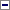 Curtea de Justiţie a Uniunii Europene a hotărât că toate entităţile care sunt controlate (juridic sau de facto) de către aceeaşi entitate ar trebui considerate o întreprindere unică (7). În scopul asigurării securităţii juridice şi al reducerii sarcinii administrative, prezentul regulament ar trebui să prevadă o listă exhaustivă de criterii clare cu ajutorul cărora să se stabilească dacă două sau mai multe întreprinderi dintr-un stat membru trebuie considerate o întreprindere unică. Dintre criteriile consacrate pentru definirea "întreprinderilor afiliate" în cadrul definiţiei întreprinderilor mici sau mijlocii (IMM) din Recomandarea 2003/361/CE a Comisiei (1) şi din anexa I la Regulamentul (CE) nr. 800/2008 al Comisiei (2), Comisia a selectat criteriile adecvate pentru scopul prezentului regulament. Autorităţile publice cunosc deja criteriile respective, care ar trebui să fie aplicabile, având în vedere domeniul de aplicare al prezentului regulament, atât IMM-urilor, cât şi întreprinderilor mari. Aceste criterii ar trebui să garanteze că un grup de întreprinderi afiliate este considerat ca fiind o întreprindere unică pentru aplicarea normelor privind ajutoarele de minimis, dar totodată şi că întreprinderile care nu au nicio legătură între ele în afară de faptul că fiecare are o legătură directă cu acelaşi organism public sau cu aceleaşi organisme publice nu sunt tratate ca întreprinderi având legături unele cu altele. Se ţine seama, aşadar, de situaţia specifică a întreprinderilor controlate de aceeaşi instituţie publică sau de aceleaşi instituţii publice, fiecare putând avea putere de decizie.În cazul în care după parcurgerea perioadei de contestații nu intervin modificări în ceea ce privește Raportul intermediar de selecție, se poate reîntruni Comitetul de selecție în vederea aprobării unui Raport de selecție final sau GAL poate emite o Notă asumată și semnată de Președintele/ Reprezentantul legal al GAL (sau o persoană mandatată în acest sens) în care vor fi descrise toate etapele procedurii de evaluare și selecție aplicată și faptul că, după parcurgerea tuturor etapelor, asupra Raportului intermediar de selecție nu au intervenit modificări, acesta devenind Raport final de selecție la data semnării Notei. În acest caz, termenul de 15 zile lucrătoare de depunere a proiectelor la AFIR se calculează de la data Notei.Lista verificareDaNu Nu e cazul1.Solicitantul a mai depus pentru verificare această cerere de finanţare în baza aceluiași Raport de Selecție <nr.../data> al GAL<denumire GAL> (se va completa de către expertul verificator nr. și data Raportului de Selecție care însoțește Cererea de finanțare și denumirea GAL)?Prezenta cerere de finanţare este acceptată pentru verificare ?2.Solicitantul are mai mult de un proiect depus și selectat de către GAL în baza aceluiași Raport de selecție <nr.../data> al GAL<denumire GAL> (se va completa de către expertul verificator nr. și data Raportului de Selecție care însoțește Cererea de finanțare și denumirea GAL)?3.Dosarul Cererii de finanţare este legat, contine opis,iar documentele pe care le conţine sunt numerotate de către solicitant? (Inclusiv OPIS Documente numerotat cu 0 )4.Referințele din Cererea de finanțare corespund cu numărul paginii la care se află documentele din Dosarul Cererii de finanțare? (Conform OPIS Documente)5.Cererea de finanţare este completată și este semnată de solicitant? 6.Solicitantul a completat lista documentelor anexă obligatorii şi cele impuse de tipul măsurii? (Conform GHID GALMMV , cap. Xvi si Cererea de Finantare )7. Solicitantul a atașat la Cererea de finanțare toate documentele anexă obligatorii din listă? 8. Copia electronică a Cererii de finanțare corespunde cu dosarul original pe suport de hârtie? 9. Copia scanată a documentelor ataşate Cererii de finanţare este prezentată alături de forma electronică a Cererii de finanţare?10. Solicitantul a completat coloanele din bugetul indicativ?Lista verificareDaNu Nu e cazul1. 	I) Modelul de Cerere de finanțare utilizat de solicitant este în concordanță cu ultima variantă de pe site-ul AFIR (secțiunea LEADER) a Cererii de finanţare pentru proiecte de servicii, în vigoare la momentul lansării Apelului de selecție de către GAL?1.II) Modelul de Cerere de finanțare utilizat de solicitant este în concordanță cu ultima variantă de pe site-ul AFIR (secțiunea LEADER) a Cererii de finanţare aferentă submăsurii din PNDR cu investiții similare, care se pretează cel mai bine pentru tipul de beneficiar și cu investițiile prevăzute în proiectele ce vor fi finanțate prin submăsura 19.2, în vigoare la momentul lansării Apelului de selecție de către GAL?2.Proiectul respectă cerințele menționate în Apelul de selecție? x3.Valoarea finanțării nerambursabile se incadreaza fara sa depaseasca maximul valorii prevazute in Ghidul si in Fisa Masurii GALMMV ? x4.Localizarea proiectului de investiții este în spațiul LEADER acoperit de Grupul de Acțiune Locală care a selectat proiectul, așa cum este definit în fișa măsurii 19 din cadrul PNDR 2014 – 2020 și în Cap. 8.1 al PNDR 2014 – 2020?5.Proiectul pentru care s-a solicitat finanțare este încadrat corect în măsura în care se regăsesc obiectivele proiectului? x6. 6.	Obiectivele și tipul de serviciu/ investiție prezentate în Cererea de finanțare se încadrează în fișa măsurii din SDL și respectă cel puțin condițiile generale de eligibilitate prevăzute în cap. 8.1 din PNDR 2014-2020, Reg. (UE) nr. 1305/2013, Reg. (UE) nr. 1303/2013, precum și legislația națională specifică? x7.Domeniul de intervenție în care a fost încadrat proiectul, prezentat în Cererea de finanțare, corespunde Domeniului de intervenție prezentat în SDL, în cadrul măsurii respective?   x8.Indicatorii de monitorizare specifici domeniului de intervenție pe care este încadrat proiectul, inclusiv cei specifici teritoriului (dacă este cazul), prevăzuţi în fișa tehnică a măsurii din SDL, sunt completaţi de către solicitant? Cu diferente :Tipul de beneficiar promotor al proiectului(obligatoriu de completat pentru toate proiectele)Tipul de beneficiar promotor al proiectului(obligatoriu de completat pentru toate proiectele)Tipul de beneficiar promotor al proiectului(obligatoriu de completat pentru toate proiectele)ONGGALSector publicIMMAlțiiONGGALSector publicIMMAlții□□□□□□□□□□Numărul de locuri de muncă create (obligatoriu de completat pentru toate proiectele, inclusiv atunci când valoarea este zero) Numărul de locuri de muncă create (obligatoriu de completat pentru toate proiectele, inclusiv atunci când valoarea este zero) bărbați……………..……………..Numărul de locuri de muncă create (obligatoriu de completat pentru toate proiectele, inclusiv atunci când valoarea este zero) Numărul de locuri de muncă create (obligatoriu de completat pentru toate proiectele, inclusiv atunci când valoarea este zero) femei ……………..……………..Indicatori de monitorizareIndicatori de monitorizareIndicatori de monitorizareDomeniul de intervenție principalDomeniul de intervenție principalDomeniul/ domeniile de intervenție secundar/eDomeniul/ domeniile de intervenție secundar/eTotal cheltuială publică realizată – 1A(se va completa doar când domeniul de intervenție principal/ secundar (după caz) al proiectului coincide cu 1A) Total cheltuială publică realizată – 1A(se va completa doar când domeniul de intervenție principal/ secundar (după caz) al proiectului coincide cu 1A) Total cheltuială publică realizată – 1A(se va completa doar când domeniul de intervenție principal/ secundar (după caz) al proiectului coincide cu 1A) ……………..……………..Numărul total de operațiuni de cooperare sprijinite în cadrul măsurii de cooperare (art.35 din Regulamentul (UE) nr. 1305/2013) - 1BNumărul total de operațiuni de cooperare sprijinite în cadrul măsurii de cooperare (art.35 din Regulamentul (UE) nr. 1305/2013) - 1BNumărul total de operațiuni de cooperare sprijinite în cadrul măsurii de cooperare (art.35 din Regulamentul (UE) nr. 1305/2013) - 1B……………..……………..Numărul total al participanților instruiți - 1CNumărul total al participanților instruiți - 1CNumărul total al participanților instruiți - 1C……………..……………..Numărul de exploatații agricole/beneficiari sprijiniți2A2B2CNumărul de exploatații agricole/beneficiari sprijiniți2A2B2CNumărul de exploatații agricole/beneficiari sprijiniți2A2B2C……………..……………..……………..……………..……………..……………..Numărul de exploatații agricole care primesc sprijin pentru participarea la sistemele de calitate, la piețele locale și la circuitele de aprovizionare scurte, precum și la grupuri/organizații de producători3A3BNumărul de exploatații agricole care primesc sprijin pentru participarea la sistemele de calitate, la piețele locale și la circuitele de aprovizionare scurte, precum și la grupuri/organizații de producători3A3BNumărul de exploatații agricole care primesc sprijin pentru participarea la sistemele de calitate, la piețele locale și la circuitele de aprovizionare scurte, precum și la grupuri/organizații de producători3A3B……………..……………..……………..……………..Suprafață totală agricolă (ha)4A4B4CSuprafață totală agricolă (ha)4A4B4CSuprafață totală agricolă (ha)4A4B4C……………..……………..……………..……………..……………..……………..Suprafață totală forestieră (ha)4A4B4CSuprafață totală forestieră (ha)4A4B4CSuprafață totală forestieră (ha)4A4B4C……………..……………..……………..……………..……………..……………..Suprafață totală (ha) - 5ASuprafață totală (ha) - 5ASuprafață totală (ha) - 5A……………..……………..Investiții Totale (publice+private) 5B5CInvestiții Totale (publice+private) 5B5CInvestiții Totale (publice+private) 5B5C……………..……………..……………..……………..Suprafața totală sau UVM în cauză (se va completa pentru investiții în exploatații care vizează depozitarea și aplicarea gunoiului de grajd) – 5DSuprafața totală sau UVM în cauză (se va completa pentru investiții în exploatații care vizează depozitarea și aplicarea gunoiului de grajd) – 5DSuprafața totală sau UVM în cauză (se va completa pentru investiții în exploatații care vizează depozitarea și aplicarea gunoiului de grajd) – 5D……………..……………..Suprafață totală – 5ESuprafață totală – 5ESuprafață totală – 5E……………..……………..Numărul de locuri de muncă create – 6A (se va completa doar când domeniul de intervenție principal/ secundar (după caz) al proiectului coincide cu 6A)bărbațibărbați……………..……………..Numărul de locuri de muncă create – 6A (se va completa doar când domeniul de intervenție principal/ secundar (după caz) al proiectului coincide cu 6A)femei femei ……………..……………..Populație netă care beneficiază de servicii/infrastructuri îmbunătățite – 6BPopulație netă care beneficiază de servicii/infrastructuri îmbunătățite – 6BPopulație netă care beneficiază de servicii/infrastructuri îmbunătățite – 6B……………..……………..Populație netă care beneficiază de servicii TIC – 6CPopulație netă care beneficiază de servicii TIC – 6CPopulație netă care beneficiază de servicii TIC – 6C……………..……………..Alți indicatori specifici teritoriului, în conformitate cu obiectivele stabilite în fișa măsurii din SDLIndicatori LEADER: Cheltuieli publice totale – 28342 €/proiectIndicatori specifici măsurii: Număr estimat de proiecte: 15; Km de drum reabilitat pentru pietoni; Km de drum practicabil pentru biciclişti.Alți indicatori specifici teritoriului, în conformitate cu obiectivele stabilite în fișa măsurii din SDLIndicatori LEADER: Cheltuieli publice totale – 28342 €/proiectIndicatori specifici măsurii: Număr estimat de proiecte: 15; Km de drum reabilitat pentru pietoni; Km de drum practicabil pentru biciclişti.Alți indicatori specifici teritoriului, în conformitate cu obiectivele stabilite în fișa măsurii din SDLIndicatori LEADER: Cheltuieli publice totale – 28342 €/proiectIndicatori specifici măsurii: Număr estimat de proiecte: 15; Km de drum reabilitat pentru pietoni; Km de drum practicabil pentru biciclişti.……………..……………..……………..……………..……………..……………..……………..……………..Metodologia completa de verificare a conformității administrative și încadrării proiectului este inclusă in Fișa de Conformitate - Anexa nr.10. GAL va avea în vedere aplicarea criteriilor de eligibilitate și de selecție specifice fiecărei măsuri din SDL (existând o metodologie clară de evaluare a tuturor criteriilor), prevăzute în fișele tehnice ale măsurilor din cadrul strategiilor, așa cum au fost aprobate de către DGDR AM PNDR. În documentele de accesare elaborate de GAL (ghiduri, proceduri de evaluare etc.), criteriile de eligibilitate din fișele măsurilor din SDL trebuie completate cu condițiile generale specifice tipurilor de operațiuni prevăzute în legislația europeană, cap. 8.1 din PNDR 2014 – 2020, Hotărârea Guvernului nr. 226/2015 și legislația națională specifică cu incidență în domeniile de interes. Fișele tehnice ale măsurilor din SDL nu trebuie modificate în sensul adăugării tuturor condițiilor minime generale pentru acordarea sprijinului. Punctajele acordate fiecărui criteriu de selecție, punctajul minim pentru selectarea unui proiect și metodologia de punctare se stabilesc de către GAL. Se va avea în vedere respectarea unui prag minim de selecție, care va avea cel puțin valoarea criteriului de selecție cu punctajul cel mai mic.Pentru a demonstra îndeplinirea condiţiilor minime obligatorii specifice proiectului este necesar să fie prezentat în Cererea de finanțare (CF) și în Memoriul justificative (MJ)  dupa caz,  toate informaţiile concludente în acest sens, iar documentele justificative vor susţine aceste informaţii.A. Verificarea eligibilității solicitantuluiDANU NU ESTE CAZUL1. Solicitantul este înregistrat în Registrul debitorilor AFIR atât pentru Programul SAPARD, cât și pentru FEADR?2. Solicitantul se regăseşte în Bazele de date privind dubla finanţare?3. Solicitantul şi-a însuşit în totalitate angajamentele asumate în Declaraţia pe proprie răspundere, secțiunea (F) din CF?4. Solicitantul este în insolvență sau incapacitate de plată?Secțiune aplicabilă doar beneficiarilor care se încadrează în categoria întreprinderilor (așa cum sunt definite în Ordinul nr. 107/24.04.2017 privind aprobarea schemei de ajutor de minimis „Sprijin pentru implementarea acțiunilor în cadrul strategiei de dezvoltare locală“) Secțiune aplicabilă doar beneficiarilor care se încadrează în categoria întreprinderilor (așa cum sunt definite în Ordinul nr. 107/24.04.2017 privind aprobarea schemei de ajutor de minimis „Sprijin pentru implementarea acțiunilor în cadrul strategiei de dezvoltare locală“) Secțiune aplicabilă doar beneficiarilor care se încadrează în categoria întreprinderilor (așa cum sunt definite în Ordinul nr. 107/24.04.2017 privind aprobarea schemei de ajutor de minimis „Sprijin pentru implementarea acțiunilor în cadrul strategiei de dezvoltare locală“) Secțiune aplicabilă doar beneficiarilor care se încadrează în categoria întreprinderilor (așa cum sunt definite în Ordinul nr. 107/24.04.2017 privind aprobarea schemei de ajutor de minimis „Sprijin pentru implementarea acțiunilor în cadrul strategiei de dezvoltare locală“) 5. Solicitantul se încadrează în categoria întreprinderilor aflate în dificultate, așa cum acestea sunt definite în Regulamentul (UE) nr. 702/ 2014?6. Solicitantul respectă regula  privind cumulul ajutoarelor de minimis?B.Verificarea condițiilor de eligibilitate ale proiectuluiB.Verificarea condițiilor de eligibilitate ale proiectuluiB.Verificarea condițiilor de eligibilitate ale proiectuluiB.Verificarea condițiilor de eligibilitate ale proiectuluiEG1 Solicitantul trebuie să se încadreze în categoria beneficiarilor eligibili EG2 Investiția se încadrează în cel puțin una dintre acțiunile eligibile din fișa măsurii din SDL?EG3 Solicitantul trebuie să se angajeze că va asigura mentenanța investiției pe o perioadă de minimum 5 ani de la data ultimei plăţiEG4 Investiția trebuie să demonstreze necesitatea, oportunitatea și potențialul economic al acesteia EG5 Solicitantul investiţiilor trebuie să facă dovada proprietății terenului/ administrării în cazul domeniului public al statuluiSecțiuni specificeSecțiuni specificeSecțiuni specificeSecțiuni specificeEG6 Investiția trebuie să respecte Planul Urbanistic General în vigoare (doar pentru proiectele care prevăd investiții pentru care se prezintă certificatul de urbanism)Verificarea criteriilor de eligibilitate suplimentare stabilite de către GALVerificarea criteriilor de eligibilitate suplimentare stabilite de către GALVerificarea criteriilor de eligibilitate suplimentare stabilite de către GALVerificarea criteriilor de eligibilitate suplimentare stabilite de către GALEG7. Proiectul trebuie să se încadreze în cel puțin unul dintre tipurile de activități sprijinite prin măsurăEG8. Investiția trebuie să fie realizată în teritoriul GALVerificarea bugetului indicativDANUNu este cazul1 Informaţiile furnizate în cadrul bugetului indicativ din cererea de finanţare sunt corecte şi sunt în conformitate cu devizul general şi devizele pe obiect precizate în Studiul de Fezabilitate/ Documentația de Avizare a Lucrărilor de Intervenții/ Memoriul Justificativ?Da cu diferenţe* * Se completează în cazul în care expertul constată diferenţe faţă de bugetul prezentat de  solicitant în cererea de finanţare față de bugetule anexate proiectelor.2. Verificarea corectitudinii ratei de schimb. Rata de conversie între Euro şi moneda naţională pentru România este cea publicată de Banca Central Europeană pe Internet la adresa : http://www.ecb.int/index.html (se anexează pagina conţinând cursul BCE din data întocmirii  Studiului de fezabilitate/ Documentația de Avizare a Lucrărilor de Intervenții):3. Sunt investiţiile eligibile în conformitate cu specificațiile submăsurii?4. Costurile generale ale proiectului, (acele costuri necesare pentru pregătirea şi implementarea proiectului, constând în cheltuieli pentru consultanţă, proiectare, monitorizare şi management, inclusiv onorariile pentru consiliere privind durabilitatea economică şi de mediu, taxele pentru eliberarea certificatelor, precum şi cele privind obţinerea avizelor şi autorizaţiilor necesare implementării proiectelor, prevăzute în legislaţia naţională), direct legate de realizarea investiției, nu depăşesc 10% din costul total eligibil al proiectului, respectiv 5% pentru acele proiecte care nu includ construcţii?Da cu diferente*5. Cheltuielile diverse şi neprevăzute (Cap. 5.3) din Bugetul indicativ sunt încadrate în rubrica neeligibil ?6. TVA-ul este corect încadrat în coloana cheltuielilor neeligibile/eligibile?.D. Verificarea rezonabilităţii preţurilor D. Verificarea rezonabilităţii preţurilor D. Verificarea rezonabilităţii preţurilor D. Verificarea rezonabilităţii preţurilor 1 Categoria de bunuri se regăseşte în Baza de Date cu prețuri de Referință?2 Dacă la punctul 1 răspunsul este DA, sunt ataşate extrasele tipărite din baza de date cu prețuri de Referință?3 Dacă la pct. 1 răspunsul este DA, preţurile utilizate pentru bunuri se încadrează în maximul prevăzut în  Baza de Date cu prețuri de Referință?4 Dacă la pct. 1 raspunsul este NU, solicitantul a prezentat două oferte pentru bunuri a caror valoare este mai mare de 15.000 Euro si o oferta pentru bunuri a căror valoare este mai mica sau egală cu  15.000 Euro, constatându-se astfel că prețurile sunt rezonabile?5 Pentru lucrări, există în Studiul de Fezabilitate/ Documentația de Avizare a Lucrărilor de Intervenții declaraţia proiectantului semnată şi ştampilată privind sursa de preţuri?6 La fundamentarea costului investiţiei de bază s-a ţinut cont de standardul de cost stabilit prin HG nr.363/2010, cu modificările și completările ulterioare , sau Ordinului Ministerului Culturii și Cultelor nr. 2.260/22.06.2006 privind precizarea indicatoarelor de norme de deviz pentru ofertare și decontarea situațiilor de lucrări de consolidare și restaurare-conservare a monumentelor istorice?E. Verificarea Planului Financiar E. Verificarea Planului Financiar E. Verificarea Planului Financiar E. Verificarea Planului Financiar 1 Planul financiar este corect completat şi respectă gradul de intervenţie publică stabilit de GAL prin fișa măsurii din SDL, fără a depăși:•	pentru operațiunile generatoare de venit: 90%•	pentru operațiunile generatoare de venit cu utilitate publică –100%•	pentru operațiunile negeneratoare de venit: 100%2 Proiectul se încadrează în plafonul maxim al sprijinului public nerambursabil stabilit de GAL prin fișa măsurii din SDL, fără a depăși valoarea maximă eligibilă nerambursabilă de 200.000 euro?3 Avansul solicitat se încadrează într-un cuantum de până la 50% din valoarea totală a ajutorului  public nerambursabil?Da cu diferenteEligibilitatea cheltuielilor se stabilește pe baza fișei tehnice a măsurii din SDL și a prevederilor din legislația națională și europeană specifice tipurilor de operațiuni finanțate prin măsură.În această secțiune vor fi detaliate atât cheltuielile eligibile, cât și cele neeligibile, ținând cont de următoarele, după caz:‐ Norme specifice de eligibilitate pentru granturi și pentru asistența rambursabilă Articolul 69 din Regulamentul (UE) Nr. 1303/2013‐ Dispoziții comune mai multor măsuriArticolul 45 din Regulamentul (UE) Nr. 1305/2013‐ Dispoziţii privind eligibilitatea cheltuielilorCap. 8.1 din PNDR 2014-2020;‐ Reguli privind măsura 19 "Dezvoltarea locală LEADER"Art. 24 din H.G. 226/2015;‐ Prevederile schemei de ajutor de minimis ”Sprijin pentru implementarea acțiunilor în cadrul strategiei de dezvoltare locală”;‐ Toate reglementările naționale și europene specifice tipurilor de operațiuni finanțate prin măsura din SDL.Finanțarea va fi acordată doar pentru rambursarea cheltuielilor eligibile descrise în fișa măsurii din SDL aprobată de către AM PNDR, cu respectarea următoarelor: Regulamentul (UE) nr. 1305/2013 - art. 45 privind investițiile, art. 46 privind investițiile în irigații, art. 60 privind eligibilitatea cheltuielilor, în mod specific prevederile cu privire la eligibilitatea cheltuielilor în cazul unor dezastre naturale, art. 61 privind cheltuielile eligibile; Regulamentul delegat (UE) nr. 807/2014 de completare a R. (UE) nr. 1305/2013 – art. 13 privind investițiile; Regulamentul (UE) nr. 1303/2013 – art. 6 privind conformitatea cu dreptul Uniunii şi legislaţia naţională, Titlul IV Instrumente financiare al R. 1303/2013 (art. 37 privind instrumenele financiare, art. 42 privind eligibilitatea cheltuielilor la închidere) și Cap. III al Titlului VII al R. 1303/2013 (art. 65 privind eligibilitatea, art. 66 privind formele de sprijin, art. 67 privind tipuri de granturi și de asistență rambursabilă, art. 68 privind finanțarea forfetară pentru costuri indirecte și costuri cu personalul cu privire la granturile și asistența rambursabilă, art. 69 privind normele specifice de eligibilitate pentru granturi și asistență rambursabilă, art. 70 privind eligibilitatea operațiunilor în funcție de localizare, art. 71 privind caracterul durabil al operațiunilor).Pentru a fi eligibile, toate cheltuielile aferente implementării proiectelor din cadrul SDL trebuie să fie efectuate pe teritoriul GAL. Pentru anumite proiecte de servicii (ex.: formare profesională, informare etc.), cheltuielile pot fi eligibile și pentru acțiuni realizate în afara teritoriului GAL (numai pe teritoriul României), dacă beneficiul sprijinului se adresează teritoriului GAL. Serviciile de formare pot fi realizate exclusiv pe teritoriul județului/județelor de care aparține GAL sau în județele limitrofe acestuia/acestora.Atentie !Clarificare referitoare la  eligibilitate / neeligibilitate TVA și încadrarea în Buget Solicitantul poate încadra în Buget valoarea TVA pe coloana cheltuielilor eligibile dacă acesta nu poate fi recuperat de la bugetul de stat conform legislației în vigoare sau dacă Solicitantul nu este plătitor de TVA Dacă solicitantul este plătitor de TVA contravaloarea TVA trebuie încadrată pe coloana cheltuielilor neeligibile.ObiectivPrioritateD.I.MăsuraMăsuraMăsuraIndicatori LEADERIndicatori locali:ObiectivPrioritateD.I./Obiectiv tranversal/Obiectiv tranversal/Obiectiv tranversalIndicatori LEADER(C): Cantitativi (Q): CalitativiObiectivPrioritateD.I.123Indicatori LEADERObiectivPrioritateD.I.Indicatori LEADERQ3P66BM7/6B M7/6B M7/6B Populație netă care beneficiază de infrastructuri C 1.Număr estimat de proiecte;                       C2. Km de drum reabilitat pentru pietoni;  Q3P66BCheltuielile publice totale(Q): Km de drum practicabil pentru biciclişti Fig. Schema fizica si logica a  retelei GALMMV NET /  imagine de ansamblu  a strategiei integrate  GALMMV 2020: Nivel Infrastructuri, Îmbunătăţirea Infrastructurii teritoriale prin legături fizice de tip infrastructuri locale de bază mici reţele de infrastructuri, bazate pe drumurile comunale, trotuare, podeţe, piste pentru  biciclete, reţele de telecomunicaţii / Broadband, inclusiv eco-transport prin zonele Natura 2000 şi în teritorii locuite de minorităţi naţionale ca şi bază a redezvoltării intravilane: zone =micro vaduri comerciale, culturale, zone de atracţie rurale, respectiv conexiuni cu reţelele din Natura 2000 şi zonele locuite de minorităţi.Nivel structuri, Îmbunătățirea colaborării între actorii din mediul rural, prin mecanismele din cele 5 priorităţi selectate, colaborări care să genereze locuri de muncă, o nouă cultură a asocierii, orientare spre Piaţa Locală şi Lanţurile scurte / Vânzări Directe şi baza funcţională a motoarelor de dezvoltare viitoare.Nivel individual, Sprijinirea entităţilor eligibile din agricultură şi domeniile non agricole pentru dezvoltarea afacerilor proprii prin investiţii individuale şi prin colaborare cu alţi actori locali pentru creşterea competitivităţii, a câştigării de pieţe locale /regionale prin asocieri şi promovarea de branduri locale. Acest nivel beneficiază de utilizarea infrastructurii şi structurilor construite la nivelele superioare.Criterii /principii de selectie localeIndicatori Punctaj Minim Punctaj MaximCS1Număr potențial de persoane deservite; Numar populatie beneficiara din total  nr.locuitori/ UAT (Procent)CS1Număr potențial de persoane deservite; Sub 1%= 15 puncte15CS1Număr potențial de persoane deservite; 1%-5% = 20puncteCS1Număr potențial de persoane deservite; 5%-10%=25 puncteCS1Număr potențial de persoane deservite; Peste 10% =30  puncte30CS2Conectivitatea, în vederea asigurării legăturii cu principalele căi rutiere și alte căi de transport; CS2Conectivitatea, în vederea asigurării legăturii cu principalele căi rutiere și alte căi de transport; Reabilitari/modernizari  pe 1  tronson / drum comunal : pietonal, piste de biciclete , poduri-podete, santuri , intersectii , sistem iluminat public/ambiental  , echipare energii neconventionale , sisteme video supraveghere zone reabilitate , spatii verzi/parcari adiacente drum, indicatoare rutiere/ turistice  =10 puncte  10CS2Conectivitatea, în vederea asigurării legăturii cu principalele căi rutiere și alte căi de transport; Legaturi fizice intre drumuri comunale (Inclusiv noduri ) DC DC=15 puncteCS2Conectivitatea, în vederea asigurării legăturii cu principalele căi rutiere și alte căi de transport; Legaturi fizice/noduri DC DJ =20puncteCS2Conectivitatea, în vederea asigurării legăturii cu principalele căi rutiere și alte căi de transport; Legaturi fizice/noduri  cu zone de interes local (economic, social , cultural, educational, sanatate ,civic, alte servicii  ) =25 puncteCS2Conectivitatea, în vederea asigurării legăturii cu principalele căi rutiere și alte căi de transport; Legaturi fizice/noduri spre Zone Natura 2000=30puncteCS2Conectivitatea, în vederea asigurării legăturii cu principalele căi rutiere și alte căi de transport; Legaturi fizice/noduri spre zone locuite de minoritati =35 puncte35CS3Rolul multiplu al investiției, în sensul înlesnirii accesului agenților economici, a zonelor turistice, a investițiilor sociale, altor investiții finanțate din fonduri europene.CS3Rolul multiplu al investiției, în sensul înlesnirii accesului agenților economici, a zonelor turistice, a investițiilor sociale, altor investiții finanțate din fonduri europene.Legaturi fizice/noduri in sensul înlesnirii accesului agenților economici=5puncte5CS3Rolul multiplu al investiției, în sensul înlesnirii accesului agenților economici, a zonelor turistice, a investițiilor sociale, altor investiții finanțate din fonduri europene.Legaturi fizice/acces/noduri catre zonelor turistice=10 puncteCS3Rolul multiplu al investiției, în sensul înlesnirii accesului agenților economici, a zonelor turistice, a investițiilor sociale, altor investiții finanțate din fonduri europene.Legaturi fizice /acces/noduri catre investițiile  sociale=15puncteCS3Rolul multiplu al investiției, în sensul înlesnirii accesului agenților economici, a zonelor turistice, a investițiilor sociale, altor investiții finanțate din fonduri europene.Legaturi fizice/acces/noduri  catre alte investiții finanțate din fonduri europene si /sau alte initiative civice=35puncte35Punctaj minim pentru selectie= 5 puncte; Departajare:Departajare:În cazul în care două sau mai multe proiecte vor avea același punctaj vor fi aplicate următoarele criterii de departajare:În cazul în care două sau mai multe proiecte vor avea același punctaj vor fi aplicate următoarele criterii de departajare:În cazul în care două sau mai multe proiecte vor avea același punctaj vor fi aplicate următoarele criterii de departajare:În cazul în care două sau mai multe proiecte vor avea același punctaj vor fi aplicate următoarele criterii de departajare:a)    Punctajul cel mai mare la criteriile CS3a)    Punctajul cel mai mare la criteriile CS3a)    Punctajul cel mai mare la criteriile CS3a)    Punctajul cel mai mare la criteriile CS3b)    Punctajul cel mai mare la Criteriile CS2b)    Punctajul cel mai mare la Criteriile CS2b)    Punctajul cel mai mare la Criteriile CS2b)    Punctajul cel mai mare la Criteriile CS2c)    Punctajul cel mai mare la Criteriile CS1c)    Punctajul cel mai mare la Criteriile CS1c)    Punctajul cel mai mare la Criteriile CS1c)    Punctajul cel mai mare la Criteriile CS1NivelFazaMecanismul de evitareMANAGEMENTUL PROGRAMULUIProgramare, elaborare program/ strategie, definire reguli de eligi-bilitate a proiectelorPersonalul implicat în managementul şi imple-mentarea programului (personalul angajat al GAL Maramureş Vest, precum şi persoanele din conducere) nu poate participa în domeniu privat la elaborarea, managementul şi implementarea proiectelor finanţate în cadrul programului. Persoanele care deţin părţi sociale, sau au interes ilegitim în legătură cu solicitantul /beneficiarul unui proiect nu pot fi implicate în procesul de verificare a cererilor de plată în cadrul implementării proiectelor finanţate. Interesul poate fi sub formă de beneficiu pentru sine, rude, prieteni, parteneri de afaceri, parteneri politici, etc. Pentru evitarea situaţiilor de incompatibilitate sau conflict de interese, toţi cei implicaţi în procedurile de mai sus la diverse nivele, conform organigramei şi a fişei postului, vor completa o declaraţie pe propria răspundere privind conflictul de interese. Pentru asigurarea transparenţei, procedurile, responsabilităţile şi persoanele implicate vor fi publicate pe pagina web a GAL Maramureş Vest.MANAGEMENTUL PROGRAMULUIMonitorizare, elaborarea rapoar-telor anuale de implementare și a raportărilor statisticePersonalul implicat în managementul şi imple-mentarea programului (personalul angajat al GAL Maramureş Vest, precum şi persoanele din conducere) nu poate participa în domeniu privat la elaborarea, managementul şi implementarea proiectelor finanţate în cadrul programului. Persoanele care deţin părţi sociale, sau au interes ilegitim în legătură cu solicitantul /beneficiarul unui proiect nu pot fi implicate în procesul de verificare a cererilor de plată în cadrul implementării proiectelor finanţate. Interesul poate fi sub formă de beneficiu pentru sine, rude, prieteni, parteneri de afaceri, parteneri politici, etc. Pentru evitarea situaţiilor de incompatibilitate sau conflict de interese, toţi cei implicaţi în procedurile de mai sus la diverse nivele, conform organigramei şi a fişei postului, vor completa o declaraţie pe propria răspundere privind conflictul de interese. Pentru asigurarea transparenţei, procedurile, responsabilităţile şi persoanele implicate vor fi publicate pe pagina web a GAL Maramureş Vest.MANAGEMENTUL PROGRAMULUIInformare şi comunicare cu privire la oportunitățile de finanțare ofe-rite de programPersonalul implicat în managementul şi imple-mentarea programului (personalul angajat al GAL Maramureş Vest, precum şi persoanele din conducere) nu poate participa în domeniu privat la elaborarea, managementul şi implementarea proiectelor finanţate în cadrul programului. Persoanele care deţin părţi sociale, sau au interes ilegitim în legătură cu solicitantul /beneficiarul unui proiect nu pot fi implicate în procesul de verificare a cererilor de plată în cadrul implementării proiectelor finanţate. Interesul poate fi sub formă de beneficiu pentru sine, rude, prieteni, parteneri de afaceri, parteneri politici, etc. Pentru evitarea situaţiilor de incompatibilitate sau conflict de interese, toţi cei implicaţi în procedurile de mai sus la diverse nivele, conform organigramei şi a fişei postului, vor completa o declaraţie pe propria răspundere privind conflictul de interese. Pentru asigurarea transparenţei, procedurile, responsabilităţile şi persoanele implicate vor fi publicate pe pagina web a GAL Maramureş Vest.MANAGEMENTUL PROGRAMULUIMenținerea evidenței contabile la nivel de programPersonalul implicat în managementul şi imple-mentarea programului (personalul angajat al GAL Maramureş Vest, precum şi persoanele din conducere) nu poate participa în domeniu privat la elaborarea, managementul şi implementarea proiectelor finanţate în cadrul programului. Persoanele care deţin părţi sociale, sau au interes ilegitim în legătură cu solicitantul /beneficiarul unui proiect nu pot fi implicate în procesul de verificare a cererilor de plată în cadrul implementării proiectelor finanţate. Interesul poate fi sub formă de beneficiu pentru sine, rude, prieteni, parteneri de afaceri, parteneri politici, etc. Pentru evitarea situaţiilor de incompatibilitate sau conflict de interese, toţi cei implicaţi în procedurile de mai sus la diverse nivele, conform organigramei şi a fişei postului, vor completa o declaraţie pe propria răspundere privind conflictul de interese. Pentru asigurarea transparenţei, procedurile, responsabilităţile şi persoanele implicate vor fi publicate pe pagina web a GAL Maramureş Vest.MANAGEMENTUL PROGRAMULUIManagementul resurselor umanePersonalul implicat în managementul şi imple-mentarea programului (personalul angajat al GAL Maramureş Vest, precum şi persoanele din conducere) nu poate participa în domeniu privat la elaborarea, managementul şi implementarea proiectelor finanţate în cadrul programului. Persoanele care deţin părţi sociale, sau au interes ilegitim în legătură cu solicitantul /beneficiarul unui proiect nu pot fi implicate în procesul de verificare a cererilor de plată în cadrul implementării proiectelor finanţate. Interesul poate fi sub formă de beneficiu pentru sine, rude, prieteni, parteneri de afaceri, parteneri politici, etc. Pentru evitarea situaţiilor de incompatibilitate sau conflict de interese, toţi cei implicaţi în procedurile de mai sus la diverse nivele, conform organigramei şi a fişei postului, vor completa o declaraţie pe propria răspundere privind conflictul de interese. Pentru asigurarea transparenţei, procedurile, responsabilităţile şi persoanele implicate vor fi publicate pe pagina web a GAL Maramureş Vest.IMPLEMENTAREA PROGRAMULUIPregătire şi lansare apeluri de proiecte, definirea criteriilor de eligibilitate evaluare și selecție a proiectelor, elaborarea ghidurilor pentru solicitanțiPersonalul implicat în managementul şi imple-mentarea programului (personalul angajat al GAL Maramureş Vest, precum şi persoanele din conducere) nu poate participa în domeniu privat la elaborarea, managementul şi implementarea proiectelor finanţate în cadrul programului. Persoanele care deţin părţi sociale, sau au interes ilegitim în legătură cu solicitantul /beneficiarul unui proiect nu pot fi implicate în procesul de verificare a cererilor de plată în cadrul implementării proiectelor finanţate. Interesul poate fi sub formă de beneficiu pentru sine, rude, prieteni, parteneri de afaceri, parteneri politici, etc. Pentru evitarea situaţiilor de incompatibilitate sau conflict de interese, toţi cei implicaţi în procedurile de mai sus la diverse nivele, conform organigramei şi a fişei postului, vor completa o declaraţie pe propria răspundere privind conflictul de interese. Pentru asigurarea transparenţei, procedurile, responsabilităţile şi persoanele implicate vor fi publicate pe pagina web a GAL Maramureş Vest.IMPLEMENTAREA PROGRAMULUIMonitorizarea implementării proiectelor finanțatePersonalul implicat în managementul şi imple-mentarea programului (personalul angajat al GAL Maramureş Vest, precum şi persoanele din conducere) nu poate participa în domeniu privat la elaborarea, managementul şi implementarea proiectelor finanţate în cadrul programului. Persoanele care deţin părţi sociale, sau au interes ilegitim în legătură cu solicitantul /beneficiarul unui proiect nu pot fi implicate în procesul de verificare a cererilor de plată în cadrul implementării proiectelor finanţate. Interesul poate fi sub formă de beneficiu pentru sine, rude, prieteni, parteneri de afaceri, parteneri politici, etc. Pentru evitarea situaţiilor de incompatibilitate sau conflict de interese, toţi cei implicaţi în procedurile de mai sus la diverse nivele, conform organigramei şi a fişei postului, vor completa o declaraţie pe propria răspundere privind conflictul de interese. Pentru asigurarea transparenţei, procedurile, responsabilităţile şi persoanele implicate vor fi publicate pe pagina web a GAL Maramureş Vest.IMPLEMENTAREA PROGRAMULUIVerificarea cererilor de rambursa-re/ plată a proiectelor finanțatePersonalul implicat în managementul şi imple-mentarea programului (personalul angajat al GAL Maramureş Vest, precum şi persoanele din conducere) nu poate participa în domeniu privat la elaborarea, managementul şi implementarea proiectelor finanţate în cadrul programului. Persoanele care deţin părţi sociale, sau au interes ilegitim în legătură cu solicitantul /beneficiarul unui proiect nu pot fi implicate în procesul de verificare a cererilor de plată în cadrul implementării proiectelor finanţate. Interesul poate fi sub formă de beneficiu pentru sine, rude, prieteni, parteneri de afaceri, parteneri politici, etc. Pentru evitarea situaţiilor de incompatibilitate sau conflict de interese, toţi cei implicaţi în procedurile de mai sus la diverse nivele, conform organigramei şi a fişei postului, vor completa o declaraţie pe propria răspundere privind conflictul de interese. Pentru asigurarea transparenţei, procedurile, responsabilităţile şi persoanele implicate vor fi publicate pe pagina web a GAL Maramureş Vest.IMPLEMENTAREA PROGRAMULUIPregătirea și lansarea achizițiilor publice la nivel de programPersoanele fizice sau juridice care participă di-rect în procesul de verificare/evaluare a oferte-lor nu au dreptul de a fi candidat, ofertant, sau subcontractant în cadrul procedurii de achiziţie. IMPLEMENTAREA PROGRAMULUIEvaluarea, selecția proiectelor depuse în cadrul strategiei, soluționarea contestațiilorPersoanele fizice sau juridice care au interes în legătură cu solicitantul/beneficiarul unui proiect nu pot fi implicate în procesul de selecţie. Membrii Comitetului de Selecţie a Proiectelor şi ai Comisiei de Soluţionare a Contestațiilor vor completa declarații pe proprie răspundere privind conflictul de interese.“Dacă după parcurgerea perioadei de contestații nu intervin modificări în ceea ce privește Raportul intermediar de selecție, se poate reîntruni Comitetul de Selecție în vederea aprobării Raportului de Selecție final sau GAL poate emite o Notă asumată și semnată de președintele /reprezentantul legal GAL (sau o persoană mandată în acest sens) în care vor fi descrise toate etapele procedurii de evaluare și selecție aplicată și faptul că, după parcurgerea tuturor etapelor, asupra Raportului Intermediar de Selecție nu au intervenit modificări, acesta devenind Raport final de selecție la data semnării Notei. GAL are obligația de a atașa această Notă la documentele emise de GAL care însoțesc proiectele selectate depuse la AFIR, precum și de a transmite o copie scanată a acesteia către CDRJ spre informare.Dacă pe o anumită măsură/componentă a măsurii s-au constituit sume disponibile provenite în urma rezilierii contractelor de finanțare/din economii realizate la finalizarea contractelor de finanțare, sume neangajate ca urmare a neîncheierii contractelor, sume rezultate prin declararea ca neeligibile la nivelul AFIR a unor proiecte eligibile și selectate la nivelul GAL, sume rezultate din realocări financiare, și în Raportul de selecție există proiecte eligibile fără finanțare (în așteptare) ca urmare a ultimei sesiuni lansate, acestea pot fi finanțate în baza unui Raport de Selecție Suplimentar, ce va conține inclusiv statutul tuturor proiectelor depuse în cadrul ultimului apel de selecție, cu evidențierea proiectelor selectate ulterior emiterii Raportului de selecție. Emiterea Raportului de selecție suplimentar se realizează cu respectarea condițiilor impuse în cazul Raportului de Selecție (avizarea de către CDRJ și asigurarea transparenței) și va cuprinde mențiuni privind sursa de finanțare și proiectele selectate. Elaborarea și aprobarea Raportului de selecție suplimentar se va realiza în aceleași condiții ca și pentru Raportul de selecție.În cazul în care suma disponibilă pe o sesiune nu acoperă toate proiectele eligibile și astfel anumite proiecte devin eligibile și neselectate, există posibilitatea finanțării unui/mai multor proiecte care nu se încadrează în finanțare, în urma unei rectificări de către solicitant a bugetului indicativ al proiectului.Pentru a putea finanța aceste tipuri de proiecte, se poate opta pentru una dintre următoarele variante:1.	 După finalizarea etapei de verificare a eligibilității și a criteriilor de selecție aplicate de către GAL, solicitantul va fi notificat asupra rezultatului verificării. În notificare, GAL menționează statusul proiectului ca fiind eligibil și neselectat și de asemenea, poate include informații referitoare la posibilitatea solicitantului de a reduce bugetul proiectului, astfel încât să se încadreze în alocarea rămasă disponibilă și astfel proiectul să devină selectat.În acest caz, GAL trebuie să informeze beneficiarul asupra termenului limită în care poate depune bugetul refăcut și perioada de reevaluare de la nivelul GAL.Atenție! Diminuarea bugetului nu trebuie să afecteze criteriile de eligibilitate și selecție ale proiectului.Dacă solicitantul este de acord cu această posibilitate și implicit depune bugetul actualizat în conformitate cu disponibilul pe acea sesiune, care ulterior este aprobat, GAL poate include acest proiect cu valoarea actualizată în Raportul de selecție final.2.	Există posibilitatea realocării unor sume de la alte măsuri către acea măsura și finanțarea proiectului/proiectelor în integralitate în baza unui raport de selecție suplimentar.3.	Se poate finaliza sesiunea de depunere fără finanțarea proiectului eligibil și neselectat, iar ulterior se pot aloca sume suplimentare de la alte măsuri și se poate redeschide sesiunea.ATENȚIE!În situaţia în care neîndeplinirea obligaţiilor contractuale afectează eligibilitatea proiectului sau condiţiile de selectare care ar fi determinat nefinanțarea acestuia, recuperarea sprijinului financiar se realizează integral.Anexa IPrevederi generale Anexa IIBugetul indicativ Anexa IIICererea de finanțare Anexa IVInstrucțiuni de plată pentru proiectele de servicii finanțate în cadrul Sub-măsurii 19.2Anexa VInstrucțiuni privind achizițiile pentru beneficiarii publici/privați FEADR Anexa VIMateriale și activități de informare de tip publicitarAtenție! ATENȚIE! Beneficiarul este obligat să nu înstrăineze sau/și să modifice investiția realizată prin proiect pe o perioada de 5 ani de la data semnarii Contractului de finanțare.ATENTIE! Etapele verificarii dosarului cererii de finanțare, dosarului de achiziții și ale dosarului cererii de plată se vor derula în conformitate cu prevederile procedurilor specifice, în vigoare la data: depunerii cererii de finanțare, respectiv încheierii contractului de finanțare și demarării procedurii de achiziții, depunerii dosarului cererii de plată.Activele corporale şi necorporale rezultate din implementarea proiectelor finanțate prin LEADER, trebuie să fie incluse în categoria activelor proprii ale beneficiarului şi să fieutilizate pentru activitatea care a beneficiat de finanțare nerambursabilă pentru minimum5 ani de la data efectuării ultimei plăti. E. LISTA DOCUMENTELOR ANEXATE PROIECTELOR AFERENTE MĂSURII M7/6B - Investiții în infrastructuri miciE. LISTA DOCUMENTELOR ANEXATE PROIECTELOR AFERENTE MĂSURII M7/6B - Investiții în infrastructuri miciE. LISTA DOCUMENTELOR ANEXATE PROIECTELOR AFERENTE MĂSURII M7/6B - Investiții în infrastructuri miciE. LISTA DOCUMENTELOR ANEXATE PROIECTELOR AFERENTE MĂSURII M7/6B - Investiții în infrastructuri miciE. LISTA DOCUMENTELOR ANEXATE PROIECTELOR AFERENTE MĂSURII M7/6B - Investiții în infrastructuri miciOPISE. LISTA DOCUMENTELOR ANEXATE PROIECTELOR AFERENTE MĂSURII M7/6B - Investiții în infrastructuri miciE. LISTA DOCUMENTELOR ANEXATE PROIECTELOR AFERENTE MĂSURII M7/6B - Investiții în infrastructuri miciE. LISTA DOCUMENTELOR ANEXATE PROIECTELOR AFERENTE MĂSURII M7/6B - Investiții în infrastructuri miciE. LISTA DOCUMENTELOR ANEXATE PROIECTELOR AFERENTE MĂSURII M7/6B - Investiții în infrastructuri miciE. LISTA DOCUMENTELOR ANEXATE PROIECTELOR AFERENTE MĂSURII M7/6B - Investiții în infrastructuri micidocumenteDocumentele se vor anexa cererii de finanțare în ordinea de mai jos:Documentele se vor anexa cererii de finanțare în ordinea de mai jos:Documentele se vor anexa cererii de finanțare în ordinea de mai jos:Documentele se vor anexa cererii de finanțare în ordinea de mai jos:Documentele se vor anexa cererii de finanțare în ordinea de mai jos:Documentele se vor anexa cererii de finanțare în ordinea de mai jos:Lista documenteObligatoriu pentru toate proiecteleObligatoriu, dacă proiectul impunePAGINA de   la - până laObligatoriu pentru toate proiecteleObligatoriu, dacă proiectul impuneETAPA:DEPUNEREDEPUNEREDEPUNERECONTRACTARECONTRACTAREStudiu de Fezabilitate/Documentaţie de Avizare pentru Lucrări de Intervenţii, întocmite, avizate și verificate în condițiile legii și însoțite de toate studiile, expertizele, avizele și acordurile specifice fiecărui tip de investiție, conform reglementărilor legale în vigoare.Declaraţia proiectantului privind sursa de preturi, semnată şi ştampilată  este inclusa in SF/DALI ?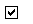 2.1 Certificat de Urbanism, completat și eliberat conform reglementărilor legale în vigoare și aflate în termenul de valabilitate la data depunerii cererii de finanțare.3.1 Pentru comune și ADI
Inventarul bunurilor ce aparţin domeniului public al comunei/comunelor, întocmit conform legislaţiei în vigoare privind proprietatea publică şi regimul juridic al acesteia, atestat prin Hotărâre a Guvernului şi publicat în Monitorul Oficial al României.
şi3.2 Hotărârea Consiliului Local privind aprobarea modificărilor şi / sau completărilor la inventar în sensul includerii în domeniul public sau detalierii poziției globale existente sau clasificării unor drumuri neclasificate, cu respectarea prevederilor Art. 115 alin (7) din Legea nr.
215/ 2001, republicată, cu modificările şi completările ulterioare, a administraţiei publice locale, adică să fi fost supusă controlului de legalitate al Prefectului, în condiţiile legii și/sau3.3 Avizul administratorului terenului aparţinând domeniului public, altul decat cel administrat de primarie (dacă este cazul)3.4 Pentru ONG-uri
Documente doveditoare de către ONG-uri privind dreptul de
proprietate /administrare pe o perioadă de 10 ani, asupra bunurilor imobile
la care se vor efectua lucrări, conform cererii de finanţare;4. Document care să ateste că a depus documentaţia la ANPM:4.1 Clasarea notificării
sau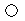 4.2 Decizia etapei de încadrare, ca document final (prin care se precizează că proiectul nu se supune evaluării impactului asupra mediului şi nici evaluării adecvate)
sau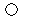 4.3 Acord de mediu în cazul în care se impune evaluarea impactului preconizat asupra mediului
sau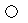 4.4 Acord de mediu în cazul evaluării impactului asupra mediului și de
evaluare adecvată (dacă este cazul).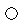 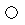 4.5 Aviz Natura 2000 pentru proiectele care impun doar evaluare adecvată.5. Avizul de conformitate al Operatorului Regional.6. Hotărârea Consiliului Local / Hotaririle Consiliului Local în cazul ADI/
Hotararea Adunarii Generala în cazul ONG pentru implementarea
proiectului, cu referire la următoarelor puncte (obligatorii):
• necesitatea, oportunitatea și potenţialul economic al investiţiei;
• lucrările vor fi prevăzute în bugetul/bugetele local/e pentru perioada de realizare a investiţiei;
• angajamentul de a suporta cheltuielile de mentenanta a investiţiei pe o perioadă de minimum 5 ani de la data efectuării ultimei plăţi;
• numărul de locuitori deserviţi de proiect / utilizatori direcţi (pentru
grădiniţe, licee / şcoli profesionale, structuri tip „after-school”, creşe);
• caracteristici tehnice (lungimi, arii, volume, capacităţi etc.);
• agenţii economici deserviţi direct de investiţie (dacă este cazul, număr
și denumire);
• nominalizarea reprezentantului legal al comunei/ADI/ONG pentru
relaţia cu AFIR în derularea proiectului.
• angajamentul de asigurare a cofinantarii, daca este cazul.
• angajamentul că proiectul nu va fi generator de venit in cazul
proiectelor care vizează infrastructura educațională (gradinițe)/socială7.1 Certificatul de înregistrare fiscală7.2 Încheiere privind înscrierea în Registrul Asociațiilor și Fundațiilor, rămasă definitivă / Certificat de înregistrare în
Registrul Asociațiilor și Fundațiilor7.2.1 Actul de înfiinţare şi statutul ADI/ONG8. Certificate care să ateste lipsa datoriilor fiscale restante și graficul de reeșalonare a datoriilor către bugetul consolidat (daca este cazul).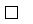 9. Certificatul de cazier judiciar10. Document emis de bancă/trezorerie care să conțină datele de iden- tificare ale băncii/trezoreriei și ale contului aferent proiectului pentru care se solicită finanțare din PNDR (denumirea, adresa băncii/ trezoreriei, codul IBAN al contului în care se derulează operațiunile cu AFIR).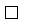 11.1 Notificare privind conformitatea proiectului cu condiţiile de igienă şi sănătate publică sau11.2 Notificare că investiţia nu face obiectul evaluării condiţiilor de igienă şi sănătate publică, dacă este cazul.12. Lista agentilor economici deserviţi de proiect, care va conţine denumirea, adresa, activitatea desfăşurată, codul proiectului cu finanțare europeană și valoarea totală a investiției, pentru fiecare investiție accesibilizată şi a institutiilor de sociale și de interes public deservite direct de proiect.13. Raport asupra utilizării programelor de finanţare nerambursabilă întocmit de solicitant (va cuprinde obiective, tip de investiție, lista cheltuielilor eligibile, costurile și stadiul proiectului, perioada derulării contractului), pentru solicitantii care au mai beneficiat de finanțare
nerambursabilă începând cu anul 2002, pentru aceleași tipuri de investiții.14.1. Autorizaţia de funcţionare pentru infrastructura de apă uzată în cazul proiectelor care vizează înfiintarea, extinderea sau modernizarea infrastructurii de apă:
sau14.2 Autorizatia de functionare a infrastructurii existente de apa/apa uzata în cazul extinderii infrastructurii apă /apă uzată.14.3 Programul de măsuri dispus de autoritățile competente în domeniul gospodăririi apelor, sănătate publică, mediu în vederea îndeplinirii normelor de calitate stabilite de legislația în vigoare privind calitatea apei/ apei epurate în cazul în care autorizaţia de exploatare este suspendată. 
sau14.4 Procesul verbal de recepţie la terminarea lucrărilor si Documentele care atestă că beneficiarul a solicitat organelor competente în domeniu emiterea autorizaţiilor de funcţionare (daca este cazul)15. Notificare, care sa certifice conformitatea proiectului cu legislatia în vigoare pentru domeniul sanitar veterinar și ca prin realizarea investiției în conformitate cu proiectul verificat de DSVSA județeană, construcția va fi în concordanță cu legislația în vigoare pentru domeniul sanitar veterinar și pentru siguranța alimentelor, dacă este cazul.16. Extrasul din strategie, care confirma daca investiția este în corelare cu orice strategie de dezvoltare națională / regional / județeană / locală aprobată, corespunzătoare domeniului de investiții precum și copia hotărârii de aprobare a strategiei.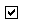 Aviz de conformitate a proiectului cu obiectivele Strategiei Integrate de Dezvoltare Durabilă pentru Delta Dunării emis de Asociația Dezvoltare Intercomunitară Delta Dunării.17. Proiectul tehnic va respecta prevederile legale în vigoare privind conţinutului-cadru al documentaţiei tehnico-economice aferente investiţiilor publice, precum şi a structurii şi metodologiei de elaborare a devizului
general pentru obiective de investiţii şi lucrări de intervenţii.18. Copia Documentului de identitate al reprezentantului legal al beneficiarului.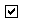 19. Dovada achitarii integrale a datoriei față de AFIR, inclusiv dobânzile și majorările de întârziere, dacă este cazul20. Alte documente justificative (Se vor specifica dupa caz)21. Pentru UAT                                                                                                                                - Hotărârea de validare a Consiliului Local – în copie conformă cu originalul22. Pentru ADI/ONG                                                                                                                              - Certificat de grefă pentru Asociații și Fundații23.  Anexa.6. Declarație privind cofinanțarea și HG 22624.  Anexa.7. Adresa Înaintare si Declaratie25. Anexe 17. Declaratie GDPR AFIR 26. Extras captura  pagina conţinând cursul BCE din data întocmirii  Studiului de fezabilitate/ Documentația de Avizare a Lucrărilor de IntervențiiNr.crtNr.crtAnexaAnexaAnexaObs.11Anexa1. Cererea de finanțare Anexa1. Cererea de finanțare Anexa1. Cererea de finanțare Trebuie Completat de beneficiar, in format Excel   si in format  scanat (semnat) 22Anexa2. Studiul_de_Fezabilitate_2xHG.docAnexa2. Studiul_de_Fezabilitate_2xHG.docAnexa2. Studiul_de_Fezabilitate_2xHG.docContinut Cadru de respectat de catre Proiectant33Anexa3. Lista_localitati_din_Zona_Montana.pdfAnexa3. Lista_localitati_din_Zona_Montana.pdfAnexa3. Lista_localitati_din_Zona_Montana.pdfInformare/referinta44Anexa4. Recomandari_analiza_cost-beneficiu.docAnexa4. Recomandari_analiza_cost-beneficiu.docAnexa4. Recomandari_analiza_cost-beneficiu.docInformare55Anexa5. Contract_de_Finantare.docAnexa5. Contract_de_Finantare.docAnexa5. Contract_de_Finantare.docInformare/Model66Anexa6. Declaratie privind cofinantarea si respectarea HG  226/2015Anexa6. Declaratie privind cofinantarea si respectarea HG  226/2015Anexa6. Declaratie privind cofinantarea si respectarea HG  226/2015Trebuie Completat de beneficiar77Anexa7. Adresa de Inaintare si declaratie Anexa7. Adresa de Inaintare si declaratie Anexa7. Adresa de Inaintare si declaratie Trebuie Completat de beneficiar88Anexa 8.a Lista Ariilor Naturale Natura 2000Anexa 8.a Lista Ariilor Naturale Natura 2000Anexa 8.a Lista Ariilor Naturale Natura 2000Informare88Anexa 8.b. Arii naturale protejkate Natura 2000 cf. OMM 46 din 12 ian 2016Anexa 8.b. Arii naturale protejkate Natura 2000 cf. OMM 46 din 12 ian 2016Anexa 8.b. Arii naturale protejkate Natura 2000 cf. OMM 46 din 12 ian 2016Informare99Anexa9.Fisa Masurii INVESTIŢII ÎN INFRASTRUCTURI MICI   M7/6BAnexa9.Fisa Masurii INVESTIŢII ÎN INFRASTRUCTURI MICI   M7/6BAnexa9.Fisa Masurii INVESTIŢII ÎN INFRASTRUCTURI MICI   M7/6BInformare/documentare/referinta1010Anexa10.Fisa de verificare a conformitatii administrativeAnexa10.Fisa de verificare a conformitatii administrativeAnexa10.Fisa de verificare a conformitatii administrativeSe completeaza la GALMMV1111Anexa11.Fisa de verificare a eligibilitatiiAnexa11.Fisa de verificare a eligibilitatiiAnexa11.Fisa de verificare a eligibilitatiiSe completeaza la GALMMV1212Anexa12.Fisa de evaluare a criteriilor  de selectieAnexa12.Fisa de evaluare a criteriilor  de selectieAnexa12.Fisa de evaluare a criteriilor  de selectieSe completeaza la GALMMV1313Anexa13.Fisa de verificare in terenAnexa13.Fisa de verificare in terenAnexa13.Fisa de verificare in terenSe completeaza la GALMMV1414Anexa14.Model_Hotarare_consiliu_local_privind_implementare_proiect.docAnexa14.Model_Hotarare_consiliu_local_privind_implementare_proiect.docAnexa14.Model_Hotarare_consiliu_local_privind_implementare_proiect.docModel de completat de catre Beneficiar1515Anexa15.Rezultate_finale_recensamant_populatie_2011.xlsAnexa15.Rezultate_finale_recensamant_populatie_2011.xlsAnexa15.Rezultate_finale_recensamant_populatie_2011.xlsInformare/referinta calcule selectie1616Lista zonelor cu potential turistic ridicatLista zonelor cu potential turistic ridicatLista zonelor cu potential turistic ridicatInformare, documentare selectie1717Anexa_17_Declaratie_DatecuCaracterPersonal_GDPR_AFIR.docAnexa_17_Declaratie_DatecuCaracterPersonal_GDPR_AFIR.docAnexa_17_Declaratie_DatecuCaracterPersonal_GDPR_AFIR.docTrebuie Completat de beneficiar